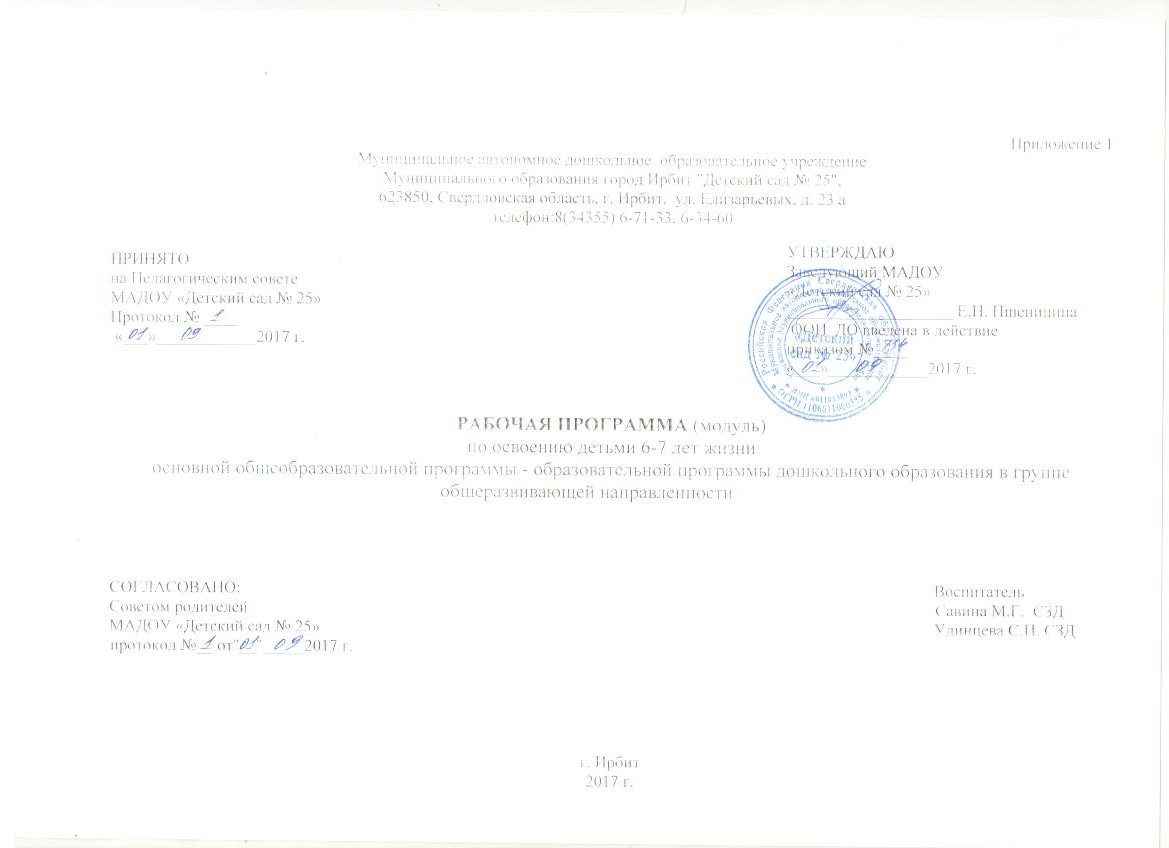 СОДЕРЖАНИЕ1. ЦЕЛЕВОЙ РАЗДЕЛ1.1 Пояснительная запискаРабочая программа – учебно-методическая документация, обеспечивающая реализацию основной общеобразовательной  программы – образовательной программы дошкольного образования,  разработанной в соответствии с Федеральным государственным образовательным стандартом дошкольного образования, с учетом Примерной основной образовательной программы дошкольного образования, определяющая основные характеристики и организационно-педагогические условия организации образовательного процесса для получения детьми раннего возраста дошкольного образования, представленной в виде модулей: речевое развитие, познавательное развитие, художественно-эстетическое развитие, физическое развитие, социально-коммуникативное развитие.С использованием следующих программно-методических комплексов:- примерной общеобразовательной программы дошкольного образования «От рождения до школы»/ Под ред. Н. Е. Вераксы, Т. С. Комаровой, М. А. Васильевой (Соответствует ФГОС ДО, 2014 г.)– обязательная часть рабочей программы;-авторской программой Лыковой И.А. "Умные пальчики: конструирование в детском саду".- М.: Цветной мир, 2016.- часть, формируемая участниками образовательных отношений;- программа «Ладушки»/Каплунова И., НовоскольцеваИ. - часть, формируемая участниками образовательных отношений.Программа обеспечивает развитие личности детей старшего дошкольного возраста с 6 до 7 лет в различных видах общения и деятельности с учётом их возрастных, индивидуальных психологических и физиологических особенностей по основным направлениям развития: социально-коммуникативному, познавательному, речевому, художественно-эстетическому, физическому.Продолжительность пребывания детей в Муниципальном автономном дошкольном образовательном учреждении Муниципального образования город Ирбит «Детский сад  № 25»  (далее – МАДОУ «Детский сад № 25»)  - 12- часовое пребывание с  07.00 до 19.00 часов, исключая выходные и праздничные дни. Режим работы МАДОУ «Детский сад № 25»  установлен в  соответствии с потребностью семьи, объемом решаемых задач образовательной деятельности, возможностей бюджетного финансирования - пятидневная рабочая неделя, выходные дни - суббота и воскресенье, праздничные дни.1.1.1. Цели и задачиЦелью Программы является проектирование социальных ситуаций развития ребенка и развивающей предметно-пространственной среды, обеспечивающих позитивную социализацию, мотивацию и поддержку индивидуальности детей через общение, игру, познавательно-исследовательскую деятельность и другие формы активности. Задачи обязательной части образовательного процесса;1. Охрана  и укрепление физического и психического здоровья детей, в том числе их эмоционального благополучия;2.Обеспечение равных возможностей для полноценного развития каждого ребёнка в период дошкольного детства независимо от места жительства, пола, нации, языка, социального статуса, психофизиологических и других особенностей (в том числе ограниченных возможностей здоровья).3.Обеспечение  преемственности целей, задач и содержания образования, реализуемых в рамках образовательных программ различных уровней (далее - преемственность основных образовательных программ дошкольного и начального общего образования).4.Создание благоприятных условий развития детей в соответствии с их возрастными и индивидуальными особенностями и склонностями, развития способностей и творческого потенциала каждого ребёнка как субъекта отношений с самим собой, другими детьми, взрослыми и миром.5.Объединение обучения и воспитания в целостный образовательный процесс на основе духовно-нравственных и социокультурных ценностей и принятых в обществе правил и норм поведения в интересах человека, семьи, общества.6.Формирование общей культуры личности детей, в том числе ценностей здорового образа жизни, развития их социальных, нравственных, эстетических, интеллектуальных, физических качеств, инициативности, самостоятельности и ответственности ребёнка, формирования предпосылок учебной деятельности.7Обеспечение вариативности и разнообразия содержания Программ и организационных форм дошкольного образования, возможности формирования Программ различной направленности с учётом образовательных потребностей, способностей и состояния здоровья детей.8.Формирование социокультурной среды, соответствующей возрастным, индивидуальным, психологическим и физиологическим особенностям детей.9.Обеспечение психолого-педагогической поддержки семьи и повышения компетентности родителей (законных представителей) в вопросах развития и образования, охраны и укрепления здоровья детей.1.1.2. Принципы и подходыВ соответствии со Стандартом Программа построена на следующих принципах:1. Поддержка разнообразия детства. Современный мир характеризуется возрастающим многообразием и неопределенностью, отражающимися в самых разных аспектах жизни человека и общества. Многообразие социальных, личностных, культурных, языковых, этнических особенностей, религиозных и других общностей, ценностей и убеждений, мнений и способов их выражения, жизненных укладов особенно ярко проявляется в условиях Российской Федерации – государства с огромной территорией, разнообразными природными условиями, объединяющего многочисленные культуры, народы, этносы. Возрастающая мобильность в обществе, экономике, образовании, культуре требует от людей умения ориентироваться в этом мире разнообразия, способности сохранять свою идентичность и в то же время гибко, позитивно и конструктивно взаимодействовать с другими людьми, способности выбирать и уважать право выбора других ценностей и убеждений, мнений и способов их выражения. Принимая вызовы современного мира, Программа рассматривает разнообразие как ценность, образовательный ресурс и предполагает использование разнообразия для обогащения образовательного процесса. Организация выстраивает образовательную деятельность с учетом региональной специфики, социокультурной ситуации развития каждого ребенка, его возрастных и индивидуальных особенностей, ценностей, мнений и способов их выражения.2. Сохранение уникальности и самоценности детства как важного этапа в общем развитии человека. Самоценность детства – понимание детства как периода жизни значимого самого по себе, значимого тем, что происходит с ребенком сейчас, а не тем, что этот этап является подготовкой к последующей жизни. Этот принцип подразумевает полноценное проживание ребенком всех этапов детства (младенческого, раннего и дошкольного детства), обогащение (амплификацию) детского развития.3. Позитивная социализация ребенка предполагает, что освоение ребенком культурных норм, средств и способов деятельности, культурных образцов поведения и общения с другими людьми, приобщение к традициям семьи, общества, государства происходят в процессе сотрудничества со взрослыми и другими детьми, направленного на создание предпосылок к полноценной деятельности ребенка в изменяющемся мире.4. Личностно-развивающий и гуманистический характер взаимодействия взрослых (родителей(законных представителей), педагогических и иных работников Организации) и детей. Такой тип взаимодействия предполагает базовую ценностную ориентацию на достоинство каждого участника взаимодействия, уважение и безусловное принятие личности ребенка, доброжелательность, внимание к ребенку, его состоянию, настроению, потребностям, интересам. Личностно-развивающее взаимодействие является неотъемлемой составной частью социальной ситуации развития ребенка в организации, условием его эмоционального благополучия и полноценного развития. 5. Содействие и сотрудничество детей и взрослых, признание ребенка полноценным участником (субъектом) образовательных отношений. Этот принцип предполагает активное участие всех субъектов образовательных отношений – как детей, так и взрослых – в реализации программы. Каждый участник имеет возможность внести свой индивидуальный вклад в ход игры, занятия, проекта, обсуждения, в планирование образовательного процесса, может проявить инициативу. Принцип содействия предполагает диалогический характер коммуникации между всеми участниками образовательных отношений. Детям предоставляется возможность высказывать свои взгляды, свое мнение, занимать позицию и отстаивать ее, принимать решения и брать на себя ответственность в соответствии со своими возможностями. 6. Сотрудничество Организации с семьей. Сотрудничество, кооперация с семьей, открытость в отношении семьи, уважение семейных ценностей и традиций, их учет в образовательной работе являются важнейшим принципом образовательной программы. Сотрудники Организации должны знать об условиях жизни ребенка в семье, понимать проблемы, уважать ценности и традиции семей воспитанников. Программа предполагает разнообразные формы сотрудничества с семьей как в содержательном, так и в организационном планах. 7. Сетевое взаимодействие с организациями социализации, образования, охраны здоровья и другими партнерами, которые могут внести вклад в развитие и образование детей, а также использование ресурсов местного сообщества и вариативных программ дополнительного образования детей для обогащения детского развития. Программа предполагает, что Организация устанавливает партнерские отношения не только с семьями детей, но и с другими организациями и лицами, которые могут способствовать обогащению социального и/или культурного опыта детей, приобщению детей к национальным традициям (посещение театров, музеев, освоение программ дополнительного образования), к природе и истории родного края; содействовать проведению совместных проектов, экскурсий, праздников, посещению концертов, а также удовлетворению особых потребностей детей, оказанию психолого-педагогической и/или медицинской поддержки в случае необходимости (центры семейного консультирования и др.). 8. Индивидуализация дошкольного образования предполагает такое построение образовательной деятельности, которое открывает возможности для индивидуализации образовательного процесса, появления индивидуальной траектории развития каждого ребенка с характерными для данного ребенка спецификой и скоростью, учитывающей его интересы, мотивы, способности и возрастно-психологические особенности. При этом сам ребенок становится активным в выборе содержания своего образования, разных форм активности. Для реализации этого принципа необходимы регулярное наблюдение за развитием ребенка, сбор данных о нем, анализ его действий и поступков; помощь ребенку в сложной ситуации; предоставление ребенку возможности выбора в разных видах деятельности, акцентирование внимания на инициативности, самостоятельности и активности ребенка.9. Возрастная адекватность образования. Этот принцип предполагает подбор педагогом содержания и методов дошкольного образования в соответствии с возрастными особенностями детей. Важно использовать все специфические виды детской деятельности (игру, коммуникативную и познавательно-исследовательскую деятельность, творческую активность, обеспечивающую художественно-эстетическое развитие ребенка), опираясь на особенности возраста и задачи развития, которые должны быть решены в дошкольном возрасте. Деятельность педагога должна быть мотивирующей и соответствовать психологическим законам развития ребенка, учитывать его индивидуальные интересы, особенности и склонности.10. Развивающее вариативное образование. Этот принцип предполагает, что образовательное содержание предлагается ребенку через разные виды деятельности с учетом его актуальных и потенциальных возможностей усвоения этого содержания и совершения им тех или иных действий, с учетом его интересов, мотивов и способностей. Данный принцип предполагает работу педагога с ориентацией на зону ближайшего развития ребенка (Л.С. Выготский), что способствует развитию, расширению как явных, так и скрытых возможностей ребенка.11. Полнота содержания и интеграция отдельных образовательных областей. В соответствии со Стандартом Программа предполагает всестороннее социально-коммуникативное, познавательное, речевое, художественно-эстетическое и физическое развитие детей посредством различных видов детской активности. Деление Программы на образовательные области не означает, что каждая образовательная область осваивается ребенком по отдельности, в форме изолированных занятий по модели школьных предметов. Между отдельными разделами Программы существуют многообразные взаимосвязи: познавательное развитие тесно связано с речевым и социально-коммуникативным, художественно-эстетическое – с познавательным и речевым и т.п. Содержание образовательной деятельности в одной конкретной области тесно связано с другими областями. Такая организация образовательного процесса соответствует особенностям развития детей раннего и дошкольного возраста.12. Инвариантность ценностей и целей при вариативности средств реализации и достижения целей Программы. Стандарт и Программа задают инвариантные ценности и ориентиры, с учетом которых Организация должна разработать свою основную образовательную программу и которые для нее являются научно-методическими опорами в современном мире разнообразия и неопределенности. При этом Программа оставляет за Организацией право выбора способов их достижения, выбора образовательных программ, учитывающих многообразие конкретных социокультурных, географических, климатических условий реализации Программы, разнородность состава групп воспитанников, их особенностей и интересов, запросов родителей (законных представителей), интересов и предпочтений педагогов и т.п. 1.1.3.  Значимые характеристикиПриродно –географические условия:Город Ирбит расположен в 204 км к востоку от Екатеринбурга, на правом берегу реки Ницы при впадении в нее реки Ирбит. Через город проходит железнодорожная магистраль Екатеринбург — Тавда — Устье-Аха, а также автомобильные дороги, идущие на юго-запад к Камышлову и Артемовскому, на юго-восток — в Тюмень и Талицу, на северо-восток — в Туринск, на северо-запад — в Нижний Тагил и Алапаевск. Общая площадь Муниципального образования город Ирбит — 6423 га. Граничит со всех сторон с Ирбитским МО (Ирбитский район). В северной части города заложен парк общегородского значения, в южной — расположена лесопарковая зона — массив «Бугры» с живописным рельефом, сосновыми и сосноберёзовыми лесами. В 20 км от города находится памятник природы «Белая горка», где сформирован комплекс детских оздоровительных учреждений. На северо-востоке (в междуречье Ницы и Ирбита) находится природный заповедник «Вязовая роща» (крайняя восточная точка распространения дикорастущих вязов на территории РФ). Главными водными артериями являются равнинные реки Ница и Ирбит, относящиеся к западно-сибирскому типу с характерным весенним половодьем. В районе города расположены месторождения диатомитов и стекольных песков. Карьеры занимают площадь 31 га. Климатические условия: Ирбит находится в зоне резко континентального климата, где зима продолжительная, многоснежная и суровая, а лето короткое влажное и умеренно-тёплое. Весна приходит в конце марта. В среднем установление устойчивого снежного покрова происходит в первой декаде ноября, а схода в первой декаде апреля. Средняя относительная влажность воздуха составляет 71%. В течение всего года преобладает юго-западный ветер, но часты также западный и южный. Наиболее часто туманы в августе, сентябре и декабре, вероятнее всего утром, в промежутке. Метели чаще бывают в ноябре — декабре. В начале зимы, случается гололёд. Исходя из климатических условий региона, графика образовательного процесса составляется в соответствии с выделением двух периодов: 1. Холодный (сентябрь-май) - учебный год. Составляется определенный распорядок дня и расписание непосредственной образовательной деятельности. 2. Теплый (июнь-август), для которого составляется другой распорядок дня. В холодной время пребывание детей на открытом воздухе ограничивается температурными режимами. А в летнее время деятельность детей организуется на открытом воздухе. Социокультурные условия:Дошкольное образовательное учреждение  располагается в центральной части города Ирбита.В районе детского сада находятся Ирбитский гуманитарный колледж, Ирбитский мотоциклетный техникум, Муниципальное  образовательное учреждение Муниципального образования город Ирбит общеобразовательная школа № 5, Государственное казённое образовательное учреждение Свердловской области Ирбитская специальная (коррекционная) общеобразовательная школа, Ирбитская средняя общеобразовательная школа № 1, 3, 9, 13, Ирбитский медицинский колледж, 7 дошкольных образовательных учреждений № 2, 3, 6, 7,13, 21, 26, «Ирбитский государственный музей изобразительных искусств», Межмуниципальный отделминистерства внутренних дел РФ «Ирбитский» (МВД), Подразделение по делам несовершеннолетних межмуниципального отдела полиции МВД России «Ирбитский», Ирбитский центр детского творчества «ДК Кристалл», «Ирбитская детская художественная школа», Отдел ЗАГС города Ирбита, Ирбитская городская стоматологическая поликлиника  (Стоматология город Ирбит), инфекционная больница № 2, женская консультация, детская поликлиника, Центр  занятости населения города Ирбита, ОАО «Ирбитский Химико-Фармацевтический завод», ОАО «Ирбитский молочный завод», Детский развлекательный центр «Золотой ключик», ОАО «Ростелеком», Бульвар победы,  Ирбитский детский дом, Территориальный отдел управления роспотребнадзора по Свердловской области в городе Ирбите, Ирбитском и Слободо-Туринском районе, Отдел военного комиссариата Свердловской области города Ирбита, Спортивная детско-юношеская школа (ДЮСШ), Клуб «Витязь», Телестудия Ирбитский вестник, Типография Ирбитская, Ирбитский районный суд, Центр общественных организаций. Характеристика групповой комнатыПомещение оборудовано для детей 6-7 лет. Площадь групповой комнаты: 49,5; буфетной: 3,5; умывальной: 8,7; туалета для девочек:3,1;туалета для мальчиков: 3,1; спальной: 55,6; раздевалка: 15.7.Материально-техническое обеспечение, развивающая среда группы соответствует санитарно-гигиеническим требованиям и обеспечивает материальные потребности группы.Возрастные характеристики;В сюжетно-ролевых играх дети подготовительной к школе группыначинают осваивать сложные взаимодействия людей, отражающие характерные значимые жизненные ситуации, например, свадьбу, рождение ребенка, болезнь, трудоустройство и т. д.Игровые действия детей становятся более сложными, обретают особый смысл, который не всегда открывается взрослому. Игровое пространство усложняется. В нем может быть несколько центров, каждый из которых поддерживает свою сюжетную линию. При этом дети способны отслеживать поведение партнеров по всему игровому пространству и менять свое поведение в зависимости от места в нем. Так, ребенок уже обращается к продавцу не просто как покупатель, а как покупатель-мама или покупатель-шофер и т. п. Исполнение роли акцентируется не только самой ролью, но и тем, в какой части игрового пространства эта роль воспроизводится. Например, исполняя роль водителя автобуса, ребенок командует пассажирами и подчиняется инспектору ГИБДД. Если логика игры требует появления новой роли, то ребенок может по ходу игры взять на себя новую роль, сохранив при этом роль, взятую ранее. Дети могут комментировать исполнение роли тем или иным участником игры.Образы из окружающей жизни и литературных произведений, передаваемые детьми в изобразительной деятельности, становятся сложнее.Рисунки приобретают более детализированный характер, обогащается их цветовая гамма. Более явными становятся различия между рисунками мальчиков и девочек. Мальчики охотно изображают технику, космос,военные действия и т. п. Девочки обычно рисуют женские образы: принцесс, балерин, моделей и т. д. Часто встречаются и бытовые сюжеты:мама и дочка, комната и т. д.Изображение человека становится еще более детализированным и пропорциональным. Появляются пальцы на руках, глаза, рот, нос, брови, подбородок. Одежда может быть украшена различными деталями. При правильном педагогическом подходе у дошкольников формируются художественно-творческие способности в изобразительной деятельности.К подготовительной к школе группе дети в значительной степени осваивают конструирование из строительного материала. Они свободно владеют обобщенными способами анализа как изображений, так и построек; не только анализируют основные конструктивные особенности различных деталей, но и определяют их форму на основе сходства со знакомыми им объемными предметами. Свободные постройки становятся симметричными и пропорциональными, их строительство осуществляется на основе зрительной ориентировки. Дети быстро и правильно подбирают необходимый материал. Они достаточно точно представляют себе последовательность, в которой будет осуществляться постройка, и материал, который понадобится для ее выполнения; способны выполнять различные по степени сложности постройки, как по собственному замыслу, так и по условиям. В этом возрасте дети уже могут освоить сложные формы сложенияиз листа бумаги и придумывать собственные, но этому их нужно специально обучать. Данный вид деятельности не просто доступен детям — он важен для углубления их пространственных представлений.Усложняется конструирование из природного материала. Дошкольникам уже доступны целостные композиции по предварительному замыслу, которые могут передавать сложные отношения, включать фигурылюдей и животных. У детей продолжает развиваться восприятие, однако они не всегда могут одновременно учитывать несколько различных признаков. Развивается образное мышление, однако воспроизведение метрических отношений затруднено. Это легко проверить, предложив детям воспроизвести на листе бумаги образец, на котором нарисованы девять точек, расположенных не на одной прямой. Как правило, дети не воспроизводят метрические отношения между точками: при наложении рисунков друг на друга точки детского рисунка не совпадают с точкамиобразца. Продолжают развиваться навыки обобщения и рассуждения, но они в значительной степени ограничиваются наглядными признаками ситуации. Продолжает развиваться воображение, однако часто приходится констатировать снижение развития воображения в этом возрасте в сравнении со старшей группой. Это можно объяснить различными влияниями, в том числе и средств массовой информации, приводящими к стереотипности детских образов.Продолжает развиваться внимание дошкольников, оно становится произвольным. В некоторых видах деятельности время произвольного сосредоточения достигает 30 минут.У дошкольников продолжает развиваться речь: ее звуковая сторона, грамматический строй, лексика. Развивается связная речь. В высказываниях детей отражаются как расширяющийся словарь, так и характер обобщений, формирующихся в этом возрасте. Дети начинают активно употреблять обобщающие существительные, синонимы, антонимы, прилагательные и т. д.В результате правильно организованной образовательной работы у детей развиваются диалогическая и некоторые виды монологической речи.В подготовительной к школе группе завершается дошкольный возраст. Его основные достижения связаны с освоением мира вещей как предметов человеческой культуры; освоением форм позитивного общения с людьми; развитием половой идентификации, формированием позиции школьника. К концу дошкольного возраста ребенок обладает высоким уровнем познавательного и личностного развития, что позволяет ему в дальнейшем успешно учиться в школе.Индивидуальные характеристики группыСписок детей1.2. Планируемые результатыВ соответствии с ФГОС ДОспецифика дошкольного детства и системные особенности дошкольного образования делают неправомерными требования от ребенка дошкольного возраста конкретных образовательных достижений. Поэтому результаты освоения Программы представлены в виде целевых ориентиров дошкольного образования и представляют собой возрастные характеристики возможных достижений ребенка к концу дошкольного образования. Реализация образовательных целей и задач Программы направлена на достижение целевых ориентиров дошкольного образования, которые описаны как основные характеристики развития ребенка. Основные характеристики развития ребенка представлены в виде изложения возможных достижений воспитанников на разных возрастных этапах дошкольного детства. Целевые ориентиры на этапе завершения освоения ПрограммыК семи годам: ребенок овладевает основными культурными способами деятельности, проявляет инициативу и самостоятельность в игре, общении, конструировании и других видах детской активности. Способен выбирать себе род занятий, участников по совместной деятельности; ребенок положительно относится к миру, другим людям и самому себе, обладает чувством собственного достоинства. Активно взаимодействует со сверстниками и взрослыми, участвует в совместных играх. Способен договариваться, учитывать интересы и чувства других, сопереживать неудачам и радоваться успехам других, адекватно проявляет свои чувства, в том числе чувство веры в себя, старается разрешать конфликты; ребенок обладает воображением, которое реализуется в разных видах деятельности и прежде всего в игре. Ребенок владеет разными формами и видами игры, различает условную и реальную ситуации, следует игровым правилам;  ребенок достаточно хорошо владеет устной речью, может высказывать свои мысли и желания, использовать речь для выражения своих мыслей, чувств и желаний, построения речевого высказывания в ситуации общения, может выделять звуки в словах, у ребенка складываются предпосылки грамотности; у ребенка развита крупная и мелкая моторика. Он подвижен, вынослив, владеет основными произвольными движениями, может контролировать свои движения и управлять ими;  ребенок способен к волевым усилиям, может следовать социальным нормам поведения и правилам в разных видах деятельности, во взаимоотношениях со взрослыми и сверстниками, может соблюдать правила безопасного поведения и личной гигиены;  ребенок проявляет любознательность, задает вопросы взрослым и сверстникам, интересуется причинно-следственными связями, пытается самостоятельно придумывать объяснения явлениям природы и поступкам людей. Склонен наблюдать, экспериментировать, строить смысловую картину окружающей реальности, обладает начальными знаниями о себе, о природном и социальном мире, в котором он живет. Знаком с произведениями детской литературы, обладает элементарными представлениями из области живой природы, естествознания, математики, истории и т.п. Способен к принятию собственных решений, опираясь на свои знания и умения в различных видах деятельности.Степень реального развития этих характеристик и способности ребенка их проявлять к моменту перехода на следующий уровень образования могут существенно варьировать у разных детей в силу различий в условиях жизни и индивидуальных особенностей развития конкретного ребенка.Программа строится на основе общих закономерностей развития личности детей дошкольного возраста с учетом сенситивных периодов в развитии.Дети с различными недостатками в физическом и/или психическом развитии могут иметь качественно неоднородные уровни речевого, познавательного и социального развития личности. Поэтому целевые ориентиры основной образовательной программы Организации, реализуемой с участием детей с ограниченными возможностями здоровья (далее - ОВЗ), должны учитывать не только возраст ребенка, но и уровень развития его личности, степень выраженности различных нарушений, а также индивидуально-типологические особенности развития ребенка.Планируемые результатыФормируемая часть-ребенок создает конструкции из разнообразных по форме, величине, материалу, фактуре строительных деталей и других материалов (природных и бытовых, готовых и неоформленных);-конструирует по предложенной теме, своему замыслу, заданному условию, словесной задаче, несложному алгоритму(три-четыре действия), фотографии, рисунку, частичному образцу, пояснению и показу педагога;-осмысленно видоизменяет постройки по ситуации, изменяя их высоту, площадь, конфигурацию, устойчивость, способ размещения в пространстве;-имеет опыт постановки цели и организации деятельности, умеет выбрать материалы и способы конструирования, оценивает достигнутый результат;- умеет действовать индивидуально, в парах и в "команде", активно включается в сотрудничество и сотворчество с другими детьми и взрослыми, охотно участвует в коллективной деятельности, связанной с совместным конструированием построек, игрушек, игровых и театральных атрибутов;- самостоятельно интегрирует содержание разных видов художественно- продуктивной деятельности, игры, экспериментирования;-умеет презентовать созданную конструкцию детям и взрослым (показать, рассказать о ней, объяснить свой замысел и способ конструирования).1.3. Развивающее оценивание качества образовательной деятельностиОценивание качества образовательной деятельности, осуществляемой Организацией по Программе, представляет собой важную составную часть данной образовательной деятельности, направленную на ее усовершенствование. Концептуальные основания такой оценки определяются требованиями Федерального закона «Об образовании в Российской Федерации», а также Стандарта, в котором определены государственные гарантии качества образования. Оценивание качества, т. е. оценивание соответствия образовательной деятельности, реализуемой Организацией, заданным требованиям Стандарта и Программы в дошкольном образовании направлено в первую очередь на оценивание созданных Организацией условий в процессе образовательной деятельности.Система оценки образовательной деятельности, предусмотренная Программой, предполагает оценивание качества условий образовательной деятельности, обеспечиваемых Организаций, включая психолого-педагогические, кадровые, материально-технические, финансовые, информационно-методические, управление Организацией и т. д..Программой не предусматривается оценивание качества образовательной деятельности Организации на основе достижения детьми планируемых результатов освоения Программы.Целевые ориентиры, представленные в Программе:-не подлежат непосредственной оценке;-не являются непосредственным основанием оценки как итогового, так и промежуточного уровня развития детей; -не являются основанием для их формального сравнения с реальными достижениями детей;-не являются основой объективной оценки соответствия установленным требованиям образовательной деятельности и подготовки детей; -не являются непосредственным основанием при оценке качества образования. Программой предусмотрена система мониторинга динамики развития детей, динамики их образовательных достижений, основанная на методе наблюдения и включающая:- педагогические наблюдения, педагогическую диагностику, связанную с оценкой эффективности педагогических действий с целью их дальнейшей оптимизации;- детские портфолио, фиксирующие достижения ребенка в ходе образовательной деятельности; -карты развития ребенка; - различные шкалы индивидуального развития. Программа предоставляет Организации право самостоятельного выбора инструментов  педагогической и психологической диагностики развития детей, в том числе, его динамики.В соответствии со Стандартом и принципами Программы оценка качества образовательной деятельности по Программе:1) поддерживает ценности развития и позитивной социализации ребенка дошкольного возраста;2) учитывает факт разнообразия путей развития ребенка в условиях современного постиндустриального общества;3) ориентирует систему дошкольного образования на поддержку вариативности используемых образовательных программ и организационных форм дошкольного образования;4) обеспечивает выбор методов и инструментов оценивания для семьи, образовательной организации и для педагогов Организации в соответствии:-с разнообразием вариантов развития ребенка в дошкольном детстве, - разнообразием вариантов образовательной среды, - разнообразием местных условий в разных регионах и муниципальных образованиях Российской Федерации;5)представляет собой основу для развивающего управления программами дошкольного образования на уровне Организации, учредителя, региона, страны, обеспечивая тем самым качество основных образовательных программ дошкольного образования в разных условиях их реализации в масштабах всей страны.Система оценки качества реализации программ дошкольного образования на уровне Организации должна обеспечивать участие всех участников образовательных отношений и в то же время выполнять свою основную задачу – обеспечивать развитие системы дошкольного образования в соответствии с принципами и требованиями Стандарта. Программой предусмотрены следующие уровни системы оценки качества: -диагностика развития ребенка, используемая как профессиональный инструмент педагога с целью получения обратной  связи от собственных педагогических действий и планирования дальнейшей индивидуальной работы с детьми по Программе; -внутренняя оценка, самооценка Организации;-внешняя оценка Организации, в том числе независимая профессиональная и общественная оценка.2. СОДЕРЖАТЕЛЬНЫЙ РАЗДЕЛ2.1. Описание образовательной деятельности в соответствии с направлениями развития ребенка, представленными в пяти образовательных областяхВ рабочей программе определено содержание и организация образовательной деятельности с детьми 6-7 лет. Содержание направлено на обеспечение развития личности, мотивации в различных видах деятельности и охватывании следующих структурных единиц, представляющих определенные направления развития и образования детей (далее -  образовательные модули).-Социально-коммуникативное развитие-Познавательное развитие-Речевое развитие-Художественно-эстетическое развитие-Физическое развитиеКонкретное содержание указанных образовательных модулей реализуется в различных видах деятельности(общении, игре, познавательно-исследовательской деятельности- как сквозных механизмах развития ребенка). Содержание образовательных модулей отражает следующие аспекты ребенка 6-7 лет:-предметно-пространственная развивающая образовательная  среда;-характер взаимодействия со взрослыми;-характер взаимодействия с детьми;-система отношений ребенка к миру, другим людям, самому себе;-в содержании образования учитываются 2 части образовательной программы:обязательная часть- не менее 60% от ее общего объема и части формируемой участниками  образовательных отношений-40%.Обе части взаимодополняющие и необходимыми.Содержание обязательной части предполагает комплексность подхода, обеспечивая  развитие детей во всех пяти образовательных областях.Содержание части, формируемой участниками образовательных отношений, представлено выбранными или разработанными самостоятельно участниками образовательных отношений  программы, направленные на развитие детей в одной или нескольких образовательных областях, видах деятельности или культурных практиках, методики, формы образовательной работы. Модуль образовательной области "Социально-коммуникативное развитие".«Социально-коммуникативное развитие направлено на усвоение норм иценностей, принятых в обществе, включая моральные и нравственные ценности; развитие общения и взаимодействия ребенка со взрослыми и сверстниками; становление самостоятельности, целенаправленности и саморегуляции собственных действий; развитие социального и эмоциональногоинтеллекта, эмоциональной отзывчивости, сопереживания, формированиеготовности к совместной деятельности со сверстниками, формированиеуважительного отношения и чувства принадлежности к своей семье и к сообществу детей и взрослых в Организации; формирование позитивных установок к различным видам труда и творчества; формирование основ безопасного поведения в быту, социуме, природе».Цели:-позитивная социализация детей дошкольного возраста;-приобщение детей к социокультурным ценностям, нормам, традициям.Задачи:Усвоение норм и ценностей, принятых в обществе, воспитание моральных и нравственных качеств ребенка.Формирование готовности детей к совместной деятельности, развитие умения договариваться, самостоятельноразрешать конфликты сосверстниками. Формирование образа Я, уважительного отношения и чувства принадлежности ксвоей семье и к сообществу детей и взрослых в организации. Развитие навыков самообслуживания; становление самостоятельности, целенаправленности и саморегуляции собственных действий. Формирование позитивных установок к различным видам труда итворчества. Формирование первичныхпредставлений о безопасном поведении в быту, социуме, природе.Основные направления:Социализация, развитие общения, нравственное воспитание.Воспитывать дружеские взаимоотношения между детьми, развиватьумение самостоятельно объединяться для совместной игры и труда, заниматься самостоятельно выбранным делом, договариваться, помогать другдругу.Воспитывать организованность, дисциплинированность, коллективизм, уважение к старшим.Воспитывать заботливое отношение к малышам, пожилым людям;учить помогать им.Формировать такие качества, как сочувствие, отзывчивость, справедливость, скромность.Развивать волевые качества: умение ограничивать свои желания, выполнять установленные нормы поведения, в своих поступках следоватьположительному примеру.Воспитывать уважительное отношение к окружающим. Формироватьумение слушать собеседника, не перебивать без надобности. Формировать умение спокойно отстаивать свое мнение.Обогащать словарь формулами словесной вежливости (приветствие,прощание, просьбы, извинения).Расширять представления детей об их обязанностях, прежде всегов связи с подготовкой к школе. Формировать интерес к учебной деятельности и желание учиться в школе.Ребенок в семье и сообществе, патриотическое воспитаниеОбраз Я.Развивать представление о временной перспективе личности, об изменении позиции человека с возрастом (ребенок посещаетдетский сад, школьник учится, взрослый работает, пожилой человек передает свой опыт другим поколениям). Углублять представления ребенкао себе в прошлом, настоящем и будущем.Закреплять традиционные гендерные представления, продолжатьразвивать в мальчиках и девочках качества, свойственные их полу.Семья. Расширять представления детей об истории семьи в контексте истории родной страны (роль каждого поколения в разные периодыистории страны). Рассказывать детям о воинских наградах дедушек, бабушек, родителей.Закреплять знание домашнего адреса и телефона, имен и отчеств родителей, их профессий.Детский сад. Продолжать расширять представления о ближайшейокружающей среде (оформление помещений, участка детского сада, парка, сквера). Учить детей выделять радующие глаз компоненты окружающей среды (окраска стен, мебель, оформление участка и т. п.).Привлекать детей к созданию развивающей среды дошкольногоучреждения (мини-музеев, выставок, библиотеки, конструкторских мастерских и др.); формировать умение эстетически оценивать окружающуюсреду, высказывать оценочные суждения, обосновывать свое мнение.Формировать у детей представления о себе как об активном членеколлектива: через участие в проектной деятельности, охватывающей детей младших возрастных групп и родителей; посильном участии в жизнидошкольного учреждения (адаптация младших дошкольников, подготовкак праздникам, выступлениям, соревнованиям в детском саду и за его пределами и др.).Родная страна. Расширять представления о родном крае. Продолжатьзнакомить с достопримечательностями региона, в котором живут дети.Нa основе расширения знаний об окружающем воспитывать патриотические и интернациональные чувства, любовь к Родине. Углублять и уточнять представления о Родине — России. Поощрять интерес детей к событиям, происходящим в стране, воспитывать чувство гордости за ее достижения.Закреплять знания о флаге, гербе и гимне России (гимн исполняетсяво время праздника или другого торжественного события; когда звучитгимн, все встают, а мужчины и мальчики снимают головные уборы).Развивать представления о том, что Российская Федерация (Россия) — огромная, многонациональная страна. Воспитывать уважение клюдям разных национальностей и их обычаям.Расширять представления о Москве — главном городе, столице России.Расширять знания о государственных праздниках. Рассказывать детям о Ю. А. Гагарине и других героях космоса.Углублять знания о Российской армии. Воспитывать уважение к защитникам Отечества, к памяти павших бойцов (возлагать с детьми цветык обелискам, памятникам и т. д.).Самообслуживание, самостоятельность ,трудовое воспитаниеКультурно-гигиенические навыки. Воспитывать привычку быстрои правильно умываться, насухо вытираться, пользуясь индивидуальнымполотенцем, правильно чистить зубы, полоскать рот после еды, пользоваться носовым платком и расческой.Закреплять умения детей аккуратно пользоваться столовыми приборами; правильно вести себя за столом; обращаться с просьбой, благодарить.Закреплять умение следить за чистотой одежды и обуви, замечать иустранять непорядок в своем внешнем виде, тактично сообщать товарищуо необходимости что-то поправить в костюме, прическе.Самообслуживание. Закреплять умение самостоятельно и быстроодеваться и раздеваться, складывать в шкаф одежду, ставить на местообувь, сушить при необходимости мокрые вещи, ухаживать за обувью(мыть, протирать, чистить).Закреплять умение самостоятельно, быстро и аккуратно убирать засобой постель после сна.Закреплять умение самостоятельно и своевременно готовить материалы и пособия к занятию, без напоминания убирать свое рабочее место.Общественно-полезный труд. Продолжать формировать трудовыеумения и навыки, воспитывать трудолюбие. Приучать детей старательно,аккуратно выполнять поручения, беречь материалы и предметы, убиратьих на место после работы.Воспитывать желание участвовать в совместной трудовой деятельности наравне со всеми, стремление быть полезными окружающим,радоваться результатам коллективного труда. Развивать умение самостоятельнообъединяться для совместной игры и труда, оказывать друг другу помощь.Закреплять умение планировать трудовую деятельность, отбиратьнеобходимые материалы, делать несложные заготовки.Продолжать учить детей поддерживать порядок в группе и на участке: протирать и мыть игрушки, строительный материал, вместе с воспитателем ремонтировать книги, игрушки (в том числе книги и игрушкивоспитанников младших групп детского сада).Продолжать учить самостоятельно наводить порядок на участке детского сада: подметать и очищать дорожки от мусора, зимой — от снега,поливать песок в песочнице; украшать участок к праздникам.Приучать детей добросовестно выполнять обязанности дежурных по столовой: полностью сервировать столы и вытирать их после еды, подметать пол.Прививать интерес к учебной деятельности и желание учиться в школе.Формировать навыки учебной деятельности (умение внимательнослушать воспитателя, действовать по предложенному им плану, а такжесамостоятельно планировать свои действия, выполнять поставленнуюзадачу, правильно оценивать результаты своей деятельности).Труд в природе. Закреплять умение самостоятельно и ответственновыполнять обязанности дежурного в уголке природы: поливать комнатные растения, рыхлить почву, мыть кормушки, готовить корм для рыб,птиц, морских свинок и т. п.Прививать детям интерес к труду в природе, привлекать их к посильному участию: осенью — к уборке овощей с огорода, сбору семян, выкапыванию луковиц, клубней цветов, перекапыванию грядок, пересаживаниюцветущих растений из грунта в уголок природы; зимой — к сгребанию снега к стволам деревьев и кустарникам, выращиванию зеленого корма дляптиц и животных (обитателей уголка природы), посадке корнеплодов,выращиванию с помощью воспитателя цветов к праздникам; весной — кперекапыванию земли на огороде и в цветнике, к посеву семян (овощей,цветов), высадке рассады; летом — к участию в рыхлении почвы, прополкеи окучивании, поливе грядок и клумб.Уважение к труду взрослых. Расширять представления о трудевзрослых, о значении их труда для общества. Воспитывать уважение клюдям труда. Продолжать знакомить детей с профессиями, связаннымисо спецификой родного города (поселка).Развивать интерес к различным профессиям, в частности к профессиям родителей и месту их работы.Формированиеоснов безопасностиБезопасное поведение в природе. Формировать основы экологической культуры.Продолжать знакомить с правилами поведения на природе.Знакомить с Красной книгой, с отдельными представителями животного и растительного мира, занесенными в нее.Уточнять и расширять представления о таких явлениях природы, какгроза, гром, молния, радуга, ураган, знакомить с правилами поведениячеловека в этих условиях.Безопасность на дорогах. Систематизировать знания детей об устройстве улицы, о дорожном движении. Знакомить с понятиями «площадь», «бульвар», «проспект».Продолжать знакомить с дорожными знаками — предупреждающими,запрещающими и информационно-указательными.Подводить детей к осознанию необходимости соблюдать правиладорожного движения.Расширять представления детей о работе ГИБДД.Воспитывать культуру поведения на улице и в общественном транспорте.Развивать свободную ориентировку в пределах ближайшей к детскому саду местности. Формировать умение находить дорогу из дома вдетский сад на схеме местности.Безопасность собственной жизнедеятельности. Формировать представления о том, что полезные и необходимые бытовые предметы принеумелом обращении могут причинить вред и стать причиной беды (электроприборы, газовая плита, инструменты и бытовые предметы). Закреплять правила безопасного обращения с бытовыми предметами.Закреплять правила безопасного поведения во время игр в разноевремя года (купание в водоемах, катание на велосипеде, катание на санках, коньках, лыжах и др.).Подвести детей к пониманию необходимости соблюдать меры предосторожности, учить оценивать свои возможности по преодолению опасности.Формировать у детей навыки поведения в ситуациях: «Один дома»,«Потерялся», «Заблудился». Формировать умение обращаться за помощью к взрослым.Расширять знания детей о работе МЧС, пожарной службы, службыскорой помощи. Уточнять знания о работе пожарных, правилах поведения при пожаре. Закреплять знания о том, что в случае необходимостивзрослые звонят по телефонам «01», «02», «03».Закреплять умение называть свое имя, фамилию, возраст, домашнийадрес, телефон. Модуль образовательной области "Познавательное развитие"«Познавательное развитие предполагает развитие интересов детей,любознательности и познавательной мотивации; формирование познавательных действий, становление сознания; развитие воображения и творческой активности; формирование первичных представлений о себе, других людях, объектах окружающего мира, о свойствах иотношениях объектовокружающего мира (форме, цвете, размере, материале, звучании, ритме,темпе, количестве, числе, части и целом, пространстве и времени, движении и покое, причинах и следствиях и др.), о малой родине и Отечестве,представлений о социокультурных ценностях нашего народа, об отечественных традициях и праздниках, о планете Земля какобщем доме людей,об особенностях ее природы, многообразии стран и народов мира».Цели:Развитие познавательных интересов и познавательных способностей детей, которые можно подразделитьна сенсорные, интеллектуально-познавательные и интеллектуально-творческиеЗадачи:Развивающие:Развитие познавательных интересов детей, расширение опыта ориентировки в окружающем, сенсорное развитие, развитие любознательности и познавательной мотивации; развитие воображения и творческой активностиРазвитие восприятия, внимания, памяти, наблюдательности, способности анализировать, сравнивать, выделять характерные, существенные признаки предметов и явлений окружающего мираРазвитие умения устанавливать причинно-следственные связи между природными явлениями.Образовательные: Формирование первичных представлений об объектах окружающего мира, о свойствах и отношениях объектов окружающего мира (форме, цвете, размере, материале, звучании, ритме, темпе, причинах и следствиях и др.).Умения устанавливать простейшие связи между предметами и явлениями, делать простейшие обобщенияОзнакомление с окружающим социальным миром, расширение кругозора детей, формирование целостной картины мира. Формирование первичных представлений о малой родине и Отечестве, представлений о социокультурных ценностях нашего народа, об отечественных традициях и праздниках. Формирование элементарных представлений о планете Земля как общем доме людей, о многообразии стран и народов мира.Формирование элементарных математических представлений, первичных представлений об основных свойствах и отношениях объектов окружающего мира: форме, цвете, размере, количестве, числе, части и целом, пространстве и времени.Ознакомление с природой и природными явлениями.Формирование первичных представлений о природном многообразии планеты Земля. Формирование элементарных экологических представлений. Формирование понимания того, что человек — часть природы, что он должен беречь, охранять и защищать ее, что в природе все взаимосвязано, что жизнь человека на Земле во многом зависит от окружающей среды.Воспитательные: Воспитание умения правильно вести себя в природе. Воспитание любви к природе, желания беречь ее.Основные направления:Развитие познавательно-исследовательской деятельностиПервичные представления об объектах окружающего мира. Продолжать расширять и уточнять представления детей о предметном мире;о простейших связях между предметами ближайшего окружения.Углублять представления о существенных характеристиках предметов, о свойствах и качествах различных материалов. Расширять представления о качестве поверхности предметов и объектов.Учить применять разнообразные способы обследования предметов(наложение, приложение, сравнение по количеству и т. д.).Развивать познавательно-исследовательский интерес, показывая занимательные опыты, фокусы; привлекать к простейшим экспериментами наблюдениям.Сенсорное развитие. Развивать зрение, слух, обоняние, осязание,вкус, сенсомоторные способности.Совершенствовать координацию руки и глаза; развивать мелкую моторику рук в разнообразных видах деятельности.Развивать умение созерцать предметы, явления (всматриваться, вслушиваться), направляя внимание на более тонкое различение их качеств.Учить выделять в процессе восприятия несколько качеств предметов; сравнивать предметы по форме, величине, строению, положению впространстве, цвету; выделять характерные детали, красивые сочетанияцветов и оттенков, различные звуки (музыкальные, природные и др.).Развивать умение классифицировать предметы по общим качествам(форме, величине, строению, цвету).Закреплять знания детей о хроматических и ахроматических цветах.Проектная деятельность. Развивать проектную деятельность всехтипов (исследовательскую, творческую, нормативную).В исследовательской проектной деятельности формировать умениеуделять внимание анализу эффективности источников информации. Поощрять обсуждение проекта в кругу сверстников.Содействовать творческой проектной деятельности индивидуальногои группового характера.В работе над нормативными проектами поощрять обсуждение детьмисоответствующих этим проектам ситуаций и отрицательных последствий,которые могут возникнуть при нарушении установленных норм.Помогать детям в символическом отображении ситуации, проживании ее основных смыслов и выражении их в образной форме.Дидактические игры. Продолжать учить детей играть в различныедидактические игры (лото, мозаика, бирюльки и др.). Развивать умениеорганизовывать игры, исполнять роль ведущего.Учить согласовывать свои действия с действиями ведущего и другихучастников игры.Развивать в игре сообразительность, умение самостоятельно решатьпоставленную задачу.Привлекать детей к созданию некоторых дидактических игр («Шумелки», «Шуршалки» и т. д.). Развивать и закреплять сенсорные способности.Содействовать проявлению и развитию в игре необходимых для подготовки к школе качеств: произвольного поведения, ассоциативно-образного и логического мышления, воображения, познавательной активности.Приобщениек социокультурным ценностямРасширять и уточнять представления детей о предметном мире.Формировать представления о предметах, облегчающих труд людейна производстве.Обогащать представления о видах транспорта (наземный, подземный, воздушный, водный).Продолжать знакомить с библиотеками, музеями.Углублять представления детей о дальнейшем обучении, формировать элементарные знания о специфике школы, колледжа, вуза (повозможности посетить школу, познакомиться с учителями и учениками и т. д.).Расширять осведомленность детей в сферах человеческой деятельности (наука, искусство, производство и сфера услуг, сельское хозяйство), представления об их значимости для жизни ребенка, его семьи,детского сада и общества в целом.Через экспериментирование и практическую деятельность дать детям возможность познакомиться с элементами профессиональной деятельности в каждой из перечисленных областей (провести и объяснитьпростейшие эксперименты с водой, воздухом, магнитом; создать коллективное панно или рисунок, приготовить что-либо; помочь собрать напрогулку младшую группу; вырастить съедобное растение, ухаживать задомашними животными).Расширять представления об элементах экономики (деньги, их история, значение для общества, бюджет семьи, разные уровни обеспеченности людей, необходимость помощи менее обеспеченным людям, благотворительность).Формировать элементарные представления об эволюции Земли (возникновение Земли, эволюция растительного и животного мира), местечеловека в природном и социальном мире, происхождении и биологической обоснованности различных рас.Формировать элементарные представления об истории человечествачерез знакомство с произведениями искусства (живопись, скульптура,мифы и легенды народов мира), игру и продуктивные виды деятельности.Рассказывать детям о том, что Земля — наш общий дом, на Земле много разных стран; о том, как важно жить в мире со всеми народами, знать иуважать их культуру, обычаи и традиции.Расширять представления о своей принадлежности к человеческомусообществу, о детстве ребят в других странах, о правах детей в мире (Декларация прав ребенка), об отечественных и международных организациях, занимающихся соблюдением прав ребенка (органы опеки, ЮНЕСКОи др.). Формировать элементарные представления о свободе личностикак достижении человечества.Формирование элементарных математических представленийКоличество и счет. Развивать общие представления о множестве:умение формировать множества по заданным основаниям, видеть составные части множества, в которых предметы отличаются определеннымипризнаками.Упражнять в объединении, дополнении множеств, удалении из множества части или отдельных его частей. Устанавливать отношения междуотдельными частями множества, а также целым множеством и каждой егочастью на основе счета, составления пар предметов или соединения предметов стрелками.Совершенствовать навыки количественного и порядкового счета в пределах 10. Познакомить со счетом в пределах 20 без операций над числами.Знакомить с числами второго десятка.Закреплять понимание отношений между числами натурального ряда (7 больше 6 на 1, а 6 меньше 7 на 1), умение увеличивать и уменьшатькаждое число на 1 (в пределах 10).Учить называть числа в прямом и обратном порядке (устный счет),последующее и предыдущее число к названному или обозначенному цифрой, определять пропущенное число.Знакомить с составом чисел в пределах 10.Учить раскладывать число на два меньших и составлять из двух меньших большее (в пределах 10, на наглядной основе).Познакомить с монетами достоинством 1, 5, 10 копеек, 1, 2, 5, 10 рублей (различение, набор и размен монет).Учить на наглядной основе составлять и решать простые арифметические задачи на сложение (к большему прибавляется меньшее) и на вычитание (вычитаемое меньше остатка); при решении задач пользоватьсязнаками действий: плюс (+), минус (–) и знаком отношения равно (=).Величина. Учить считать по заданной мере, когда за единицу счетапринимается не один, а несколько предметов или часть предмета.Делить предмет на 2–8 и более равных частей путем сгибания предмета(бумаги, ткани и др.), а также используя условную меру; правильно обозначать части целого (половина, одна часть из двух (одна вторая), две частииз четырех (две четвертых) и т. д.); устанавливать соотношение целого ичасти, размера частей; находить части целого и целое по известным частям.Формировать у детей первоначальные измерительные умения. Учитьизмерять длину, ширину, высоту предметов (отрезки прямых линий) спомощью условной меры (бумаги в клетку).Учить детей измерять объем жидких и сыпучих веществ с помощьюусловной меры.Дать представления о весе предметов и способах его измерения.Сравнивать вес предметов (тяжелее — легче) путем взвешивания их наладонях. Познакомить с весами.Развивать представление о том, что результат измерения (длины, веса, объема предметов) зависит от величины условной меры.Форма. Уточнить знание известных геометрических фигур, их элементов (вершины, углы, стороны) и некоторых их свойств.Дать представление о многоугольнике (на примере треугольника ичетырехугольника), о прямой линии, отрезке прямой*.Учить распознавать фигуры независимо от их пространственногоположения, изображать, располагать на плоскости, упорядочивать поразмерам, классифицировать, группировать по цвету, форме, размерам.Моделировать геометрические фигуры; составлять из несколькихтреугольников один многоугольник, из нескольких маленьких квадратов — один большой прямоугольник; из частей круга — круг, из четырехотрезков — четырехугольник, из двух коротких отрезков — один длинныйи т. д.; конструировать фигуры по словесному описанию иих характерных свойств; составлять тематические композиции из фигурпо собственному замыслу.Анализировать форму предметов в целом и отдельных их частей;воссоздавать сложные по форме предметы из отдельных частей по контурным образцам, по описанию, представлению.Ориентировка в пространстве. Учить детей ориентироваться на ограниченной территории (лист бумаги, учебная доска, страница тетради,книги и т. д.); располагать предметы и их изображения в указанном направлении, отражать в речи их пространственное расположение (вверху,внизу, выше, ниже, слева, справа, левее, правее, в левом верхнем (правомнижнем) углу, перед, за, между, рядом и др.).Познакомить с планом, схемой, маршрутом, картой. Развивать способность к моделированию пространственных отношений между объектами в виде рисунка, плана, схемы.Учить «читать» простейшую графическую информацию, обозначающую пространственные отношения объектов и направление их движенияв пространстве: слева направо, справа налево, снизу вверх, сверху вниз;самостоятельно передвигаться в пространстве, ориентируясь на условныеобозначения (знаки и символы).Ориентировка во времени. Дать детям элементарные представленияо времени: его текучести, периодичности, необратимости, последовательности всех дней недели, месяцев, времен года.Учить пользоваться в речи понятиями: «сначала», «потом», «до»,«после», «раньше», «позже», «в одно и то же время».Развивать «чувство времени», умение беречь время, регулироватьсвою деятельность в соответствии со временем; различать длительностьотдельных временных интервалов (1 минута, 10 минут, 1 час).Учить определять время по часам с точностью до 1 часа.Ознакомление с миром природыРасширять и уточнять представления детей о деревьях, кустарниках,травянистых растениях; растениях луга, сада, леса.Конкретизировать представления детей об условиях жизни комнатных растений. Знакомить со способами их вегетативного размножения(черенками, листьями, усами). Учить устанавливать связи между состоянием растения и условиями окружающей среды. Знакомить с лекарственными растениями (подорожник, крапива и др.).Расширять и систематизировать знания о домашних, зимующих иперелетных птицах; домашних животных и обитателях уголка природы.Продолжать знакомить детей с дикими животными. Расширять представления об особенностях приспособления животных к окружающейсреде.Расширять знания детей о млекопитающих, земноводных и пресмыкающихся. Знакомить с некоторыми формами защиты земноводных и пресмыкающихся от врагов (например, уж отпугивает враговшипением и т. п.).Расширять представления о насекомых. Знакомить с особенностямиих жизни (муравьи, пчелы, осы живут большими семьями, муравьи — вмуравейниках, пчелы — в дуплах, ульях).Учить различать по внешнему виду и правильно называть бабочек(капустница, крапивница, павлиний глаз и др.) и жуков (божья коровка,жужелица и др.). Учить сравнивать насекомых по способу передвижения(летают, прыгают, ползают).Развивать интерес к родному краю. Воспитывать уважение к трудусельских жителей (земледельцев, механизаторов, лесничих и др.).Учить обобщать и систематизировать представления о временах года.Формировать представления о переходе веществ из твердого состояния в жидкое и наоборот. Наблюдать такие явления природы, как иней,град, туман, дождь.Закреплять умение передавать свое отношение к природе в рассказахи продуктивных видах деятельности.Объяснить детям, что в природе все взаимосвязано.Учить устанавливать причинно-следственные связи между природными явлениями (если исчезнут насекомые — опылители растений, торастения не дадут семян и др.).Подвести детей к пониманию того, что жизнь человека на Земле вомногом зависит от окружающей среды: чистые воздух, вода, лес, почваблагоприятно сказываются на здоровье и жизни человека.Закреплять умение правильно вести себя в природе (не ломать кустови ветвей деревьев, не оставлять мусор, не разрушать муравейники и др.).Оформлять альбомы о временах года: подбирать картинки, фотографии, детские рисунки и рассказы.Сезонные наблюденияОсень. Закреплять знания детей о том, что сентябрь первый осенний месяц. Учить замечать приметы осени (похолодало; земля от заморозков стала твердой; заледенели лужи; листопад; иней на почве).Показать обрезку кустарников, рассказать, для чего это делают.Привлекать к высаживанию садовых растений (настурция, астры) вгоршки.Учить собирать природный материал (семена, шишки, желуди, листья) для изготовления поделок.Зима. Обогащать представления детей о сезонных изменениях вприроде (самые короткие дни и длинные ночи, холодно, мороз, гололеди т. д.).Обращать внимание детей на то, что на некоторых деревьях долгосохраняются плоды (на рябине, ели и т. д.). Объяснить, что это кормдля птиц.Учить определять свойства снега (холодный, пушистый, рассыпается, липкий и др.; из влажного тяжелого снега лучше делать постройки).Учить детей замечать, что в феврале погода меняется (то светит солнце, то дует ветер, то идет снег, на крышах домов появляются сосульки).Рассказать, что 22 декабря — самый короткий день в году.Привлекать к посадке семян овса для птиц.Весна. Расширять представления дошкольников о весенних изменениях в природе (чаще светит солнце, зацветают подснежники;распускаются почки на деревьях и кустарниках, начинается ледоход;пробуждаются травяные лягушки, жабы, ящерицы; птицы вьют гнезда;вылетают бабочки-крапивницы; появляются муравьи).Познакомить с термометром (столбик с ртутью может быстро подниматься и опускаться, в зависимости от того, где он находится — в тениили на солнце).Наблюдать, как высаживают, обрезают деревья и кустарники.Учить замечать изменения в уголке природы (комнатные растенияначинают давать новые листочки, зацветают и т. д.); пересаживать комнатные растения, в том числе способом черенкования.Учить детей выращивать цветы (тюльпаны) к Международномуженскому дню.Знакомить детей с народными приметами: «Длинные сосульки — к долгой весне», «Если весной летит много паутины, лето будет жаркое» и т. п.Лето. Уточнять представления детей об изменениях, происходящихв природе (самые длинные дни и короткие ночи, тепло, жарко; бываютливневые дожди, грозы, радуга).Объяснить, что летом наиболее благоприятные условия для ростарастений: растут, цветут и плодоносят.Знакомить с народными приметами: «Радуга от дождя стоит долго — к ненастью, скоро исчезнет — к ясной погоде», «Вечером комары летают густым роем — быть теплу», «Появились опята — лето кончилось».Рассказать о том, что 22 июня — день летнего солнцестояния (самый долгий день в году: с этого дня ночь удлиняется, а день идет наубыль).Знакомить с трудом людей на полях, в садах и огородах. Воспитывать желание помогать взрослым.Модуль образовательной области "Речевое развитие"«Речевое развитие включает владение речью как средством общения икультуры; обогащение активного словаря; развитие связной, грамматически правильной диалогической и монологической речи; развитие речевоготворчества; развитие звуковой и интонационной культуры речи, фонематического слуха; знакомство с книжной культурой, детской литературой, понимание на слух текстов различных жанров детской литературы; формирование звуковой аналитико-синтетической активности как предпосылкиобучения грамоте».Цель: формирование устной речи и навыков речевого общения с окружающими на основе овладения литературным языком своего народаЗадачи: Развивающие: Развитие свободного общения с взрослыми и детьми,овладение конструктивными способами и средствами взаимодействия с окружающими.Развитие всех компонентов устной речи детей: грамматического строя речи, связной речи — диалогической и монологической формОбразовательные: Формирование словаря, воспитание звуковой культуры речиВоспитательные: Воспитание интереса и любви к чтению; развитие литературной речи.Воспитание желания и умения слушать художественные произведения, следить за развитием действия.Основные направления:РазвитиеречиРазвивающая речевая среда. Приучать детей — будущих школьников — проявлять инициативу с целью получения новых знаний.Совершенствовать речь как средство общения.Выяснять, что дети хотели бы увидеть своими глазами, о чем хотелибы узнать, в какие настольные и интеллектуальные игры хотели бы научиться играть, какие мультфильмы готовы смотреть повторно и почему,какие рассказы (о чем) предпочитают слушать и т. п.Опираясь на опыт детей и учитывая их предпочтения, подбирать наглядные материалы для самостоятельного восприятия с последующим обсуждением с воспитателем и сверстниками.Уточнять высказывания детей, помогать им более точно характеризовать объект, ситуацию; учить высказывать предположения и делать простейшие выводы, излагать свои мысли понятно для окружающих.Продолжать формировать умение отстаивать свою точку зрения.Помогать осваивать формы речевого этикета.Продолжать содержательно, эмоционально рассказывать детям об интересных фактах и событиях.Приучать детей к самостоятельности суждений.Формирование словаря. Продолжать работу по обогащению бытового, природоведческого, обществоведческого словаря детей.Побуждать детей интересоваться смыслом слова.Совершенствовать умение использовать разные части речи в точномсоответствии с их значением и целью высказывания.Помогать детям осваивать выразительные средства языка.Звуковая культура речи. Совершенствовать умение различать на слухи в произношении все звуки родного языка. Отрабатывать дикцию: учитьдетей внятно и отчетливо произносить слова и словосочетания с естественными интонациями.Совершенствовать фонематический слух: учить называть слова с определенным звуком, находить слова с этим звуком в предложении, определять место звука в слове.Отрабатывать интонационную выразительность речи.Грамматический строй речи. Продолжать упражнять детей в согласовании слов в предложении.Совершенствовать умение образовывать (по образцу) однокоренныеслова, существительные с суффиксами, глаголы с приставками, прилагательные в сравнительной и превосходной степени.Помогать правильно строить сложноподчиненные предложения, использовать языковые средства для соединения их частей (чтобы, когда,потому что, если, если бы и т. д.).Связная речь. Продолжать совершенствовать диалогическую и монологическую формы речи.Формировать умение вести диалог между воспитателем и ребенком,между детьми; учить быть доброжелательными и корректными собеседниками, воспитывать культуру речевого общения.Продолжать учить содержательно и выразительно пересказывать литературные тексты, драматизировать их.Совершенствовать умение составлять рассказы о предметах, о содержании картины, по набору картинок с последовательно развивающимся действием. Помогать составлять план рассказа и придерживаться его.Развивать умение составлять рассказы из личного опыта.Продолжать совершенствовать умение сочинять короткие сказки назаданную тему.Подготовка к обучению грамоте. Дать представления о предложении(без грамматического определения).Упражнять в составлении предложений, членении простых предложений (без союзов и предлогов) на слова с указанием их последовательности.Учить детей делить двусложные и трехсложные слова с открытымислогами (на-шаМа-ша, ма-ли-на, бе-ре-за) на части.Учить составлять слова из слогов (устно).Учить выделять последовательность звуков в простых словах.Художественная литератураПродолжать развивать интерес детей к художественной литературе.Пополнять литературный багаж сказками, рассказами, стихотворениями, загадками, считалками, скороговорками.Воспитывать читателя, способного испытывать сострадание и сочувствие к героям книги, отождествлять себя с полюбившимся персонажем. Развивать у детей чувство юмора.Обращать внимание детей на выразительные средства (образныеслова и выражения, эпитеты, сравнения); помогать почувствовать красоту и выразительность языка произведения; прививать чуткость к по-этическому слову.Продолжать совершенствовать художественно-речевые исполнительские навыки детей при чтении стихотворений, в драматизациях(эмоциональность исполнения, естественность поведения, умение интонацией, жестом, мимикой передать свое отношение к содержаниюлитературной фразы).Помогать детям объяснять основные различия между литературными жанрами: сказкой, рассказом, стихотворением.Продолжать знакомить детей с иллюстрациями известных художников. Модуль образовательной области "Художественно-эстетическое развитие"«Художественно-эстетическое развитие предполагает развитие предпосылок ценностно-смыслового восприятия и понимания произведенийискусства (словесного, музыкального, изобразительного), мира природы;становление эстетического отношения к окружающему миру; формирование элементарных представлений о видах искусства; восприятие музыки,художественной литературы, фольклора; стимулирование сопереживанияперсонажамхудожественных произведений; реализацию самостоятельнойтворческой деятельности детей (изобразительной, конструктивно-модельной, музыкальной и др.)».Цели:воспитание художественных способностей детей, главной из которых является эмоциональная отзывчивость на средства художественной выразительности, свойственные разным видам искусства.Задачи: Развивающие:Развитие эмоциональной восприимчивости, эмоционального отклика на литературные и музыкальные произведения, красоту окружающего мира, произведения искусства.Развитие интереса к различным видам изобразительной деятельности.Развитие интереса к конструктивной деятельности, знакомство с различными видами конструкторов.Развитие музыкальных способностей: поэтического и музыкального слуха, чувства ритма, музыкальной памяти; формирование песенного, музыкального вкуса.Развитие детского музыкально-художественного творчества.Образовательные: Приобщение детей к народному и профессиональному искусству (словесному, музыкальному, изобразительному, театральному, к архитектуре) через ознакомление с лучшими образцами отечественного и мирового искусства.Формирование элементарных представлений о видах и жанрах искусства, средствах выразительности в различных видах искусства.Совершенствование умений в рисовании, лепке, аппликации, художественном труде.Приобщение к музыкальному искусству; формирование основ музыкальной культуры, ознакомление с элементарными музыкальными понятиями, жанрами.Воспитательные: Воспитание умения понимать содержание произведений искусства.Воспитание эмоциональной отзывчивости при восприятии произведений изобразительного искусства.Воспитание желания и умения взаимодействовать со сверстниками при создании коллективных работ.Воспитание умения работать коллективно, объединять свои поделки в соответствии с общим замыслом, договариваться, кто какую часть работы будет выполнять.Воспитание эмоциональной отзывчивости при восприятии музыкальных произведений.Воспитание интереса к музыкально-художественной деятельности, совершенствование умений в этом виде деятельности.Основные направления:Приобщение к искусствуРазвивать эстетическое восприятие, чувство ритма, художественныйвкус, эстетическое отношение к окружающему, к искусству и художественной деятельности.Формировать интерес к классическому и народному искусству (музыке, изобразительному искусству, литературе, архитектуре).Формировать основы художественной культуры. Развивать интерес к искусству. Закреплять знания об искусстве как виде творческойдеятельности людей, о видах искусства (декоративно-прикладное, изобразительное искусство, литература, музыка, архитектура, театр, танец,кино, цирк).Расширять знания детей об изобразительном искусстве, развиватьхудожественное восприятие произведений изобразительного искусства.Продолжать знакомить детей с произведениями живописи: И. Шишкин(«Рожь», «Утро в сосновом лесу»), И. Левитан («Золотая осень», «Март»,«Весна.Большая вода»), А. Саврасов («Грачи прилетели»), А. Пластов(«Полдень», «Летом», «Сенокос»), В. Васнецов («Аленушка», «Богатыри», «Иван-царевич на Сером волке») и др.Обогащать представления о скульптуре малых форм, выделяя образные средства выразительности (форму, пропорции, цвет, характерныедетали, позы, движения и др.).Расширять представления о художниках — иллюстраторах детскойкниги (И. Билибин, Ю. Васнецов, В. Конашевич, В. Лебедев, Т. Маврина,Е. Чарушин и др.).Продолжать знакомить с народным декоративно-прикладным искусством (гжельская, хохломская, жостовская, мезенская роспись), с керамическими изделиями, народными игрушками.Продолжать знакомить с архитектурой, закреплять и обогащать знания детей о том, что существуют здания различного назначения (жилыедома, магазины, кинотеатры, детские сады, школы и др.).Развивать умение выделять сходство и различия архитектурных сооружений одинакового назначения. Формировать умение выделять одинаковые части конструкции и особенности деталей.Познакомить со спецификой храмовой архитектуры: купол, арки,аркатурный поясок по периметру здания, барабан (круглая часть подкуполом) и т. д. Знакомить с архитектурой с опорой на региональные особенности местности, в которой живут дети. Рассказать детям о том, что,как и в каждом виде искусства, в архитектуре есть памятники, которыеизвестны во всем мире: в России это Кремль, собор Василия Блаженного, Зимний дворец, Исаакиевский собор, Петергоф, памятники Золотогокольца и другие — в каждом городе свои.Развивать умения передавать в художественной деятельности образыархитектурных сооружений, сказочных построек. Поощрять стремлениеизображать детали построек (наличники, резной подзор по контуру крыши).Расширять представления детей о творческой деятельности, ее особенностях; формировать умение называть виды художественной деятельности, профессии деятелей искусства (художник, композитор, артист, танцор,певец, пианист, скрипач, режиссер, директор театра, архитектор и т. п).Развивать эстетические чувства, эмоции, переживания; умение самостоятельно создавать художественные образы в разных видах деятельности.Формировать представление о значении органов чувств человека дляхудожественной деятельности, формировать умение соотносить органычувств с видами искусства (музыку слушают, картины рассматривают, стихи читают и слушают и т. д.).Знакомить с историей и видами искусства; формировать умение различать народное и профессиональное искусство. Организовать посещение выставки, театра, музея, цирка (совместно с родителями).Расширять представления о разнообразии народного искусства,художественных промыслов (различные виды материалов, разные регионы страны и мира). Воспитывать интерес к искусству родного края;любовь и бережное отношение к произведениям искусства.Поощрять активное участие детей в художественной деятельности пособственному желанию и под руководством взрослого.Изобразительная деятельностьФормировать у детей устойчивый интерес к изобразительной деятельности. Обогащать сенсорный опыт, включать в процесс ознакомления с предметами движения рук по предмету.Продолжать развивать образное эстетическое восприятие, образныепредставления, формировать эстетические суждения; учить аргументированно и развернуто оценивать изображения, созданные как самимребенком, так и его сверстниками, обращая внимание на обязательностьдоброжелательного и уважительного отношения к работам товарищей.Формировать эстетическое отношение к предметам и явлениям окружающего мира, произведениям искусства, к художественно-творческойдеятельности.Воспитывать самостоятельность; учить активно и творчески применять ранее усвоенные способы изображения в рисовании, лепке и аппликации, используя выразительные средства.Продолжать учить рисовать с натуры; развивать аналитические способности, умение сравнивать предметы между собой, выделять особенности каждого предмета; совершенствовать умение изображать предметы,передавая их форму, величину, строение, пропорции, цвет, композицию.Продолжать развивать коллективное творчество. Воспитывать стремление действовать согласованно, договариваться о том, кто какую частьработы будет выполнять, как отдельные изображения будут объединяться в общую картину.Формировать умение замечать недостатки своих работ и исправлятьих; вносить дополнения для достижения большей выразительности создаваемого образа.Предметное рисование. Совершенствовать умение изображать предметы по памяти и с натуры; развивать наблюдательность, способностьзамечать характерные особенности предметов и передавать их средствамирисунка (форма, пропорции, расположение на листе бумаги).Совершенствовать технику изображения. Продолжать развивать свободу и одновременно точность движений руки под контролем зрения, ихплавность, ритмичность. Расширять набор материалов, которые дети могут использовать в рисовании (гуашь, акварель, сухая и жирная пастель,сангина, угольный карандаш, гелевая ручка и др.). Предлагать соединятьв одном рисунке разные материалы для создания выразительного образа.Учить новым способам работы с уже знакомыми материалами (например,рисовать акварелью по сырому слою); разным способам создания фонадля изображаемой картины: при рисовании акварелью и гуашью — досоздания основного изображения; при рисовании пастелью и цветнымикарандашами фон может быть подготовлен как в начале, так и по завершении основного изображения.Продолжать формировать умение свободно владеть карандашомпри выполнении линейного рисунка, учить плавным поворотам рукипри рисовании округлых линий, завитков в разном направлении (ответочки и от конца завитка к веточке, вертикально и горизонтально),учить осуществлять движение всей рукой при рисовании длинныхлиний, крупных форм, одними пальцами — при рисовании небольшихформ и мелких деталей, коротких линий, штрихов, травки (хохлома),оживок (городец) и др.Учить видеть красоту созданного изображения и в передаче формы,плавности, слитности линий или их тонкости, изящности, ритмичностирасположения линий и пятен, равномерности закрашивания рисунка;чувствовать плавные переходы оттенков цвета, получившиеся при равномерном закрашивании и регулировании нажима на карандаш.Развивать представление о разнообразии цветов и оттенков, опираясьна реальную окраску предметов, декоративную роспись, сказочные сюжеты; учить создавать цвета и оттенки.Постепенно подводить детей к обозначению цветов, например, включающих два оттенка (желто-зеленый, серо-голубой) или уподобленныхприродным (малиновый, персиковый и т. п.). Обращать их вниманиена изменчивость цвета предметов (например, в процессе роста помидоры зеленые, а созревшие — красные). Учить замечать изменение цвета вприроде в связи с изменением погоды (небо голубое в солнечный день исерое в пасмурный). Развивать цветовое восприятие в целях обогащенияколористической гаммы рисунка.Учить детей различать оттенки цветов и передавать их в рисунке,развивать восприятие, способность наблюдать и сравнивать цвета окружающих предметов, явлений (нежно-зеленые только что появившиесялисточки, бледно-зеленые стебли одуванчиков и их темно-зеленые листья и т. п.).Сюжетное рисование. Продолжать учить детей размещать изображения на листе в соответствии с их реальным расположением (ближеили дальше от рисующего; ближе к нижнему краю листа — переднийплан или дальше от него — задний план); передавать различия в величине изображаемых предметов (дерево высокое, цветок ниже дерева;воробышек маленький, ворона большая и т. п.). Формировать умениестроить композицию рисунка; передавать движения людей и животных, растений, склоняющихся от ветра. Продолжать формироватьумение передавать в рисунках как сюжеты народных сказок, так иавторских произведений (стихотворений, сказок, рассказов); проявлять самостоятельность в выборе темы, композиционного и цветовогорешения.Декоративное рисование. Продолжать развивать декоративное творчество детей; умение создавать узоры по мотивам народных росписей,уже знакомых детям и новых (городецкая, гжельская, хохломская, жостовская, мезенская роспись и др.). Учить детей выделять и передаватьцветовую гамму народного декоративного искусства определенного вида.Закреплять умение создавать композиции на листах бумаги разной формы, силуэтах предметов и игрушек; расписывать вылепленные детьмиигрушки.Закреплять умение при составлении декоративной композиции наоснове того или иного вида народного искусства использовать xapaктерные для него элементы узора и цветовую гамму.Лепка. Развивать творчество детей; учить свободно использовать длясоздания образов предметов, объектов природы, сказочных персонажейразнообразные приемы, усвоенные ранее; продолжать учить передаватьформу основной части и других частей, их пропорции, позу, характерныеособенности изображаемых объектов; обрабатывать поверхность формыдвижениями пальцев и стекой.Продолжать формировать умение передавать характерные движениячеловека и животных, создавать выразительные образы (птичка поднялакрылышки, приготовилась лететь; козлик скачет, девочка танцует; детиделают гимнастику — коллективная композиция).Учить детей создавать скульптурные группы из двух-трех фигур,развивать чувство композиции, умение передавать пропорции предметов, их соотношение по величине, выразительность поз, движений,деталей.Декоративная лепка. Продолжать развивать навыки декоративнойлепки; учить использовать разные способы лепки (налеп, углубленный рельеф), применять стеку. Учить при лепке из глины расписыватьпластину, создавать узор стекой; создавать из глины, разноцветногопластилина предметные и сюжетные, индивидуальные и коллективныекомпозиции.Аппликация. Продолжать учить создавать предметные и сюжетныеизображения с натуры и по представлению: развивать чувство композиции (учить красиво располагать фигуры на листе бумаги формата, соответствующего пропорциям изображаемых предметов).Развивать умение составлять узоры и декоративные композициииз геометрических и растительных элементов на листах бумаги разнойформы; изображать птиц, животных по замыслу детей и по мотивам народного искусства.Закреплять приемы вырезания симметричных предметов из бумаги,сложенной вдвое; несколько предметов или их частей из бумаги, сложенной гармошкой.При создании образов поощрять применение разных приемов вырезания, обрывания бумаги, наклеивания изображений (намазывая ихклеем полностью или частично, создавая иллюзию передачи объема); учить мозаичному способу изображения с предварительным легкимобозначением карандашом формы частей и деталей картинки. Продолжать развивать чувство цвета, колорита, композиции. Поощрять проявления творчества.Художественный труд: работа с бумагой и картоном. Закреплятьумение складывать бумагу прямоугольной, квадратной, круглой формы вразных направлениях (пилотка); использовать разную по фактуре бумагу,делать разметку с помощью шаблона; создавать игрушки-забавы (мишка-физкультурник, клюющий петушок и др.).Формировать умение создавать предметы из полосок цветной бумаги(коврик, дорожка, закладка), подбирать цвета и их оттенки при изготовлении игрушек, сувениров, деталей костюмов и украшений к праздникам.Формировать умение использовать образец. Совершенствовать умениедетей создавать объемные игрушки в технике оригами.Художественный труд: работа с тканью. Формировать умение вдевать нитку в иголку, завязывать узелок; пришивать пуговицу, вешалку;шить простейшие изделия (мешочек для семян, фартучек для кукол,игольница) швом «вперед иголку». Закреплять умение делать аппликацию, используя кусочки ткани разнообразной фактуры (шелк длябабочки, байка для зайчика и т. д.), наносить контур с помощью мелка ивырезать в соответствии с задуманным сюжетом.Художественный труд: работа с природным материалом. Закреплять умение создавать фигуры людей, животных, птиц из желудей,шишек, косточек, травы, веток, корней и других материалов, передаватьвыразительность образа, создавать общие композиции («Лесная поляна»,«Сказочные герои»). Развивать фантазию, воображение.Закреплять умение детей аккуратно и экономно использовать материалы.Конструктивно-модельная деятельностьФормировать интерес к разнообразным зданиям и сооружениям (жилые дома, театры и др.). Поощрять желание передавать их особенности вконструктивной деятельности.Учить видеть конструкцию объекта и анализировать ее основные части, их функциональное назначение.Предлагать детям самостоятельно находить отдельные конструктивные решения на основе анализа существующих сооружений.Закреплять навыки коллективной работы: умение распределять обязанности, работать в соответствии с общим замыслом, не мешая другдругу.Конструирование из строительного материала. Учить детей сооружать различные конструкции одного и того же объекта в соответствии сих назначением (мост для пешеходов, мост для транспорта). Определять,какие детали более всего подходят для постройки, как их целесообразнеескомбинировать; продолжать развивать умение планировать процесс возведения постройки.Продолжать учить сооружать постройки, объединенные общей темой(улица, машины, дома).Конструирование из деталей конструкторов. Познакомить с разнообразными пластмассовыми конструкторами. Учить создавать различныемодели (здания, самолеты, поезда и т. д.) по рисунку, по словесной инструкции воспитателя, по собственному замыслу.Познакомить детей с деревянным конструктором, детали которогокрепятся штифтами. Учить создавать различные конструкции (мебель,машины) по рисунку и по словесной инструкции воспитателя.Учить создавать конструкции, объединенные общей темой (детскаяплощадка, стоянка машин и др.).Учить разбирать конструкции при помощи скобы и киянки (в пластмассовых конструкторах).Музыкально-художественная деятельностьПродолжать приобщать детей к музыкальной культуре, воспитыватьхудожественный вкус.Продолжать обогащать музыкальные впечатления детей, вызыватьяркий эмоциональный отклик при восприятии музыки разного характера.Совершенствовать звуковысотный, ритмический, тембровый и динамический слух.Способствовать дальнейшему формированию певческого голоса, развитию навыков движения под музыку.Обучать игре на детских музыкальных инструментах.Знакомить с элементарными музыкальными понятиями.Слушание. Продолжать развивать навыки восприятия звуков повысоте в пределах квинты — терции; обогащать впечатления детей и формировать музыкальный вкус, развивать музыкальную память. Способствовать развитию мышления, фантазии, памяти, слуха.Знакомить с элементарными музыкальными понятиями (темп, ритм);жанрами (опера, концерт, симфонический концерт), творчеством композиторов и музыкантов.Познакомить детей с мелодией Государственного гимна РоссийскойФедерации.Пение. Совершенствовать певческий голос и вокально-слуховую координацию.Закреплять практические навыки выразительного исполнения песенв пределах отдо первой октавы до ре второй октавы; учить брать дыханиеи удерживать его до конца фразы; обращать внимание на артикуляцию(дикцию).Закреплять умение петь самостоятельно, индивидуально и коллективно, с музыкальным сопровождением и без него.Песенное творчество. Учить самостоятельно придумывать мелодии,используя в качестве образца русские народные песни; самостоятельноимпровизировать мелодии на заданную тему по образцу и без него, используя для этого знакомые песни, музыкальные пьесы и танцы.Музыкально-ритмические движения. Способствовать дальнейшемуразвитию навыков танцевальных движений, умения выразительно и ритмично двигаться в соответствии с разнообразным характером музыки,передавая в танце эмоционально-образное содержание.Знакомить с национальными плясками (русские, белорусские, украинские и т. д.).Развивать танцевально-игровое творчество; формировать навыкихудожественного исполнения различных образов при инсценированиипесен, театральных постановок.Музыкально-игровое и танцевальное творчество. Способствовать развитию творческой активности детей в доступных видах музыкальной исполнительской деятельности (игра в оркестре, пение, танцевальные движения и т. п.).Учить детей импровизировать под музыку соответствующего характера (лыжник, конькобежец, наездник, рыбак; лукавый котик и сердитыйкозлик и т. п.).Учить придумывать движения, отражающие содержание песни; выразительно действовать с воображаемыми предметами.Учить самостоятельно искать способ передачи в движениях музыкальных образов.Формировать музыкальные способности; содействовать проявлениюактивности и самостоятельности.Игра на детских музыкальных инструментах. Знакомить с музыкальными произведениями в исполнении различных инструментов и воркестровой обработке.Учить играть на металлофоне, свирели, ударных и электронных музыкальных инструментах, русских народных музыкальных инструментах: трещотках, погремушках, треугольниках; исполнять музыкальныепроизведения в оркестре и в ансамбле.Модуль образовательной деятельности "Физическое развитие"«Физическое развитие включает приобретение опыта в следующих видах деятельности детей: двигательной, в том числе связанной с выполнением упражнений, направленных на развитие таких физических качеств, каккоординация и гибкость; способствующих правильному формированиюопорно-двигательной системы организма, развитию равновесия, координации движения, крупной и мелкой моторики обеих рук, а также с правильным, не наносящим ущерба организму, выполнением основных движений(ходьба, бег, мягкие прыжки, повороты в обе стороны), формирование начальных представлений о некоторых видах спорта, овладение подвижнымииграми с правилами; становление целенаправленности и саморегуляции вдвигательной сфере; становление ценностей здорового образа жизни, овладение его элементарными нормами и правилами (в питании, двигательном режиме, закаливании, при формировании полезных привычек и др.)».Цель: гармоничное физическое развитие; формирование у воспитанников интереса и ценностного отношения к занятиям физической культурой; формирование основ здорового образа жизниЗадачи: Развивающие:Совершенствование умений и навыков в основных видах движений.Формирование правильной осанки. Развитие инициативы, самостоятельности и творчества в двигательной активности, способности к самоконтролю, самооценке при выполнении движений.Развитие интереса к участию в подвижных и спортивных играх и физических упражнениях, активности в самостоятельной двигательной деятельности.Оздоровительная: Формирование у детей начальных представлений о здоровом образе жизни.Сохранение, укрепление и охрана здоровья детей; повышение умственной и физической работоспособности, предупреждение утомления. Формирование потребности в ежедневной двигательной деятельности.Воспитательные: Воспитание красоты, грациозности, выразительности движений.Воспитание любви к спорту.Основные направления:Формирование начальных представленийо здоровом образе жизниРасширять представления детей о рациональном питании (объемпищи, последовательность ее приема, разнообразие в питании, питьевойрежим).Формировать представления о значении двигательной активностив жизни человека; умения использовать специальные физические упражнения для укрепления своих органов и систем.Формировать представления об активном отдыхе.Расширять представления о правилах и видах закаливания, о пользезакаливающих процедур.Расширять представления о роли солнечного света, воздуха и водыв жизни человека и их влиянии на здоровье.Физическая культураФормировать потребность в ежедневной двигательной деятельности.Воспитывать умение сохранять правильную осанку в различных видах деятельности.Совершенствовать технику ocновных движений, добиваясь естественности, легкости, точности, выразительности их выполнения.Закреплять умение соблюдать заданный темп в ходьбе и беге.Учить сочетать разбег с отталкиванием в прыжках на мягкое покрытие, в длину и высоту с разбега.Добиваться активного движения кисти руки при броске.Учить перелезать с пролета на пролет гимнастической стенки по диагонали.Учить быстро перестраиваться на месте и во время движения, равняться в колонне, шеренге, кругу; выполнять упражнения ритмично, вуказанном воспитателем темпе.Развивать психофизические качества: силу, быстроту, выносливость,ловкость, гибкость.Продолжать упражнять детей в статическом и динамическом равновесии, развивать координацию движений и ориентировку в пространстве.Закреплять навыки выполнения спортивных упражнений.Учить самостоятельно следить за состоянием физкультурного инвентаря, спортивной формы, активно участвовать в уходе за ними.Обеспечивать разностороннее развитие личности ребенка: воспитывать выдержку, настойчивость, решительность, смелость, организованность, инициативность, самостоятельность, творчество, фантазию.Продолжать учить детей самостоятельно организовывать подвижныеигры, придумывать собственные игры, варианты игр, комбинироватьдвижения.Поддерживать интерес к физической культуре и спорту, отдельнымдостижениям в области спорта.Подвижные игры. Учить детей использовать разнообразные подвижные игры (в том числе игры с элементами соревнования), способствующие развитию психофизических качеств (ловкость, сила, быстрота, выносливость, гибкость), координации движений, умения ориентироватьсяв пространстве; самостоятельно организовывать знакомые подвижныеигры со сверстниками, справедливо оценивать свои результаты и результаты товарищей.Учить придумывать варианты игр, комбинировать движения, проявляя творческие способности.Развивать интерес к спортивным играм и упражнениям (городки,бадминтон, баскетбол, настольный теннис, хоккей, футбол).2.2. Формы, способы, методы и средства реализации ПрограммыМодуль ОО «Социально – коммуникативное развитие»Модуль ОО «Познавательное развитие»Модуль ОО «Речевое  развитие»Модуль ОО «Художественно-эстетическое развитие»Модуль ОО «Физическое развитие»2.3. Особенности образовательной деятельности разных видов и культурных практикКультурные практики – это ситуативное, автономное, самостоятельное, инициируемое взрослым или самим ребенком приобретение и повторение различного опыта общения и взаимодействия с людьми в различных группах, командах, сообществах и общественных структурах с взрослыми, сверстниками и младшими детьми. Это также освоение позитивного жизненного опыта сопереживания, доброжелательности и любви, дружбы, помощи, заботы, альтруизма, а также негативного опыта недовольства, обиды, ревности, протеста, грубости. От того, что именно будет практиковать ребенок, зависит его характер, система ценностей, стиль жизнедеятельности, дальнейшая судьба.Совместная игра воспитателя и детей (сюжетно-ролевая, режиссерская, игра-драматизация, строительно-конструктивные игры) Ситуации общения и накопления положительного социально-эмоционального опыта носят проблемный характер и заключают в себе жизненную проблему близкую детям дошкольного возраста, в разрешении которой они принимают непосредственное участие.Творческая мастерская предоставляет детям условия для использования и применения знаний и умений. Музыкально-театральная и литературная гостиная (детская студия) - форма организации художественно-творческой деятельности детей, предполагающая организацию восприятия музыкальных и литературных произведений, творческую деятельность детей и свободное общение воспитателя и детей на литературном или музыкальном материале.Сенсорный и интеллектуальный тренинг – система заданий, преимущественно игрового характера, обеспечивающая становление системы сенсорных эталонов (цвета, формы, пространственных отношений и др.), Сюда относятся развивающие игры, логические упражнения, занимательные задачи.Детский досуг - вид деятельности, целенаправленно организуемый взрослыми для игры, развлечения, отдыхаКоллективная и индивидуальная трудовая деятельность носит общественно полезный характер и организуется как хозяйственно-бытовой труд и труд в природе.Виды детской деятельности2.4. Способы и направления поддержки детской инициативыПриоритетная сфера инициативы - внеситуативно-личностное общение.Деятельность воспитателя по поддержке детской инициативы:Создавать в группе положительный психологический микроклимат, в равной мере проявляя любовь и заботу ко всем детям: выражать радость при встрече; использовать ласку и теплое слово для выражения своего отношения к ребенку.Уважать индивидуальные вкусы и привычки детей.Поощрять желание создавать что-либо по собственному замыслу; обращать внимание детей на полезность будущего продукта для других или ту радость, которую он доставит кому-то (маме, бабушке, папе, другу).Создавать условия для разнообразной самостоятельной творческой деятельности детей.При необходимости помогать детям в решении проблем организации игры.Привлекать детей к планированию жизни группы на день и на более отдаленную перспективу. Обсуждать выбор спектакля для постановки, песни, танца и т.п.Создавать условия и выделять время для самостоятельной творческой или познавательной деятельности детей по интересам.В дошкольном  возрасте педагогами, родителями обеспечивается:- помощь детям в освоении соответствующих их возможностям игровым действиям, побуждение брать на себя игровые роли, организация сюжетных игр с несколькими детьми;-  поддержка интереса к окружающим людям (взрослым, детям), желание расширить круг общения;- поддержка желания понять эмоциональные состояния людей, причины, вызвавшие эти состояния в естественно возникающих в группе ситуациях;- поддержка стремления высказывать суждения по поводу своих интересов, предпочтений, вкусов; высказывать свое несогласие делать то, что он считает неправильным;- поощрение готовности ребенка научить других тому, что умеет сам;- поощрение переноса освоенных действий и навыков на другой материал, в другие условия;- поощрение использования в игре предметов-заместителей.Взрослые предоставляют возможность детям самостоятельно использовать нормы и правила поведения, овладевать социальными навыками:- предоставление возможности самостоятельно следить за своим внешним видом;- поощрение проявления детьми элементарных навыков вежливости;- предоставление возможности самостоятельно выбирать партнеров для общения и совместной деятельности;- предоставление возможности самостоятельно регулировать отношения со сверстниками в разных сферах детской деятельности (разрешение конфликтов, умение договариваться, соблюдать очередность и пр.);- предоставление возможности проявлять социальные навыки в разных видах деятельности.Взрослые предоставляют возможность для творческого самовыражения:- поощрение импровизации в играх (придумывание сюжетов, введение оригинальных персонажей в традиционные игры, смену и совмещение ролей);- предоставление возможности выражать свое отношение к миру, дружбе, всему живому через гуманные действия, рисунки, поделки, участие в миролюбивых акциях;- поддержка активного характера поиска и использования детьми информации;- поощрение общения друг с другом (рассказы друг друга о том, что узнали от взрослых, от других детей, что наблюдали в жизни, видели в телепередачах и пр.);- поощрение самостоятельно организованной изобразительной, музыкальной, театрализованной и конструктивной деятельности детей;- предоставление детям возможности и права самостоятельно определять цели, средства, технику и результаты творческой деятельности (продуктивной, музыкальной, театрализованной), исходя из их собственных позиций, предпочтений.Взрослые поощряют творческую инициативу детей:- поддержка стремления проводить свободное время за разнообразной творческой деятельностью;- поощрение стремления к свободному выбору сюжета и изобразительных средств;- поощрение стремления детей изготавливать недостающие атрибуты и материалы для игр, используя имеющийся художественно-продуктивный опыт;- поощрение стремления экспонировать работы, использовать плоды своего творчества для украшения интерьера.Взрослые создают широкие возможности для творческого самовыражения детей в разных видах деятельности:- поощрение активности в экспериментировании с цветом, композицией, в освоении и использовании различных изобразительных материалов и техник;- поощрение комбинирования известных и придумывания собственных приемов лепки;- поощрение возникновения разнообразных игровых замыслов, комбинирование сюжетных эпизодов в новый оригинальный сюжет;- поощрение исполнительского и музыкально-двигательного творчества детей (исполнение ролей в спектаклях и постановках, выразительное чтение на занятиях и в свободной деятельности), импровизации средствами мимики, пантомимы, импровизации в пении, игре на музыкальных инструментах и пр.;- поощрение детей в экспериментировании при конструировании по собственному замыслу и из различного материала (природного и бросового);Взрослые предоставляют возможность детям получать информацию из разнообразных источников:- поощрение обмена между детьми информацией творческого характера, поддержка обращения ребенка к собственному опыту, знаниям и умениям в разных видах творческой деятельности;- поддержка стремления детей получать информацию о творческой жизни детского сада, города, страны (книги, альбомы, телепередачи, слайды, мероприятия и пр.) из разных источников;- предоставление права сомневаться, обращаться за разъяснениями к взрослому и другим детям.Проектная деятельность с детьми – признается одним из эффективных средств развития познавательной инициативы.2.5.  Взаимодействие педагогического коллектива с семьями воспитанниковЦель:Обеспечить полноценное развитие и воспитание детей.Задачи: -обеспечения психолого-педагогической поддержки семьи и повышения компетентности родителей (законных представителей) в вопросах развития и образования, охраны и укрепления здоровья детей; - оказания помощи родителям (законным представителям) в воспитании детей, охране и укреплении их физического и психического здоровья, в развитии индивидуальных способностей и необходимой коррекции нарушений их развития; - обеспечить открытость дошкольного образования; - создать условия для участия родителей(законных представителей) в обеспечение образовательной деятельности; - поддержка родителей (законных представителей) в воспитании детей, охране и укреплении их здоровья, вовлечение семей непосредственно в образовательную деятельность. Принципы взаимодействия с семьёй: - личностно–развивающий и гуманистический характер взаимодействия взрослых (родителей, законных представителей, педагогических и иных работников Организации) и детей; - сотрудничество Организации с семьёй; - приобщение детей к социокультурным нормам, традициям семьи, общества и государства, - учет этнокультурным ситуации развития детей; - уважение взрослых к человеческому достоинству детей, формирование и поддержка их положительной самооценки, уверенности в собственных возможностях и способностях; - поддержка родителей(законных представителей), воспитание детей, охране и укреплении их здоровья, вовлечение семьи в непосредственно образовательную деятельность; - взаимодействия с родителями (законными представителями) по вопросам образования ребенка, непосредственное вовлечение их в образовательную деятельность, в то числе посредством создания образовательных проектов совместно с семьей на основе выявления потребностей и поддержки образовательных инициатив семьи; - консультативной поддержки родителей (законных представителей) по вопросам образования и охраны здоровья детей, в том числе инклюзивного образования; -уважение взрослых к человеческому достоинству детей, формирование и поддержка их положительной самооценки, уверенности в собственных возможностях и способностях. Направления взаимодействия с семьёй: - Изучение особенностей семей воспитанников и семейного воспитания (анкеты, тесты беседы, встречи и т.д.). - Повышение нормативно-правовой культуры родителей (изучение документов о правах ребёнка, СанПина, ФГОСДО и т.д.). -Повышение компетентности родителей в вопросах воспитания и обучения детей (методы, формы, дифференцированные консультации, конференции, дни открытых дверей, открытые мероприятия). -Информирование родителей о процессе воспитания и обучения ребёнка (консультации). - Включение родителей в непосредственную образовательную деятельность (проекты, совместные походы ит.д.). Планирование  работы с родителями    подготовительной к школегруппы  на 2017- 2018 учебный год2.6.ЧАСТЬ, ФОРМИРУЕМАЯ УЧАСТНИКАМИ ОБРАЗОВАТЕЛЬНЫХ ОТНОШЕНИЙВ своей работе мы используемпарциальную авторскую программуЛыковой И.А. "Умные пальчики: конструирование в детском саду".Программа образовательной области «Художественно-эстетическое развитие» - «Конструктивно-модельная деятельность» (далее - «Конструирование») для детей подготовительной к школе группы разработана в соответствии с федеральным государственным образовательным стандартом дошкольного образования (Приказ Министерства образования и науки РФ от 17 октября 2013 г. №1155). Согласована с Федеральным законом "Об образовании в Российской Федерации" (№ 273-ФЗ от 29.12.2012). Учитывает основные положения Конвенции ООН о правах ребенка и ключевые идеи стратегии образования для устойчивого развития:- Формирование у ребенка новой системы ценностей, современного взгляда на окружающий мир как среду обитания человека;- Опора на собственный опыт детей - бытовой, культурный, художественный, социальный.нравственный и др.;- Развитие детской инициативы, активности, самостоятельности, познавательной мотивации на основе индивидуальных интересов;- Формирование умения учиться и самостоятельно добывать информацию;- Интегрированное содержание образовательной работы;- Партнерские взаимоотношения детей и взрослых;- Соблюдение прав ребенка, в т.ч. права на игру, на здоровую, безопасную комфортную окружающую среду;- Доступность качественного образования;- Активное вовлечение ребенка в социум.Программа ориентирована на сохранение  уникальности и самооценки детства как важного этапа в общем развитии человека; поддержку разнообразия детства; уважения личности каждого ребенка с учетом возрастных.гендерных, индивидуальных особенностей. Предусматривает реализацию принципа непрерывности образования на всех его уровнях, обеспечивает преемственность программ(целей, задач, содержания) дошкольного и начального школьного образования.Методологическую и теоретическую основу Программы составляют культурно-исторический и системно - деятельностный подходы к организации образовательного процесса. Научная концепция выстроена автором на основе результатов фундаментальных исследований - классических (А. В. Бакушинский, Л. С. Выготский, М. Монтессори.Ф. Фребель) и современных (А.Н. Давидчук, В.Т. Кудрявцев, З. Н. Лиштван, Л.А. Парамонова, В.Г. Нечаева, Н.Н. Поддьякови др.), свидетельствующих о том, что конструирование играет важнейшую роль в становлении полноценной личности ребенка, в поддержке и развитии его интеллектуальных и творческих способностей, в формировании системы интересов, потребностей, установок и мотивов поведения "растущего человека" (Д. И. Фельдштейн). Цель:Создание условий для открытия ребенком природы, социума и человеческой культуры в процессе активной творческой деятельности, направленной на осмысленное преобразование различных материалов и конструирование гармоничных сооружений (изделий, построек), расширение опыта позитивного взаимодействия и сотрудничества с другими людьми(детьми и взрослыми), содействие формированию эмоционально-ценностного отношения к окружающему миру и "Я-концепция творца"Задачи:1.Проектирование условий для освоения детьми конструирования как преобразующей творческой деятельности человека, познающего окружающий мир и создающего человеческую культуру.2.Развитие восприятия, мышления и творческого воображения как эмоционально-интеллектуального процесса "открытия" окружающего мира и самого себя.3. Содействие формированию эмоционально-ценностного отношения к окружающему миру во всем его многообразии.становлению картины мира и "Я-концепции творца"4.Создание условий для осмысленного освоения разных материалов и универсальных способов их преобразования в предметы или композиции (оригинальной конструкции).5. Расширение опыта конструктивной деятельности на всех уровнях: восприятие – исполнительство- творчество.6. Поддержка активности, инициативы, самостоятельности с учетом возрастных, гендерных, индивидуальных особенностей каждого ребенка как творческой личности.7. Обогащение опыта сотрудничества и сотворчества, формирование умения работать в команде, воспитание социально-коммуникативных качеств личности растущего человека.Принципы и подходы:- Принцип культуросообразности. Означает, что содержание образования должно быть спроектировано по модели развития общечеловеческой культуры-Принцип антропоцентризма. Антропоцентризм- это особое, исторически складывающееся отношение педагога к образовательному процессу, в котором центральное место активная роль отводится ребенку.- Принцип инициирования субъективности. Означает приведение образовательного процесса к форме диалога. поскольку личность развивается именно в общении с другим человеком- прямом (  с педагогом, родителями, детьми) или опосредованном( с писателем, поэтом, художником, композитором, скульптором, архитектором, мастером декоративно- прикладного искусства).- Принцип целостности. Подразумевает проектирование образовательного процесса как целостного по своим целевым ориентирам, содержанию и структуре.- Принцип семиотической неоднородности. Основывается на то, что система развивающего образования "состоит из обучающегося сознания, учебных текстов, семиотически противостоящих ему и друг другу, и интеграционных механизмов, обеспечивающих последовательный перевод сообщений с языка ребенка на языки учебных текстов и обратно.Психолого-педагогические условияОсновные психолого-педагогические условия,обеспечивающие качество образовательных услуг ДОО, успешность индивидуализации содержания образования и возможность личностного роста каждого ребенка:* многоуровневая интеграция конструирования с другими видами детской деятельности (познанием, игрой, экспериментированием, исследованием, изобразительным творчеством, детским театром, трудом, дизайном...);* разнообразие и постоянная смена видов детской деятельности, объединенных образовательной целью и программой развития;* проблематизация содержания конструирования, создание поисковых и эвристических ситуаций, связанных с открытостью, незавершенностью, многозначностью, вариативностью решений;* получение каждым ребенком конкретного продукта как успешно достигнутого результата индивидуальной или коллективной деятельности конструирования (фиксация и презентация результата);* наличие специально оборудованного места, включающего широкий выбор материалов для конструирования, предметов для обыгрывания построек, инструментов, книг, пособий, предметов культуры и произведений искусства;* вариативность и своевременность мер профилактики утомления, учитывающей психофизиологические особенности конкретного ребенка;* актуализация разнообразных форм самовыражения;* активизация позиции детей по отношению к конструированию как созидательной и преобразующей деятельности, формирование опыта самоорганизации, самодеятельности, саморазвития; создание условий для культурных практик;* Создание эмоционально комфортной атмосферы в детском коллективе;* уважение личности каждого ребенка, формирование его положительной самооценки, "Я- концепции" творца;* включение в педагогический процесс компонента психологического сопровождения деятельности всех его субъектов (детей, педагогов, родителей); * формирование у ребенка умения обоснованно и культурно противостоять давлению авторитета в отстаивании своего мнения.Значимые для реализации образовательного процесса характеристики.Возрастные характеристики развития детей, значимые для организации конструирования в детском саду и семье.Развитие моторики и становление двигательной активности. Детям шестого года жизни свойственна высокая двигательная активность, которая становится все более целенаправленной, зависимой от мотивов деятельности. Продолжительность двигательной активности составляет в среднем 4 часа, интенсивность достигает 50 движений в минуту. Эти показатели значимы не только для мониторинга физического развития, но и для организации конструирования, связанного с активными действиями ребенка, который очень ловко, достаточно быстро, уверенно создает устойчивые конструкции и при этом смело осваивает пространство.Социальная ситуация развития характеризуется активным освоением социального пространства, установлением отношений сотрудничества с близкими взрослыми, попытками вступать в диалог и оказывать влияние (социальное экспериментирование). Постепенно начинает формироваться круг друзей. Ребенок начинает воспринимать другого ребенка как целостную личность, проявлять к нему интерес и личностное отношение. Социальные роли детей в группе детского сада (лидеры, звезды, аутсайдеры) становятся более устойчивыми. Некоторые дети пытаются оспаривать эти позиции и уже понимают, что для роли лидера нужно быть хорошим партнером по игре и общению.Продолжает совершенствоваться сюжетно-ролевая игра. В игре дети создают модели разнообразных отношений между людьми. Сюжеты игр строятся совместно и творчески развиваются. Плановость и продуманная согласованность игры сочетается с импровизацией, наблюдается длительная перспектива игры - она может длиться от двух-трех часов до нескольких дней, когда дети по своей инициативе возвращаются к игре и продолжают развивать сюжет. В игровых действиях широко используются предметы - заместители, природные материалы, самодельные игрушки, рукотворные конструкции.Психическое развитие. В активной деятельности развивается личность ребенка, совершенствуются познавательные процессы и формируются новообразования возраста. В конструировании, изобразительной деятельности, труде, театрализации дети могут согласовывать и планировать свои действия, нести ответственность за качество достигнутого результата. Наблюдается переход от непроизвольного и непосредственного запоминания к произвольному и опосредованному запоминанию и припоминанию. Шестилетний ребенок может использовать повторение как прием запоминания. В этом возрасте хорошо развиты механическая память и эйдетическая- восстановление в памяти зрительного образа увиденного; постепенно формируется смысловая память. Существенные изменения происходят в умении ориентироваться в пространстве-ребенок выделяет собственное тело, ведущую руку, ориентируется в плане комнаты, выявляет основные пространственные характеристики. Наглядно - образное мышление является ведущим у детей шестого года жизни, однако именно в этом возрасте закладываются основы словесно - логического мышления, дети начинают понимать позицию другого человека в знакомых для себя ситуациях. Формируются действия моделирования: ребенок способен выявить основные признаки предмета или материала по эталонам (форма, цвет, величина, фактура, пластичность).Воображение начинает занимать все более заметное место в разных видах детской деятельности, прежде всего, в игре и художественно - продуктивном творчестве (конструировании, лепке, рисовании, аппликации, труде, дизайне). К шести годам ребенок способен жить в воображаемом мире. Конструирование предоставляет широкие возможности для развития воображения, поскольку позволяет перевести опыт внешней деятельности во внутренний план            (интериоризация): дети могут разрабатывать свои замыслы, планировать деятельность, решать задачи на смысл, определять точку зрения, узнавать объекты в разных ракурсах, дополнять недостающее, придумывать элементы оформления и др.Внимание приобретает большую сосредоточенность и устойчивость. Повышается объем внимания, оно становится более опосредованным.Эмоциональная сфера ребенка становится более устойчивой, он постепенно осмысливает значение норм  в своем поведении и жизни общества, способен соотносить свое поведение и эмоции с принятыми нормами и правилами.Развитие личности ребенка происходит в общении, в процессе сравнения себя с другими детьми в группе.Внутренняя организация поведениястановится более сложной.у шестилетних детей все чаще отмечаются проявления целеустремленности при постановке цели, планировании и организации деятельности, закрепляется социальная направленность этого волевого качества.Развитие речи достигает довольно высокого уровня. Расширяется словарный запас. Дети активно осваивают построение разных типов текстов: описания, повествования, рассуждения. В процессе развития связной речи они начинают активно пользоваться разными способами связи слов внутри предложения, между предложениями и между частями высказывания, соблюдая при этом его структуру. Режиссерское конструирование позволяет детям моделировать объект, ситуацию, сюжет в наглядной форме( вт.ч планировать, комбинировать, перестраивать, менять местами логические части), описывая происходящее, и тем самым помогает успешно решать задачу развития связной речи в естественных условиях.Учебный план парциальной программы "Умные пальчики"Современные образовательные технологииЗдоровьесберегающие технологии Цель: обеспечение высокого уровня реального здоровья воспитаннику детского сада и воспитание валеологической культуры,  как совокупности осознанного отношения ребенка к здоровью и жизни человека, знаний о здоровье и умений оберегать, поддерживать и охранять его. Валеологической компетентности, позволяющей дошкольнику самостоятельно и эффективно решать задачи здорового образа жизни и безопасного поведения, задачи, связанные с оказанием элементарной медицинской, психологической самопомощи и помощи. Задачи: * сохранить здоровье детей; * создать условия для их своевременного и полноценного психического развития; * обеспечить каждому ребенку возможность радостно и содержательно прожить период дошкольного детства. Кроме того, серьезной задачей является и обеспечение максимально высокого уровня реального здоровья воспитанников детских садов, воспитание валеологической культуры для формирования.В работе с детьми 6-7 лет мы используем  здоровьесберегающую технологию - кинезиология.Пояснительная    запискаКинезиология – наука о развитии умственных способностей и физического здоровья через определённые двигательные упражнения.Кинезиологические упражнение – это комплекс движений позволяющих активизировать межполушарное воздействие. Кинезиологическими движениями пользовались Гиппократ и Аристотель.В последнее время отмечается увеличение количества детей с различными нарушениями в развитии, с затруднениями в обучении, трудностями в адаптации. Для преодоления имеющихся у них нарушений,  укрепления психического здоровья необходимо тесное взаимодействие всех участников педагогического процесса.  Одним из составляющих элементов такой работы являются кинезиологические упражнения.Развитие межполушарного взаимодействия является основой интеллектуального развития ребенка.Для преодоления имеющихся различных речевых нарушений необходима комплексная психокоррекционная работа. Одним из составляющих элементов такой работы является кинезиологическая коррекция, которая направлена на механизм возникновения психофизиологических отклонений в развитии.Самый благоприятный период для интеллектуального развития -это возраст до 10 лет, когда кора больших полушарий еще окончательно не сформирована.Посредством  кинезиологических упражнений совершенствуется регулирующая и координирующие системы.          Цель:-развитие межполушарного  взаимодействия;-развитие мелкой моторики;-развитие памяти, внимания, мышления;-развитие речевой активности.Условия:
Детей с раннего возраста учат выполнять пальчиковые игры от простого к сложному.С пяти лет даем комплекс пальчиковых кинезиологических упражнений, состоящих из трех положений рук последовательно сменяющих друг друга.Ребенок выполняет вместе со взрослым, затем самостоятельно по памяти. Упражнение выполняется сначала правой рукой, затем левой, затем двумя руками вместе.  При затруднениях взрослый предлагает ребенку помогать себе командами произносимыми вслух или про себя.Планируемые результаты-У ребенка пропал страх отвечать перед группой детей, он стал спокойнее, увереннее в себе.- У некоторых детей появилась готовность и желание выполнять дополнительные задания.- Речь из бессвязной и односложной превратилась в осознанный рассказ.- Детям стали по силам задания, требующие выполнения классификации, обобщения, систематизации материала.- Дети принимают правила сотрудничества и взаимопомощи.В комплексы упражнений включены:- растяжки-дыхательные упражнения- телесные упражнения- упражнения для развития мелкой моторики-упражнения на релаксацию.План работы3. Организационный раздел3.1. Психолого-педагогические условия, обеспечивающие развитие ребенкаПрограмма предполагает создание следующих психолого-педагогических условий, обеспечивающих развитие ребенка в соответствии с его возрастными и индивидуальными возможностями и интересами.1. Личностно-порождающее взаимодействие взрослых с детьми,предполагающее создание таких ситуаций, в которых каждому ребенку предоставляется возможность выбора деятельности, партнера, средств и пр.; обеспечивается опора на его личный опыт при освоении новых знаний и жизненных навыков.2. Ориентированность педагогической оценки на относительные показатели детской успешности, то есть сравнение нынешних и предыдущих достижений ребенка, стимулирование самооценки.3. Формирование игры как важнейшего фактора развития ребенка.4. Создание развивающей образовательной среды, способствующей физическому, социально-коммуникативному, познавательному, речевому, художественно-эстетическому развитию ребенка и сохранению его индивидуальности.5. Сбалансированность репродуктивной(воспроизводящей готовый образец) и продуктивной (производящей субъективно новый продукт) деятельности, то есть деятельности по освоению культурных форм и образцов и детской исследовательской, творческой деятельности; совместных и самостоятельных, подвижных и статичных форм активности.6. Участие семьи как необходимое условие для полноценного развития ребенка дошкольного возраста.7. Профессиональное развитие педагогов, направленное на развитие профессиональных компетентностей, в том числе коммуникативной компетентности и мастерства мотивирования ребенка, а также владения правилами безопасного пользования Интернетом, предполагающее создание сетевого взаимодействия педагогов и управленцев, работающих по Программе.3.2. Организация развивающей предметно-пространственной средыЦель создания развивающей среды в дошкольном учреждении - обеспечить систему условий, необходимых для развития разнообразных видов детской деятельности, коррекции отклонений в развитии детей и совершенствованию структуры. Развивающая предметно-пространственная среда Организации (далее – РППС) должна соответствовать требованиям Стандарта и санитарно-эпидемиологическим требованиям (см. раздел 3.9.Перечень нормативных и нормативно-методических документов). Развивающая предметно-пространственная среда в Организации должна обеспечивать реализацию основной образовательной программы, разработанную с учетом Программы. Программа не выдвигает жестких требований к организации РППС и оставляет за Организацией право самостоятельного проектирования развивающей предметно-пространственной среды на основе целей, задач и принципов Программы. При проектировании РППС Организации должна учесть особенности своей образовательной деятельности, социокультурные, экономические и другие  условия, требования используемых вариативных образовательных программ, возможности и потребности участников образовательной деятельности (детей и их семей, педагогов и других сотрудников Организации, участников сетевого взаимодействия и пр.).В соответствии со Стандартом возможны разные варианты создания РППС при условии учета целей и принципов Программы, возрастной и гендерной специфики для реализации основной образовательной программы.В соответствии со Стандартом РППС Организации должна обеспечивать и гарантировать:– охрану и укрепление физического и психического здоровья и эмоционального благополучия детей, в том числе с учетом специфики информационной социализации и рисков Интернет-ресурсов, проявление уважения к их человеческому достоинству, чувствам и потребностям, формирование и поддержку положительной самооценки, уверенности в собственных возможностях и способностях, в том числе при взаимодействии детей друг с другом и в коллективной работе; – максимальную реализацию образовательного потенциала пространства Организации, группы и прилегающих территорий, приспособленных для реализации образовательной программы, а также материалов, оборудования и инвентаря для развития детей дошкольного возраста в соответствии с потребностями каждого возрастного этапа, охраны и укрепления их здоровья, возможностями учета особенностей и коррекции недостатков их развития; – построение вариативного развивающего образования, ориентированного на возможность свободного выбора детьми материалов, видов активности, участников совместной деятельности и общения как с детьми разного возраста, так и со взрослыми, а также свободу в выражении своих чувств и мыслей;– создание условий для ежедневной трудовой деятельности и мотивации непрерывного самосовершенствования и профессионального развития педагогических работников, а также содействие в определении собственных целей, личных и профессиональных потребностей и мотивов;– открытость дошкольного образования и вовлечение родителей (законных представителей) непосредственно в образовательную деятельность, осуществление их поддержки в деле образования и воспитания детей, охране и укреплении их здоровья, а также поддержки образовательных инициатив внутри семьи;– построение образовательной деятельности на основе взаимодействия взрослых с детьми, ориентированного на уважение достоинства и личности, интересы и возможности каждого ребенка и учитывающего социальную ситуацию его развития и соответствующие возрастные и индивидуальные особенности (недопустимость как искусственного ускорения, так и искусственного замедления развития детей);– создание равных условий, максимально способствующих реализации различных образовательных программ в Организации, для детей, принадлежащих к разным национально-культурным, религиозным общностям и социальным слоям, а также имеющих различные (в том числе ограниченные) возможности здоровья. РППС обладает свойствами открытой системы и выполняет образовательную, воспитывающую, мотивирующую функции. Среда должна быть не только развивающей, но и развивающейся. Предметно-пространственная среда Организации должна обеспечивать возможность реализации разных видов детской активности, в том числе с учетом специфики информационной социализации детей и правил безопасного пользования Интернетом: игровой, коммуникативной, познавательно-исследовательской, двигательной, конструирования, восприятия произведений словесного, музыкального и изобразительного творчества, продуктивной деятельности и пр. в соответствии с потребностями каждого возрастного этапа детей, охраны и укрепления их здоровья, возможностями учета особенностей и коррекции недостатков их развития.При проектировании пространства внутренних помещений Организации, прилегающих территорий, предназначенных для реализации Программы, наполнении их мебелью, средствами обучения, материалами и другими компонентами необходимо руководствоваться следующими принципами формирования среды.Развивающая предметно-пространственная среда Организации создается педагогами для развития индивидуальности каждого ребенка с учетом его возможностей, уровня активности и интересов, поддерживая формирование его индивидуальной траектории развития. Для выполнения этой задачи РППС должна быть: содержательно-насыщенной – включать средства обучения (в том числе технические и информационные), материалы (в том числе расходные), инвентарь, игровое, спортивное и оздоровительное оборудование, которые позволяют обеспечить игровую, познавательную, исследовательскую и творческую активность всех категорий детей, экспериментирование с материалами, доступными детям; двигательную активность, в том числе развитие крупной и мелкой моторики, участие в подвижных играх и соревнованиях; эмоциональное благополучие детей во взаимодействии с предметно-пространственным окружением; возможность самовыражения детей;трансформируемой – обеспечивать возможность изменений РППС в зависимости от образовательной ситуации, в том числе меняющихся интересов, мотивов и возможностей детей;полифункциональной – обеспечивать возможность разнообразного использования составляющих РППС (например, детской мебели, матов, мягких модулей, ширм, в том числе природных материалов) в разных видах детской активности;доступной – обеспечивать свободный доступ воспитанников (в том числе детей с ограниченными возможностями здоровья) к играм, игрушкам, материалам, пособиям, обеспечивающим все основные виды детской активности;безопасной – все элементы РППС должны соответствовать требованиям по обеспечению надежности и безопасность их использования, такими как санитарно-эпидемиологические правила и нормативы и правила пожарной безопасности, а также правила безопасного пользования Интернетом.При проектировании РППС необходимо учитывать целостность образовательного процесса в Организации, в заданных Стандартом  образовательных областях: социально-коммуникативной, познавательной, речевой, художественно-эстетической и физической. Для обеспечения образовательной деятельности в социально-коммуникативной области необходимо следующее. В групповых и других помещениях, предназначенных для образовательной деятельности детей (музыкальном, спортивном залах, зимнем саду, изостудии, театре и др.), создаются условия для общения и совместной деятельности детей как со взрослыми, так и со сверстниками в разных групповых сочетаниях. Дети должны иметь возможность собираться для игр и занятий всей группой вместе, а также объединяться в малые группы в соответствии со своими интересами. На прилегающих территориях также должны быть выделены зоны для общения и совместной деятельностибольших и малых групп детей из разных возрастных групп и взрослых, в том числе для использования методов проектирования как средств познавательно-исследовательской деятельности детей. Дети должны иметь возможность безопасного беспрепятственного доступа к объектам инфраструктуры Организации, а также к играм, игрушкам, материалам, пособиям, обеспечивающим все основные виды детской активности. В Организации должна быть обеспечена доступность предметно-пространственной среды для воспитанников, в том числе детей с ограниченными возможностями здоровья и детей-инвалидов. Для детей с ограниченными возможностями в Организации должна иметься специально приспособленная мебель, позволяющая заниматься разными видами деятельности, общаться и играть со сверстниками и, соответственно, в помещениях Организации должно быть достаточно места для специального оборудования.Предметно-пространственная среда Организации должна обеспечивать условия для физического и психического развития, охраны и укрепления здоровья, коррекции и компенсации недостатков развития детей.Для этого в групповых и других помещениях должно быть достаточно пространства для свободного передвижения детей, а также выделены помещения или зоны для разных видов двигательной активности детей – бега, прыжков, лазания, метания и др.В Организации должно быть оборудование, инвентарь и материалы для развития крупной моторики и содействия двигательной активности, материалы и пособия для развития мелкой моторики. В Организации могут быть созданы условия для проведения диагностики состояния здоровья детей, медицинских процедур, коррекционных и профилактических мероприятий.Предметно-пространственная среда в Организации должна обеспечивать условия для эмоционального благополучия детей и комфортной  работы педагогических и учебно-вспомогательных сотрудников. Предметно-пространственная среда должна обеспечивать условия для развития игровой и познавательно-исследовательской  деятельности детей.Для этого в групповых помещениях и на прилегающих территориях пространство должно быть организовано так, чтобы можно было играть в различные, в том числе сюжетно-ролевые игры. В групповых помещениях и на прилегающих территориях должны находиться оборудование, игрушки и материалы для разнообразных сюжетно-ролевых и дидактических игр, в том числе предметы-заместители. Предметно-пространственная среда Организации должна обеспечивать условия для познавательно-исследовательского развития детей (выделены помещения или зоны, оснащенные оборудованием и информационными ресурсами, приборами и материалами для разных видов познавательной деятельности детей – книжный уголок, библиотека, зимний сад, огород, живой уголок и др.).Предметно-пространственная среда должна обеспечивать условия для художественно-эстетического развития детей. Помещения Организации и прилегающие территории должны быть оформлены с художественным вкусом; выделены помещения или зоны, оснащенные оборудованием и материалами для изобразительной, музыкальной, театрализованной деятельности детей.В Организации должны быть созданы условия для информатизации образовательного процесса.Для этого желательно, чтобы в групповых и прочих помещениях Организации имелось оборудование для использования  информационно-коммуникационных технологий в образовательном процессе (стационарные и мобильные компьютеры, интерактивное оборудование, принтеры и т. п.). При наличии возможности может быть обеспечено подключение всех групповых, а также иных помещений Организации к сети Интернет с учетом регламентов безопасного пользования Интернетом и психолого-педагогической экспертизы компьютерных игр.Компьютерно-техническое оснащение Организации может использоваться для различных целей: – для демонстрации детям познавательных, художественных, мультипликационных фильмов, литературных, музыкальных произведений и др.; – для поиска в информационной среде материалов, обеспечивающих реализацию основной образовательной программы; – для предоставления информации о Программе семье, всем заинтересованным лицам, вовлеченным в образовательную деятельность, а также широкой общественности; – для обсуждения с родителями (законными представителями)детей вопросов, связанных с реализацией Программы и т. п. Характеристика групповой комнатыПомещение оборудовано для детей 6 -7 лет.Площадь групповой комнаты: 49,5; буфетной: 4,6; умывальной: 8,6; туалета для девочек:3,2;туалета для мальчиков: 3,1; спальной: 55,6; раздевалка: 13,0.Материально-техническое обеспечение, развивающая среда группы соответствует санитарно-гигиеническим требованиям и обеспечивает материальные потребности группы.Предметно - развивающая среда группы3.3. Материально-техническое обеспечение3.4. Планирование образовательной деятельностиУчебный план непрерывной образовательной деятельности по образовательному модулю познавательное  развитие(ознакомление с природой)(ознакомление с предметным и социальным окружением)Учебный план непрерывной образовательной деятельностипо образовательному модулю речевое развитиеУчебный план непрерывной образовательной деятельностипо образовательному модулю художественно-эстетическое  развитие Особенности традиционных событий, праздников, мероприятийВ организации образовательного процесса каждой ДОО, складываются традиционные события, мероприятия и т.п. в практике работы с детьми дошкольного возраста. В основе их чаще всего лежит тематический подход. Особенности тематического планирования: - выбирается тема недели -в организации образовательной деятельности с детьми поддерживается и продолжается предложенная тема, через разнообразные виды деятельности детей, предметно-пространственную среду так или иначе связанных с ней; - для родителей предлагаются краткие рекомендации, советы по их включению в разнообразные формы совместной с детьми и ДОО деятельности.  Традиции группы:-Дни рождения детейЦель: развивать способность к сопереживанию радостных событиях, вызывать положительные эмоции, подчеркнуть значимость каждого ребенка в группе.-Новоселье группы в начале  годаЦель: Формирование чувства "дома" по отношению к своей группе, участие каждого в ее оборудовании и оформлении.-Собирание коллекцийЦель: развитие личных интересов ребенка, развитие любознательности, бережного отношения к вещам.-Личное приветствие каждого ребенка и его родителей.Цель: Осознание ребенком собственной значимости, установление в группе приятного климата.-Участие группы в делах всего ДОУЦель: Развитие чувства сопричастности с коллективом детского сада.-Обсуждение планов на предстоящий день-Конкурсы "Дары осени", "Зимние чудеса"-Чистый понедельникЦель: Воспитывать уважение к труду, радость от общего труда.Праздники:День знанийОсениныДень воспитателяДень музыки (1 октября)День народного единства(4 ноября)День ребенка(20 ноября)День матери(27 ноября)Новый годЗимние посиделкиДень защитника отечестваМасленица8 мартаДень птиц(1 апреля)День смеха(1 апреля)День космоса(12 апреля)ПасхаДень труда (1 мая)День Победы(9 мая)День защиты детей(1 июня)День России(12 июня)Тематическое планирование праздников3.5. Режим дня и распорядокРежим дня (теплый период)Режим дня (холодный период)Модель планирования образовательной деятельностиРасписание непрерывной образовательной деятельности3.6. Перечень нормативных и нормативно-методических ресурсовФедеральный закон «Об образовании в Российской Федерации» от 29.12.2012 № 273-ФЗ.Федеральный закон от 29 декабря 2012 г. № 273-ФЗ "Об образовании в Российской Федерации" (с изменениями  и дополнениями от 7 мая, 7 июня, 2, 23 июля, 25 ноября 2013 г.);Приказ Министерства образования и науки РФ от 30 августа 2013 г. № 1014 "Об утверждении Порядка организации и осуществления образовательной деятельности по основным общеобразовательным программам - образовательным программам дошкольного образования";Приказ Министерства образования и науки РФ от 17 октября 2013 г. № 1155 "Об утверждении федерального государственного образовательного стандарта дошкольного образования";Письмо Министерства образования и науки РФ от 21 октября 2010 г. № 03-248 "О разработке основной общеобразовательной программы дошкольного образования";Письмо Министерства образования и науки РФ от 5 августа 2013 г. № 08-1049 "Об организации различных форм присмотра и ухода за детьми";Письмо Министерства образования и науки РФ от 25 декабря 2006 г. №  03-2998 "О методических рекомендациях по апробации моделей образования детей старшего дошкольного возраста";Постановление Главного государственного санитарного врача Российской Федерации от 15 мая 2013 г. № 26 г. Москва от "Об утверждении СанПиН 2.4.1.3049-13 "Санитарно эпидемиологические требования к устройству, содержанию и организации режима работы дошкольных образовательных организаций»;Письмо Министерства образования и науки РФ от 28 февраля 2014 г. № 08-249 "Комментарии к ФГОС дошкольного образования" (Разработаны ФГАУ «Федеральный институт развития образования»);Приказ Министерства здравоохранения и социального развития РФ от 26 августа 2010 г. № 761н "Об утверждении Единого квалификационного справочника должностей руководителей, специалистов и служащих, раздел "Квалификационные характеристики должностей работников образования" С изменениями и дополнениями от 31 мая 2011 г.;Письмо Федеральной службы по контролю в сфере образования и науки (Рособрнадзора) № 01-52-22/05-382 от 07.02.2014.3.7. Перечень литературных источников 4.ПРЕЗЕНТАЦИЯ РАБОЧЕЙ ПРОГРАММЫРабочая программа – учебно-методическая документация, обеспечивающая реализацию основной общеобразовательной  программы – образовательной программы дошкольного образования,  разработанной в соответствии с Федеральным государственным образовательным стандартом дошкольного образования, с учетом Примерной основной образовательной программы дошкольного образования, определяющая основные характеристики и организационно-педагогические условия организации образовательного процесса для получения детьми раннего возраста дошкольного образования, представленной в виде модулей: речевое развитие, познавательное развитие, художественно-эстетическое развитие, физическое развитие, социально-коммуникативное развитие.С использованием следующих программно-методических комплексов:- примерной общеобразовательной программы дошкольного образования «От рождения до школы»/ Под ред. Н. Е. Вераксы, Т. С. Комаровой, М. А. Васильевой (Соответствует ФГОС ДО, 2014 г.)– обязательная часть рабочей программы;-авторской программой Лыковой И.А. "Умные пальчики: конструирование в детском саду".- М.: Цветной мир, 2016.-формируемая часть- Программа «Ладушки»/Каплунова.И., Новоскольцева.И.Программа обеспечивает развитие личности детей старшего дошкольного возраста с 6 до 7 лет в различных видах общения и деятельности с учётом их возрастных, индивидуальных психологических и физиологических особенностей по основным направлениям развития: социально-коммуникативному, познавательному, речевому, художественно-эстетическому, физическому.Продолжительность пребывания детей в Муниципальном автономном дошкольном образовательном учреждении Муниципального образования город Ирбит «Детский сад  № 25»  (далее – МАДОУ «Детский сад № 25»)  - 12- часовое пребывание с  07.00 до 19.00 часов, исключая выходные и праздничные дни. Режим работы МАДОУ «Детский сад № 25»  установлен в  соответствии с потребностью семьи, объемом решаемых задач образовательной деятельности, возможностей бюджетного финансирования - пятидневная рабочая неделя, выходные дни - суббота и воскресенье, праздничные дни.Цели и задачиЦелью Программы является проектирование социальных ситуаций развития ребенка и развивающей предметно-пространственной среды, обеспечивающих позитивную социализацию, мотивацию и поддержку индивидуальности детей через общение, игру, познавательно-исследовательскую деятельность и другие формы активности. Задачи обязательной части образовательного процесса;1. Охрана  и укрепление физического и психического здоровья детей, в том числе их эмоционального благополучия;2.Обеспечение равных возможностей для полноценного развития каждого ребёнка в период дошкольного детства независимо от места жительства, пола, нации, языка, социального статуса, психофизиологических и других особенностей (в том числе ограниченных возможностей здоровья);3.Обеспечение  преемственности целей, задач и содержания образования, реализуемых в рамках образовательных программ различных уровней (далее - преемственность основных образовательных программ дошкольного и начального общего образования);4.Создание благоприятных условий развития детей в соответствии с их возрастными и индивидуальными особенностями и склонностями, развития способностей и творческого потенциала каждого ребёнка как субъекта отношений с самим собой, другими детьми, взрослыми и миром;5.Объединение обучения и воспитания в целостный образовательный процесс на основе духовно-нравственных и социокультурных ценностей и принятых в обществе правил и норм поведения в интересах человека, семьи, общества;6.Формирование общей культуры личности детей, в том числе ценностей здорового образа жизни, развития их социальных, нравственных, эстетических, интеллектуальных, физических качеств, инициативности, самостоятельности и ответственности ребёнка, формирования предпосылок учебной деятельности;7.Обеспечение вариативности и разнообразия содержания Программ и организационных форм дошкольного образования, возможности формирования Программ различной направленности с учётом образовательных потребностей, способностей и состояния здоровья детей;8.Формирование социокультурной среды, соответствующей возрастным, индивидуальным, психологическим и физиологическим особенностям детей;9.Обеспечение психолого-педагогической поддержки семьи и повышения компетентности родителей (законных представителей) в вопросах развития и образования, охраны и укрепления здоровья детей. Рабочая программа воспитателя направлена на обеспечение развитияличности детей в возрасте от 6 до 7 лет с учетом их возрастных ииндивидуальных особенностей по основным направлениям развития иобразования детей (образовательным областям):- социально-коммуникативному развитию- познавательному развитию- речевому развитию- художественно-эстетическому развитию- физическому развитию.Программа содержит три раздела:- целевой раздел с пояснительной запиской;- содержательный раздел;- организационный раздел.Взаимодействие педагогического коллектива с семьями воспитанников  Цель: Обеспечить полноценное развитие и воспитание детей.Задачи: -обеспечения психолого-педагогической поддержки семьи и повышения компетентности родителей (законных представителей) в вопросах развития и образования, охраны и укрепления здоровья детей; - оказания помощи родителям (законным представителям) в воспитании детей, охране и укреплении их физического и психического здоровья, в развитии индивидуальных способностей и необходимой коррекции нарушений их развития; - обеспечить открытость дошкольного образования; - создать условия для участия родителей(законных представителей) в обеспечение образовательной деятельности; - поддержка родителей (законных представителей) в воспитании детей, охране и укреплении их здоровья, вовлечение семей непосредственно в образовательную деятельность. и поддержка их положительной самооценки, уверенности в собственных возможностях и способностях. Формы взаимодействия с семьёй: -беседы-консультации-проекты-родительские собрания-выставки-оформление памяток, буклетов-дни открытых дверей-открытые мероприятия-анкетирование.1. ЦЕЛЕВОЙ РАЗДЕЛ...........................................................................................................................................................31.1.Пояснительная записка.................................................................................................................................................31.1.1.Цели и задачи рабочей  программы детей седьмого года жизни.......................................................................41.1.2.Принципы и походы к формированию рабочей программы..............................................................................51.1.3.Значимые для разработки рабочей программы  характеристики......................................................................81.2. Планируемые результаты.............................................................................................................................................141.3. Развивающее оценивание качества образовательной деятельности………………………………………………162. СОДЕРЖАТЕЛЬНЫЙ РАЗДЕЛ......................................................................................................................................192.1. Описание образовательной деятельности в соответствии с направлениями развития ребенка, представленными в пяти образовательных областях..................................................................................................192.2.Содержание, формы, способы, методы и средства реализации рабочей программы ............................................472.3. Особенности образовательной деятельности разных видов и культурных практик..............................................532.4. Способы и направления поддержки детской инициативы........................................................................................552.5. Взаимодействие педагогического коллектива с семьями воспитанников...............................................................582.6. Часть, формируемая участниками образовательного процесса................................................................................633.ОРГАНИЗАЦИОННЫЙ РАЗДЕЛ...................................................................................................................................863.1.Психолого-педагогические условия, обеспечивающие развитие ребенка..............................................................863.2.Организация развивающей предметно-пространственной среды...........................................................................873.3. Материально-техническое обеспечение......................................................................................................................1033.4. Планирование образовательной деятельности ..........................................................................................................1073.5.Режим дняираспорядок...............................................................................................................................................1423.6. Перечень нормативных и нормативно-методических ресурсов ..............................................................................1473.7.Перечень литературных источников……………………………………………………………………………. ….1484.ПРЕЗЕНТАЦИЯ РАБОЧЕЙ ПРОГРАММЫ…………………………………………………………………………155Количество детейДевочекМальчиков24человека(100%)13человек(54%)11 человек(46%)№п/п№п/пФамилия, имя ребенкаФамилия, имя ребенкаДата рожденияДата рождения1Береснев ЕгорБереснев Егор03.10.201103.10.20112Брызгалов КириллБрызгалов Кирилл07.09.201107.09.20113Вербицкая НастяВербицкая Настя23.08.201123.08.20114Вялкова ПоляВялкова Поля10.11.201110.11.20115Грищенко СоняГрищенко Соня20.08.201120.08.20116Дьячкова АлисаДьячкова Алиса10.02.201110.02.20117Захаров МаксимЗахаров Максим8Ковтун СашаКовтун Саша0.9.08.20110.9.08.20119Кочнев МаксимКочнев Максим25.08.201125.08.201110Красулина ВикаКрасулина Вика11.09.201011.09.201011Кузнецов КириллКузнецов Кирилл06.10.201106.10.201112Лист ВероникаЛист Вероника09.07.201109.07.201113Милькова ЕваМилькова Ева23.04.201123.04.201114Митьковский ИоаннМитьковский Иоанн05.07.201105.07.201115Певцова ПолинаПевцова Полина06.01.201106.01.201116Половейко ВероникаПоловейко Вероника13.11.201113.11.201117Семухина ЛизаСемухина Лиза17.06.201117.06.201118Серкова ВасилисаСеркова Василиса10.01.201110.01.201119Скосырских КириллСкосырских Кирилл01.03.201101.03.201120Тихонов СлаваТихонов Слава26.06.201126.06.201121Тюстин ТимаТюстин Тима15.02.201115.02.201122Фоминых ДаниилФоминых Даниил08.09.201108.09.201123Чашкина ВикаЧашкина Вика23.06.201123.06.201124Шипкова КираШипкова Кира17.12.201117.12.201125Шрейдер АртемШрейдер Артем11.02.201111.02.2011СодержаниеСовместная деятельностьРежимные моментыСамостоятельная1.Социализация, развитие общения, нравственное воспитаниеИнтегрированная деятельностьУпражненияИгры (дидактические, подвижные)РассматриваниеНаблюдение, Чтение, БеседаИгровые упражненияОбъяснениеРассматриваниеНапоминаниеИгры (дидактические, развивающие, подвижные)2. Ребенок в семье и сообществе, патриотическое воспитаниеИгровые занятия с использованием полифункционального игрового оборудованияИгровые упражненияИгры (дидактические, подвижные)Чтение, Беседа, ДосугИгровые упражненияНапоминаниеОбъяснениеНаблюдениеРазвивающие игрыИгры (дидактические, развивающие, подвижные)3.Самообслуживание, самостоятельность, трудовое воспитаниеСюжетно-ролевая играИгровые обучающие ситуацииНаблюдениеЦелевые прогулкиРазвивающие игрыСитуативный разговорЧтение, Беседы, Труд в уголке природыСюжетно-ролевая играИгровые обучающие ситуацииРассматриваниеНаблюдениеБеседаТрудовые поручениеДежурствоСюжетно-ролевая играНаблюдение4. Формирование основ безопасностиНаблюдениеДидактические игрыРассматривание,беседаИгровые обучающие ситуации,Проблемные ситуацииПоказ презентацийНаблюдение на прогулкеРассматриваниеБеседаИгровые упражненияОбъяснениеНапоминаниеИгры (дидактические, развивающие, подвижные)Сюжетно-ролевая играСодержаниеСовместная деятельностьРежимные моментыСамостоятельнаяРазвитие  познавательно-исследовательской деятельностиИнтегрированная деятельностьИгры (дидактические, подвижные)РассматриваниеНаблюдение, чтение, беседа, досугСюжетно-ролевая играНаблюдениеЧтениеИгра-экспериментированиеРазвивающая играЭкскурсияКонструированиеИсследовательская деятельностьРассказСоздание коллекцийПроектная деятельностьЭкспериментированиеПроблемная ситуацияИгровые упражненияОбъяснениеРассматриваниеНапоминаниеИгры (дидактические, развивающие)Приобщение к социокультурным ценностямИгровые упражненияИгры (дидактические)Чтение, беседа, досугИгровые упражненияНапоминаниеОбъяснениеНаблюдениеРазвивающие игрыИгры (дидактические, развивающие)Формирование элементарных математических представленийИгровые обучающие ситуацииНаблюдениеРазвивающие игрыСитуативный разговорЧтение, беседыИгровые обучающие ситуацииРассматриваниеБеседаИгры (дидактические, развивающие, обучающие)Ознакомление с миром природыНаблюдениеДидактические игрыРассматриваниеБеседаИгровые обучающие ситуации,Проблемные ситуацииПоказ презентацийНаблюдение на прогулкеРассматриваниеБеседаИгровые упражненияОбъяснениеНапоминаниеИгры (дидактические, развивающие, подвижные)СодержаниеСовместная деятельностьРежимные моментыСамостоятельнаяРазвитие речиИнтегрированная деятельностьУпражненияБеседа после чтенияРассматриваниеИгровая ситуацияДидактическая играИнтегративная деятельностьБеседа о прочитанномИгра-драматизацияПоказ настольного театраРазучивание стихотворенийТеатрализованная играРежиссерская играПроектная деятельностьИнтегративная деятельностьРешение проблемных ситуацийРазговор с детьмиИграИгровые упражненияОбъяснениеРассматриваниеНапоминаниеИгры (дидактические, развивающие, подвижные)Художественная литератураЧтениеРазучивание стихотворенийБеседа после чтенияИгра-драматизацияИгровые упражненияНапоминаниеОбъяснениеНаблюдениеРазвивающие игрыИгры (дидактические, развивающие, подвижные)СодержаниеСовместная деятельностьРежимные моментыСамостоятельнаяПриобщение к искусствуИнтегрированная деятельностьРассматриваниеЧтение, беседа, досугЗанятия (рисование, аппликация)ЭкспериментированиеРассматривание эстетически привлекательных объектов природы, быта, произведений искусстваИгры (дидактические, строительные, сюжетно-ролевые)Тематические досугиВыставки работ декоративно-прикладного искусства, репродукций произведений живописиПроектная деятельностьОбъяснениеРассматриваниеНапоминаниеИгры (дидактические, развивающие, подвижные)Изобразительная деятельностьИгровые упражненияИгры (дидактические, подвижные)Чтение, беседаЗанятия (рисование, аппликация, конструирование, лепка)Изготовление украшений, декораций, подарков, предметов для игрНапоминаниеОбъяснениеРазвивающие игрыИгры (дидактические, развивающие, подвижные)Конструктивно-модельная деятельностьЗанятияСюжетно-ролевая играИгровые обучающие ситуацииРазвивающие игрыИгровые обучающие ситуацииРассматриваниеБеседаСюжетно-ролевая играМузыкально-художественная деятельностьДидактические игрыРассматриваниеБеседаПоказ презентацийдосугиРассматриваниеБеседаИгровые упражненияОбъяснениеНапоминаниеИгры (дидактические, развивающие, подвижные)СодержаниеСовместная деятельностьРежимные моментыСамостоятельнаяФормирование начальных представлений о здоровом образе жизниИнтегрированная деятельностьУпражненияИгры (дидактические, подвижные)РассматриваниеЧтение, беседа, досугУтренняя гимнастикаСовместная деятельность взрослого и детей тематического характераИграКонтрольно-диагностическая деятельностьДвигательная активность в течение дняИгровые упражненияОбъяснениеНапоминаниеИгры (дидактические, развивающие, подвижные)Физическая культураИгровые занятия с использованием полифункционального игрового оборудованияИгровые упражненияИгры (дидактические, подвижные)Чтение, беседа, досугИгровая беседа с элементами движенийУтренняя гимнастикаСовместная деятельность взрослого и детей тематического характераИграКонтрольно-диагностическая деятельностьФизкультурное занятиеСпортивные и физкультурные досугиСпортивные состязанияДвигательная активность в течение дняИгровые упражненияНапоминаниеОбъяснениеПодвижные, спортивные игрыИгры (дидактические, развивающие, подвижные, спортивные)ИгроваяСюжетно-ролевая играИгра с правиламиДраматизацияТеатрКоммуникативнаяОбщение и взаимодействие со взрослыми и сверстникамиОтгадывание загадокИгры с правиламиРежиссерские игрыСоставление загадокРечевая ситуацияСитуативный разговорБеседаПознавательно-исследовательскаяИсследование объектов окружающего мира и экспериментирования с нимиЭкспериментКоллекционированиеМоделированиеРеализация проектаИгры с правиламиНаблюдениеЭкскурсияРешение проблемных ситуацийВосприятие художественной литературы и фольклораСлушаниеОбсуждениеРазучиваниеСамообслуживание и элементарный бытовой трудСамообслуживаниеБытовой труд в помещенииБытовой труд на улицеСовместные действияДежурстваПорученияТруд в природеРеализация проектаКонструирование из различных материалов (конструкторов, модулей, бумаги, природного иного материала)ИзобразительнаяРисованиеЛепкаАппликацияМузыкальнаяВосприятие и понимание смысла музыкальных произведенийПениеМузыкально-ритмические движенияИгры на детских музыкальных инструментахПодвижные игры под музыкуДидактические игрыСлушаниеИсполнениеИмпровизацияДвигательнаяОвладение основными движениямиЭстафетыСоревнованияПодвижные игрыДидактические игрыПодвижные игры с правиламиИнформационно-аналитический блокПрактический блокПрактический блокКонтрольно-оценочный блокНаправление Направление Направление Направление  Сбор и анализ сведений о  родителях и детях;Изучение семей их трудностей и запросов; Выявление готовности семьи сотрудничать с ДОУ Сбор и анализ сведений о  родителях и детях;Изучение семей их трудностей и запросов; Выявление готовности семьи сотрудничать с ДОУ1. Просвещение родителей с целью повышения их психолого-педагогической, правовой культуры;2. Развитие творческих способностей, вовлечение детей и взрослых в творческий процесс.- Анализ эффективности (количественный и качественный) мероприятий проводимых в детском садуФормы и методы работыФормы и методы работыФормы и методы работыФормы и методы работы- анкетирование;- наблюдение;- изучение медицинских карт;- заполнение   документации  группы (Социальный паспорт семей воспитанников)- день открытых дверей для родителей;- родительские встречи;- индивидуальные беседы, -консультации;- наглядные формы: -информация в родительском уголке, -папки – передвижки, -ширмы, -журналы, альбомы, брошюры, информационные листы.- детско-родительские выставки: -фотовыставки (тематические, индивидуальные);-макеты,домашние коллекции, выставки рукоделия и т.- помощь родителей в обогащение предметно-развивающей среды- день открытых дверей для родителей;- родительские встречи;- индивидуальные беседы, -консультации;- наглядные формы: -информация в родительском уголке, -папки – передвижки, -ширмы, -журналы, альбомы, брошюры, информационные листы.- детско-родительские выставки: -фотовыставки (тематические, индивидуальные);-макеты,домашние коллекции, выставки рукоделия и т.- помощь родителей в обогащение предметно-развивающей среды- мониторинг достижения детьми планируемых результатов (специалисты, воспитатели ДОУ)- опрос- анкетирование;- учет активности родителейМесяц1 неделя2 неделя3 неделя4 неделяСентябрь1.День знаний2. Папка передвижка «Сентябрь». 3. Папка передвижка «1 сентября – день знаний».Осень. Изменения в природе"  4.Фотовыставка «Такое чудесное лето!»1.Индивидуальная беседа "Личная гигиена вашего ребенка"2. Памятка для родителей «Возрастные особенности детей 6 -7 лет "3. Консультация « Режим дня и его значение в жизни ребенка».1. Консультация: тема «Роль семьи в воспитании детей» 2. Оформление наглядной информации «Пожарная безопасность»3. Родительское собраниеОрганизационное  родительское собрание     «Что должен знать ребёнок 6 -7лет».«Начало учебного года. Воспитательно –образовательный процесс в подготовительной к школе группе».1 Индивидуальные беседы о необходимости вакцинации от гриппа..2. Выставка «Щедрые дары осени» (композиции из овощей, фруктов, семян)3. Памятка для родителей по оздоровлению детей  в осенний период3. Оформление папки - передвижки  по безопасности дорожного движения4. Консультация для родителей «Одежда детей осенью».Октябрь1.Папка передвижка «Октябрь».
2. Наглядная информация «Международный день пожилых людей».3.Памятка для родителей «Читайте с нами» Рекомендуемая литература для чтения родителями детям 6 -7  лет.1.Индивидуальная беседа на тему: «Гигиена одежды и обуви детей дошкольного возраста» 2.Оформление папки-передвижки «Формирование навыков правильной осанки».3. Консультация в уголок здоровья: «Витаминный календарь. Осень»1.Беседа «Развитие мелкой моторики рук в домашних условиях» 2.Консультации «Роль сказки в воспитании ребенка»3.  Информация в родительский уголок «Речевой этикет дошкольников».1.Папка передвижка «Родные виды спорта»2.Фотовыставка «Жизнь ребенка в детском саду3.Консультация  «Готовимся к школе»Ноябрь1.Индивидуальная беседа на тему: «Профилактики простудных заболеваний детей».2. Папка - передвижка «Ноябрь».3.КонсультацияЗдоровое питание – основа воспитания4.Наглядная информация для родителей «4 ноября – День народного единства».1. Индивидуальная  беседа с родителями. Тема «Спортивная обувь и одежда для занятий физкультурой». 2.Оформление папки передвижки «Подвижные игры осенью» 3. Консультация «Гендерное воспитание девочек и мальчиков в семье».1. Консультации «Психологическое здоровье детей дошкольного возраста»2.Памятки: «Грипп и его профилактика"3.Наглядная информация:       «В здоровом теле здоровый дух»1.Оформление папки передвижки «День Матери»2. Фотовыставка  «Нет моей мамы лучше на свете!»3. Памятка «Как уберечься от простуды» 4. Консультация «Как провести выходной день с ребёнком?».Декабрь1.Консультация «Одежда детей зимой»2.Изготовление папки-передвижки «Зима. Сезонные изменения в природе"1.Папка-передвижка: «Дети и компьютер».2.Информация в родительский уголок «Учим детей дружить».3..Индивидуальная консультация «Формирование самостоятельности у детей 6 – 7 лет для успешного обучения в школе ».4. Родительское собрание1. Папка -  передвижка «История новогодней елки»2. Творческий родительско-детский конкурс «Новогодняя сказка». 3.Консультация «Самостоятельность ребёнка.1.Фотовыставка «Зимние забавы»2.Информация для родителей «Безопасность детей на льду»3. Консультация для родителей «В ожидании сказки или как сделать праздник ребенку» 4.Папка – передвижка «Рождество христово».Январь1.Папка – передвижка «Январь».2. Консультация: «Зимние игры и забавы»3. Акция с участием родителей «Постройка снежного городка на участке».1. Беседа «О профилактике Гриппа и ОРВИ среди населения»2.Консультация: «Как говорить с ребенком, чтобы он вас услышал».1.Рекомендации родителям «В какие игры и как играть с детьми»2.Фотовыставка «Жизнь ребенка в детском саду»3.Консультация «6 правил о морозной погоде».Февраль1. Консультация для родителей «Роль отца в воспитании».2. Папка – передвижка Февраль».1.Индивидуальные консультации, в том числе «Одежда детей в группе», «Температурный режим благоприятно влияет на самочувствие детей».2. Консультация для родителей «Рука развивает мозг».1.Анкетирование родителей. Тема: «Условия здорового образа жизни в семье».2.Конкурс «Российские войска»  3. Оформление папки -передвижки «День защитника Отечества».1. Консультация «Грипп. Симптомы заболевания. Меры профилактики».«Опасность зимних дорог», профилактика ПДД.2. Фотовыставка "Я и мой папа».Март1.Оформление Папки-передвижки «Весна. Сезонные изменения в природе».2.Фотовыставка «Я и моя мама»3.Информация для родителей «8 марта – Международный женский день».1.Памятка для родителей: «Методы, повышающие познавательную активность дошкольников». 2.Индивидуальные беседы: «Закаливание – одна из форм профилактики простудных заболеваний детей», 3. Консультация для родителей «Как развивать память у детей»1. Консультация для родителей «Как предупредить весенний авитаминоз».2.Папка-передвижка для родителей. Тема: «Помогите детям запомнить правила пожарной безопасности».3.Буклет для родителей «Правила пожарной безопасности»1.Фотовыставка «Жизнь ребенка в детском саду»2.Памятка для родителей «Безопасная дорога».3 Консультация «Режим будущего школьника»Апрель1.Папка – передвижка «1 апреля – день смеха».Конкурс "Космический десант"3.Памятка «Соблюдение режима  дня в семье»1.Тематическая выставка «Внимание дорога"!2.Папка-передвижка «Скоро в школу»3. Наглядная информация «12 апреля – День Космонавтики».1.Оформление наглядной информации «Основы пожарной безопасности»2. Консультации « Воспитание самостоятельности»«Это нужно для школы»1.Памятка для родителей. Тема: «Чаще читайте с детьми».2. Консультация  «Участие родителей в подготовке ребёнка к школе».Май1.Наглядная информация "День труда"2..Изготовление папки-передвижки «9  Мая»3.Консультация для родителей «Солнце, воздух и вода - наши лучшие друзья»1.Памятка "Осторожно- клещ"2. Анкетирование родителей «Безопасность вашего ребёнка».3.Консультация «Мы любим  спорт»4. Итоговое родительское собрание «А ваш ребёнок готов к школе».1. Фотовыставка «Вот  и стали мы на год взрослей».2.Беседа: «Развивающие игры летом».1.: Консультация для родителей:«Режим дня и его значение. Создание условий дома для полноценного отдыха и развития детей 2. Памятка родителям: «Безопасное поведение детей на дороге»Месяц№п/пРаздел программыТемаОбразовательные задачиКоличество занятийСентябрь1"Я и мой дом. Наша дружная семья".Конструирование из строительного материала."Как хорош дом, в котором живешь..."Знакомить с архитектурой и профессией "архитектор". Расширить представление о доме понятиями о доме понятиями семья, дружба, любовь, уют. Создать условия для конструирования "своего дома" из строительных материалов по замыслу. Продолжать учить планировать деятельность. Воспитывать любовь к своему родному дому.1Сентябрь2"Я и мой дом. Наша дружная семья".Конструирование обрядовых кукол из ткани.Куклы "Неразлучники"-символ дружной семьи.Вызвать интерес к конструированию парной куклы "Неразлучники" как символ дружной семьи. Инициировать выбор адекватных способов конструирования (складывание.скручивание, нанизывание...). Приобщать к традициям и ценностям народной культуры.1Сентябрь3"Я и мой дом. Наша дружная семья".Конструирование из разных материалов.Как "растет" генеалогическое древо.Вызвать интерес к конструированию генеалогического древа как символа визуализации структуры семьи. Показать варианты моделей (нисходящую и восходящую) для отражения родственных отношений. Инициировать поиск способов изображения семейного древа по аналогии с реальным деревом. Воспитывать любовь к своей семье.интерес к ее истории.1Сентябрь4"Я и мой дом. Наша дружная семья".Конструирование из картона и бумаги (оригами, декупаж).Где живет семейная память: скрапбукингДать понятие о скрапбукинге как домашнем хобби (рукоделии), связанном  с хранением памяти о людях и событиях. Вызвать интерес к конструированию семейного альбома с конвертами для фотографий, писем, рисунков. Продолжать знакомить с искусством оригами(конверт из квадрата). Воспитывать интерес к своей семье.1Октябрь5"Я и мои друзья. Наш любимый детский сад".Конструирование из природного материала.Как мы вместе создали 3Д-композицию.Продолжать знакомить с экопластикой - искусством создания аранжировок и скульптур из природного материала. Вызвать интерес к созданию коллективных 3д-композиций для интерьера. Развивать творческое воображение.1Октябрь6"Я и мои друзья. Наш любимый детский сад".Конструирование из строительного материала (ракурсы).Как мы дружно строим кукольный домик.Инициировать конструирование кукольного домика в сотворчестве- группами по четыре человека. Формировать умение видеть объект с разных точек зрения и делать простой "чертеж" (схему), планировать постройку, согласовывать действия. 1Октябрь7"Я и мои друзья. Наш любимый детский сад".Конструирование -экспериментирование по условиям.Интересно, как части превращаются в целое.Расширять опыт творческого конструирования по условию. Уточнить представления о симметрии. Помочь осмыслить понятие о конструировании как искусстве создания целого из частей. Развивать комбинаторные способности.восприятие.1Октябрь8"Я и мои друзья. Наш любимый детский сад".Конструирование -экспериментирование на плоскости.Как натюрморт весело стал пейзажем -коллажем.Расширять опыт конструирования на плоскости из силуэтов овощей и фруктов. Инициировать поиск способов изменения композиции. Уточнить представление о натюрморте и пейзаже. Развивать композиционное мышление.1Ноябрь9"Я - россиянин. Мы любим свою Родину".Конструирование по замыслу.С чего начинается Родина.Вызвать интерес к конструированию по замыслу на основе глубоко личных представлений о Родине. Продолжать знакомить с государственной символикой. Воспитывать патриотические чувства.1Ноябрь10"Я - россиянин. Мы любим свою Родину".КонструированиеПродолжать знакомить с государственной символикой. Уточнить представление о флаге Р.Ф как символе государства. Вызвать интерес к конструированию флага по выкройке в точном соответствии с условиями: отношение ширины флага к его длине 263, последовательность размещения полос- белая, синяя, красная. . Воспитывать патриотические чувства.1Ноябрь11"Я - россиянин. Мы любим свою Родину".Конструирование букв и создание коллективной азбуки.Азбука юного россиянина.Вызвать интерес к конструированию азбуки юного россиянина. Знакомить с архитектурой букв. Поддерживать желание научиться читать, желание быть грамотным человеком.1Ноябрь12"Я - россиянин. Мы любим свою Родину".Режиссерское конструирование из строительного материала и фольги.Русское гостеприимство "Пир на весь мир" (столы и гости - человечки).Уточнить представление о гостеприимстве как отличительной черте россиян. Вызвать интерес к конструированию столов из строительного материала и фигурок человечков из фольги для обыгрывания ситуации "Пир на весь мир". Расширять опыт организации пространства на основе принципа вариативности и гибкости.1Декабрь13"Мы встречаем новый год. Праздничные традиции".Конструирование -экспериментирование из бумаги.Как бумажный конус стал праздничной игрушкой.Вызвать интерес к конструированию бумажных конусов разного размера и их превращению в новогодние игрушки. Помочь установить связь между конусом и его разверткой. Расширить опыт соединения деталей: с помощью клея, скотча и степлера. Воспитывать желание создавать своими руками игровое пространства.1Декабрь14"Мы встречаем новый год. Праздничные традиции".Конструирование из соломы, проволоки, трубочек.Как соломка стала изящными игрушками.Вызвать интерес к созданию елочных игрушек из соломки(или мягкой проволоки, шнуров, трубочек). Познакомить с новыми способами конструирования изящных изделий (звезда, цветок, солнышко, снежинка). Формировать представление о лучевой симметрии. Развивать творческое мышление.1Декабрь15"Мы встречаем новый год. Праздничные традиции".Конструирование из разных материалов.Как мы сплели рождественский венок.Продолжать знакомить детей с культурными традициями разных народов мира. Вызвать интерес к конструированию рождественского венка. Помочь раскрыть символику венка (круга, кольца)- единство начала и конца, бесконечность жизни. Развивать творческое воображение.1Декабрь16"Мы встречаем новый год. Праздничные традиции".Конструирование в технике "папье-маше".Без чего не бывает маскарад и карнавал.Знакомить с историей и традициями карнавальной культуры. Вызвать интерес к конструированию масок в мерке "на себя"(тема по выбору) каркасным способом в технике "папье-маше". Развивать восприятие, творческое мышление.1Январь17"Зимние прогулки и путешествия. Мир в отражениях".Конструирование из снега на прогулке.Как мы создали инсталляцию "Крайний Север".Вызвать интерес к созданию инсталляции из снега "Крайний Север", включающей разные типы построек(чум, яранга, иглу) и скульптуры северных животных. Развивать творческое мышление. 1Январь18"Зимние прогулки и путешествия. Мир в отражениях".Режиссерское конструирование по мотивам сказки Г.Х. Андерсена "Снежная королева".Как мы возвели сказочные дома и дворцы.Вызвать интерес к созданию архитектурных сооружений по мотивам сказки "Снежная королева" Г.Х. Андерсена. Помочь установить  связь между обликом здания и характером его обитателей. Инициировать выбор материалов и способов конструирования с учетом "портрета" здания. Развивать творческое воображение.1Январь19"Зимние прогулки и путешествия. Мир в отражениях".Парное конструирование с зеркалом.Как мы помогли Каю увидеть мир в отражениях.Вызвать интерес к конструированию в парах с помощью зеркала. Уточнить представление о зеркале как предмете культуры, позволяющем получать отражения. Помочь увидеть в паре "объект-отражение" зеркальную симметрию. Воспитывать чувство эмпатии.1Январь20"Зимние прогулки и путешествия. Мир в отражениях".Конструирование в технике "киригами" по выкройке "Мы поедем, мы помчимся...":зимняя упряжка.Вызвать интерес к конструированию животных по выкройке в технике "киригами" и созданию зимних упряжек. Помочь установить взаимосвязь между плоской и объемной формой. Усложнить способы складывания бумаги в разных направлениях. Воспитывать активность, самостоятельность.121-22 занятие. Педагогу рекомендуется освоение данного содержания в форме "пары занятий" для более глубокого погружения в тему, т.е. в этот день планируется два занятия по конструированию, а на следующей неделе делает соответствующую замену.21-22 занятие. Педагогу рекомендуется освоение данного содержания в форме "пары занятий" для более глубокого погружения в тему, т.е. в этот день планируется два занятия по конструированию, а на следующей неделе делает соответствующую замену.21-22 занятие. Педагогу рекомендуется освоение данного содержания в форме "пары занятий" для более глубокого погружения в тему, т.е. в этот день планируется два занятия по конструированию, а на следующей неделе делает соответствующую замену.21-22 занятие. Педагогу рекомендуется освоение данного содержания в форме "пары занятий" для более глубокого погружения в тему, т.е. в этот день планируется два занятия по конструированию, а на следующей неделе делает соответствующую замену.21-22 занятие. Педагогу рекомендуется освоение данного содержания в форме "пары занятий" для более глубокого погружения в тему, т.е. в этот день планируется два занятия по конструированию, а на следующей неделе делает соответствующую замену.21-22 занятие. Педагогу рекомендуется освоение данного содержания в форме "пары занятий" для более глубокого погружения в тему, т.е. в этот день планируется два занятия по конструированию, а на следующей неделе делает соответствующую замену.Февраль23"О, спорт, ты мир! Олимпийский характер. Мужской подарок".Режиссерское конструирование.Как мы подготовили зимнюю Олимпиаду.Расширить представления о зимней Олимпиаде и архитектуре Олимпийского комплекса (на примере Сочи-2014). Вызвать интерес к конструированию макетов спортивных арен и человечков-спортсменов. Усложнить каркасный способ конструирования. Формировать образ человека. Воспитывать интерес к спорту.1Февраль24"О, спорт, ты мир! Олимпийский характер. Мужской подарок".Конструирование из бумаги, оригами, "киригами.Что подарим папам? Галстук со звездой.Вызвать интерес к конструированию галстука, украшенного пятиконечной звездой. Показать  способ конструирования галстука из бумажного квадрата. Раскрыть символику звезды и предложить для освоения способ конструирования пятилучевой формы. 1Февраль25"О, спорт, ты мир! Олимпийский характер. Мужской подарок".Конструирование из бумаги: дизайн подарков.Что подарим мамам?Открытка-букет поп-ап.Вызвать интерес к конструированию объемной открытки, напоминающей букет в ажурной упаковке с бантиком. Дать представление о современных открытках ручной и объемной работы. Развивать художественный вкус.1Март26"Мама- вечное слово! Образы и символы материнства".Конструирование из ткани с опорой на схему.Вепсская кукла- символ материнства.Расширять опыт конструирования народных кукол из ткани. Раскрыть символику веппской куклы- материнство, плодородие. Формировать универсальные действия: складывание, обматывание, завязывание узла и др. Приобщать к традициям и ценностям народной культуры.1Март27"Мама- вечное слово! Образы и символы материнства".Конструирование из разных материалов по замыслу.Чем славится наша земля -матушка?Вызвать интерес к конструированию объектов, отображающих представление детей о земле-матушке. Вызвать интерес к поиску способов конструирования и выразительных средств. Воспитывать патриотические чувства.1Март28"Мама- вечное слово! Образы и символы материнства".Конструирование из бумаги в техниках квиллинг и оригами.Чем нас радует весна-красавица?Вызвать интерес к конструированию символов весны. Продолжать знакомить с техникой квиллинг, показать варианты преобразования базовой формы "ролл"(экспериментирование). Познакомить со способом конструирования ромба в технике "оригами" и раскрыть его символику(земля). Развивать воображение.1Март29"Мама- вечное слово! Образы и символы материнства".Конструирование- фантазирование.Чудесатые сюжеты: шутки, путаницы, небылицы (1 апреля).Вызвать интерес к конструированию фантазийных образов (шуток, путаниц, небылиц). Познакомить со способом создания фантазийных образов путем перестановки частей (трансформация, комбинаторика). Дать представление о юморе и формах его бытования. Воспитывать интерес к юмористическому жанру в разных видах искусства.1Апрель30"Как прекрасен этот мир- посмотри! Все познается в сравнении".Конструирование по замыслу "Под куполом таинственной Вселенной"Расширять представление о космосе. Вызвать интерес к конструированию коллективной композиции "Космический цирк"(инсталляция). Продолжать знакомить со способом создания фантазийных образов. Развивать творческое мышление.1Апрель31"Как прекрасен этот мир- посмотри! Все познается в сравнении".Конструирование динамических игрушек из бумаги и картона.Силуэты куклы "Перевертыши"(контраст).Вызвать интерес к созданию силуэтных кукол- перевертышей на подставках. Инициировать поиск способов оформления контрастных изображений. Углубить представления о симметрии и напомнить способ симметричной аппликации.1Апрель32"Как прекрасен этот мир- посмотри! Все познается в сравнении".Конструирование домиков с отражением (3д и 2д).Как мы возвели прекрасный город на берегу реки.Вызвать интерес к созданию коллективной композиции "Город на берегу реки". Предложить способ конструирования домиков, сочетающий трехмерные и плоскостные сооружения как пару "объект и его отражение2(3д и 2д). Расширить понятие о значении архитектуры.1Апрель33"Как прекрасен этот мир- посмотри! Все познается в сравнении".Конструирование композиций- символов.ВсеМирный хоровод: дружные человечки.Вызвать интерес к конструированию композиций- символов, передающих представления о мире и дружбе как важнейших человеческих ценностях. Показать значение выкройки  для создания модульного силуэта-пазла и получения качественной коллективной композиции"ВсеМирный хоровод" Развивать творческое воображение.1Май34"Мы -дети планеты. Мы друзья. Мы- будущие ученики".Конструирование по мотивам сказки А.Сент-Экзюпери.На планете маленького принца.Вызвать интерес к конструированию фантазийных образов по мотивам сказки Антуана де Сент Экзюпери "Маленький принц". Познакомить с новым способом конструирования из бумаги "складывание гармошкой". Развивать творческое воображение.1Май35"Мы -дети планеты. Мы друзья. Мы- будущие ученики".Конструирование-фантазирование по мотивам сказки В.Катаева.У каждого свой цветик-семицветик.Вызвать интерес к конструированию фантазийного цветка по мотивам сказки В.П. Катаева. Уточнить представление о строении цветка и базовых приемах стилизации. Провести аналогию между радугой и семицветиком, раскрыть символику цифры 7. Развивать эмоционально-ценностное отношение к миру.1Май36"Мы -дети планеты. Мы друзья. Мы- будущие ученики".Конструирование методом "мозговой штурм". Что оставим детскому саду на память о выпускниках?Инициировать  поиск идей для конструирования подарка детскому саду на память о выпускниках. Дать представление о "мозговом штурме". Воспитывать социально-коммуникативные качества.1                                                                                                                                                                                                               Итого: 36                                                                                                                                                                                                               Итого: 36                                                                                                                                                                                                               Итого: 36                                                                                                                                                                                                               Итого: 36                                                                                                                                                                                                               Итого: 36                                                                                                                                                                                                               Итого: 36СрокиНаправление комплексаСодержаниеСентябрь"Растяжки"“Снеговик” Представьте, что каждый из вас только что слепленный снеговик. Тело твердое, как замерзший снег. Пришла весна, пригрело солнце, и снеговик начал таять. Сначала “тает” и повисает голова, затем опускаются плечи, расслабляются руки и т. д. В конце упражнения ребенок мягко падает на пол и изображает лужицу воды. Необходимо расслабиться. Пригрело солнышко, вода в лужице стала испаряться и превратилась в легкое облачко. Дует ветер и гонит облачко по небу.“Дерево” Исходное положение – сидя на корточках. Спрятать голову в колени, обхватить их руками. Представьте, что вы - семечко, которое постепенно прорастает и превращается в дерево. Медленно поднимитесь на ноги, затем распрямите туловище, вытяните руки вверх. Затем напрягите тело и вытянитесь. Подул ветер – вы раскачиваетесь, как дерево.“Тряпичная кукла и солдат” Исходное положение – стоя. Полностью выпрямитесь и вытянитесь в струнку как солдат. Застыньте в этой позе, как будто вы одеревенели, и не двигайтесь. Теперь наклонитесь вперед и расставьте руки, чтобы они болтались как тряпки. Станьте такими же мягкими и подвижными, как тряпичная кукла. Слегка согните колени и почувствуйте, как ваши кости становятся мягкими, а суставы очень подвижными. Теперь снова покажите солдата, вытянутого в струнку и абсолютно прямого и негнущегося, как будто вырезанного из дерева. Дети попеременно бывают то солдатом, то куклой, до тех пор, пока вы не почувствуете, что они уже вполне расслабились.“Сорви яблоки” Исходное положение – стоя. Представьте себе, что перед каждым из вас растет яблоня с чудесными большими яблоками. Яблоки висят прямо над головой, но без труда достать их не удается. Посмотрите на яблоню, видите, вверху справа висит большое яблоко. Потянитесь правой рукой как можно выше, поднимитесь на цыпочки и сделайте резкий вдох. Теперь срывайте яблоко. Нагнитесь и положите яблоко в небольшую корзину, стоящую на земле. Теперь медленно выдохните.Выпрямитесь и посмотрите налево вверх. Там висят два чудесных яблока. Сначала дотянитесь туда правой рукой, поднимитесь на цыпочки, вдохните и сорвите одно яблоко. Затем подними как можно выше левую руку и сорвите другое яблоко, которое там висит. Теперь наклонитесь вперед, положите оба яблока в стоящую перед тобой корзину и выдохните. Теперь вы знаете, что вас нужно делать. Используйте обе руки попеременно, чтобы собирать висящие слева и справа от вас прекрасные большие яблоки и складывайте их в корзину.Октябрь"Дыхательные упражнения"“Свеча” Исходное положение – сидя за партой. Представьте, что перед вами стоит большая свеча. Сделайте глубокий вдох и постарайтесь одним выдохом задуть свечу. А теперь представьте перед собой 5 маленьких свечек. Сделайте глубокий вдох и задуйте эти свечи маленькими порциями выдоха. “Дышим носом” Исходное положение – лежа на спине или стоя. Дыхание только через левую, а потом только через правую ноздрю (при этом правую ноздрю закрывают большим пальцем правой руки, остальные пальцы смотрят вверх, левую ноздрю закрывают мизинцем правой руки). Дыхание медленное, глубокое.“Ныряльщик” Исходное положение – стоя. Сделать глубокий вдох, задержать дыхание, при этом закрыть нос пальцами. Присесть, как бы нырнуть в воду. Досчитать до 5 и вынырнуть – открыть нос и сделать выдох.Ноябрь"Телесные упражнения"“Перекрестноемарширование” Нужно шагать, высоко поднимая колени попеременно касаясь правой и левой рукой по противоположной ноге. Сделать 6 пар движений. Затем шагать касаясь рукой одноименного колена. Сделать 6 пар движений. Закончить касаниями по противоположной ноге.“Мельница” Рука и противоположная нога вращаются круговыми движениями сначала вперед, затем назад, одновременно с вращением глаз вправо, влево, вверх, вниз. Время выполнения 1-2 минуты. Дыхание произвольное.“Паровозик” Правую руку положить под левую ключицу, одновременно делая 10 кругов согнутой в локтевом суставе левой рукой и плечом вперед, затем столько же назад. Поменять положение рук и повторить упражнение.“Робот” Встать лицом к стене, ноги на ширине плеч, ладони лежат на стене на уровне глаз. Передвигаться вдоль стены вправо, а затем влево приставными шагами, руки и ноги должны двигаться параллельно, а затем передвигаться, используя противоположные руки и ноги.“Маршировка” Выполнять лучше под ритмичную музыку. Шагать на месте. При этом шаг левой ногой сопровождается взмахом левой руки. Шаг правой ногой сопровождается взмахом правой руки.Декабрь"Упражнения на релаксацию"“Дирижер” Встаньте, потянитесь и приготовьтесь слушать музыку, которую я сейчас включу. Сейчас мы будем не просто слушать музыку – каждый из вас представит себя дирижером, который руководит большим оркестром (включается музыка)Представьте себе энергию, которая течет сквозь тело дирижера, когда он слышит все инструменты и ведет их к чудесной общей гармонии. Если хотите можете слушать с закрытыми глазами. Обратите внимание на то, как вы сами при этом наполняетесь жизненной силой. Вслушивайтесь в музыку и начинайте в такт ей двигать руками, как будто вы управляете оркестром. Двигайте теперь еще и локтями и всей рукой целиком… Пусть в то время как вы дирижируете, музыка течет через все твое тело. Дирижируйте всем своим телом и реагируй на слышимые вами звуки каждый раз по – новому. Вы можете гордиться тем, что у вас такой хороший оркестр! Сейчас музыка кончится. Откройте глаза и устройте себе самому и своему оркестру бурные аплодисменты за столь превосходный концерт.“Путешествие на облаке” Сядьте удобнее и закройте глаза. Два – три раза глубоко вдохните и выдохните… Я хочу пригласить вас в путешествие на облаке. Прыгните на белое пушистое облако, похожее на мягкую гору из пухлых подушек. Почувствуй, как ваши ноги, спина, попка удобно расположились на этой большой облачной подушке. Теперь начинается путешествие. Облако медленно поднимается в синее небо. Чувствуете, как ветер овевает ваши лица? Здесь, высоко в небе, все спокойно и тихо. Пусть облако перенесет вас сейчас в такое место, где вы будете счастливы. Постарайтесь мысленно увидеть это место как можно более точно. Здесь вы чувствуете себя совершенно спокойно и счастливо. Здесь может произойти что – нибудь чудесное и волшебное… Теперь вы снова на своем облаке, и оно везет вас назад, на ваше место в классе. Слезьте с облака и поблагодарите его за то, что оно так хорошо вас покатало. Теперь понаблюдайте, как оно медленно растает в воздухе. Потянитесь, выпрямитесь и снова будьте бодрыми, свежими и внимательными.Январь"Упражнения для развития мелкой моторики"“Колечко” Поочередно перебирать пальцы рук, соединяя в кольцо большой палец и последовательно указательный, средний, безымянный и мизинец. Упражнения выполнять начиная с указательного пальца и в обратном порядке от мизинца к указательному. Выполнять нужно каждой рукой отдельно, затем обеими руками вместе.“Кулак – ребро - ладонь” На столе, последовательно, сменяя, выполняются следующие положения рук: ладонь на плоскости, ладонь, сжатая в кулак и ладонь ребром на столе. Выполнить 8-10 повторений. Упражнения выполняются каждой рукой отдельно, затем двумя руками вместе.“Лезгинка” Левая рука сложена в кулак, большой палец отставлен в сторону, кулак развернут пальцами к себе. Правая рука прямой ладонью в горизонтальном положении прикасается к мизинцу левой. После этого одновременно происходит смена правой и левой рук в течении 6-8 раз.“Зеркальное рисование” Положите на стол чистый лист бумаги. Возьмите в обе руки по карандашу или фломастеру. Начните рисовать одновременно обеими руками зеркально-симметричные рисунки, буквы. При выполнении этого упражнения почувствуете, как расслабляются глаза и руки. Когда деятельность обоих полушарий синхронизируется, заметно увеличится эффективность работы всего мозга.“Ухо – нос” Левой рукой возьмитесь за кончик носа, а правой рукой — за противоположное ухо. Одновременно отпустите ухо и нос, хлопните в ладоши, поменяйте положение рук «с точностью до наоборот».«Змейка” Скрестите руки ладонями друг к другу, сцепите пальцы в замок, выверните руки к себе. Двигайте пальцем, который укажет ведущий. Палец должен двигаться точно и четко, не допуская синкинезий. Прикасаться к пальцу нельзя. Последовательно в упражнении должны участвовать все пальцы обеих рук.	“Горизонтальная восьмерка”1, 2-я неделя занятий. Упритесь языком в зубы, «стараясь их вытолкнуть наружу». Расслабьте язык. Повторите 10 раз. Прижимайте язык во рту то к левой, то к правой щеке. Повторите 10 раз. Удерживая кончик языка за нижними зубами, выгните его горкой. Расслабьте. Повторите 10 раз.3, 4, 5, 6-я неделя занятий. Вытяните перед собой правую руку на уровне глаз, пальцы сожмите в кулак, оставьте вытянутыми указательный и средний. Нарисуйте в воздухе этими пальцами знак бесконечности как можно большего размера. Когда рука из центра этого знака пойдет вверх, начните слежение немигающими глазами, устремленными на промежуток между окончаниями этих пальцев, не поворачивая головы. Те, у кого возникли трудности в прослеживании (напряжение, частое моргание), должны запомнить отрезок «горизонтальной восьмерки», где это случается, и несколько раз провести рукой, как бы заглаживая этот участок. Необходимо добиваться плавного движения глаз без остановок и фиксаций. В месте остановки, потери слежения нужно провести рукой несколько раз «туда-обратно» по линии «горизонтальной восьмерки».7, 8-я неделя занятий. Одновременно с глазами следите за движением пальцев по траектории горизонтальной восьмерки хорошо выдвинутым изо рта языкомФевраль-март"Глазодвигательные упражнения"“Взгляд влево вверх” Правой рукой зафиксировать голову за подбородок. Взять в левую руку карандаш или ручку и вытянуть ее в сторону вверх подуглов в 45 градусов так, чтобы, закрыв левый глаз, правым нельзя было видеть предмет в левой руке. После этого начинают делать упражнение в течение 7 секунд. Смотрят на карандаш в левой руке, затем меняют взгляд на “прямо перед собой”. (7 сек.). Упражнение выполняют 3 раза. Затем карандаш берут в правую руку и упражнение повторяется.“Горизонтальная восьмерка” Вытянуть перед собой правую руку на уровне глаз, пальцы сжать в кулак, оставив средний и указательный пальцы вытянутыми. Нарисовать в воздухе горизонтальную восьмерку как можно большего размера. Рисовать начинать с центра и следить глазами за кончиками пальцев, не поворачивая головы. Затем подключить язык, т.е. одновременно с глазами следить за движением пальцев хорошо выдвинутым изо рта языком.“Глаз – путешественник”. Развесить в разных углах и по стенам класса различные рисунки игрушек, животных и т.д. Исходное положение – стоя. Не поворачивая головы найти глазами тот или иной предмет названный учителем.Март-апрельКомплекс кинезиологических упражнений для координации работы глаз и рукВосьмерки. Исходное положение – стоя. Закройте глаза. Пальцами одной руки проведите перед глазами горизонтальную восьмерку. Следуйте закрытыми глазами за движениями пальцев. Продолжайте рисовать, увеличивая размеры восьмерки. Отдохните и откройте глаза. Проверьте резкость зрения.Восьмерки локтями. Разведите ноги в стороны и слегка согните их в коленях. Проведите половину горизонтальной восьмерки правым локтем. Глаза должны следить за движениями локтя. Сместите центр восьмерки назад. Проделайте то же самое с левой стороной.Крылья. Поставьте ноги на ширине плеч, расслабьте колени. Потрясите руками и согните локти. Прочертите горизонтальную восьмерку одновременно двумя руками. Сначала вперед, назад и вниз, затем вверх, в сторону и вниз. Подбородок поворачивайте вместе с движениями рук. Повторите несколько раз, пока не почувствуете, что летите. Теперь парите: руки открыты и свободны. На вдохе наклонитесь вперед, опираясь на носки. На выдохе отклонитесь назад. Еще раз глубоко вдохните.Рисующий слон. Исходное положение – стоя или сидя. Колени слегка согните. Наклонитесь головой к плечу. Вытяните руку вперед и рисуйте то, что видите, большими мазками. Затем повторите то же с другой рукой.Сидя, обхватите левой рукой запястье правой руки и массируйте руку. Повторите то же самое с правой рукой.Сидя, соедините руки на уровне глаз. Носом прочертите линию от одной ладони по руке к плечу. Затем впереди вычертите окружность. Теперь следуйте по второй руке. Повторите в другую сторону.Лежа на спине, обнимите руками одно колено, прижимая его к груди. Вторая нога – в расслабленном состоянии. Представьте, что глаза связаны с бедрами. Дышите глубоко. Пусть подколенные сухожилия хорошо растянутся.Апрель-майКомплекс кинезиологических упражнений для интеграции визуальной и аудиальной модальностиСидя или лежа, выдохните, откройте глаза. Вдохните, закройте глаза. Продолжайте упражнение, выдыхая при свете, вдыхая в темноте. Пусть ваши глаза полностью расслабятся, когда они закрыты. Откройте глаза и поморгайте. Каждый раз, открывая глаза, отмечайте то, что видите. Замечайте все изгибы и формы, линии и углы. Сначала замечайте только темные предметы, затем только светлые.Сидя или лежа, закройте глаза и вообразите, что на них светит солнце. Поморгайте глазами так, будто ловите солнечный свет. Посмотрите на солнечный луч с закрытыми глазами, наслаждаясь переливанием цветов. Теперь представьте темноту и расслабьтесь.Сидя, расположите ноги врозь, расслабьте колени. Обнимите руками голову со стороны затылка, касаясь правой рукой левого уха и левой рукой правого. Пальцами выдвигайте затылок вперед. Закройте глаза и расположите голову на руках. Раскачиваясь из стороны в сторону, глубоко дышите, помещая голову в «колыбель». Почувствуйте, что ваше тело – это опора.Сидя, кончики выпрямленных вместе пальцев правой руки подведите к основанию мизинца левой руки, слегка сжатой в кулак. В следующий миг сожмите пальцы правой руки, растяните пальцы левой руки и подведите кончики среднего и безымянного пальцев к основанию мизинца правой руки. Повторите эти движения быстро и попеременно по 10 раз. Выдох делайте через рот при каждой смене рук.Раскройте пальцы левой руки, слегка нажмите точку концентрации внимания, расположенную в середине ладони, большим пальцем правой руки. Повторите 5 раз. При нажатии сделайте выдох, а при ослаблении усилия – вдох. Упражнение делайте спокойно, не торопясь. Потом сделайте то же самое для правой руки.Ребенку предлагаются цифры, вылепленные из пластилина, вырезанные из дерева и др. Ребенок должен ощупать цифру, назвать ее вслух и записать. На начальном этапе тренировки можно предложить воспитаннику самому вылепить из пластилина цифры. В дальнейшем следует перейти к запоминанию последовательности из 3 - 4 цыфр на основе их осязания. Последующий этап тренировки – буквы вычерчиваются в воздухе двумя руками в зеркальном отражении.Сложите большой и указательный пальцы кончиками вместе, с усилием прижмите друг к другу, сгибая в наружную сторону. Это же упражнение сделайте для большого и среднего, большого и безымянного, большого и мизинца (для каждой руки 20 раз). Затем кончиком большого пальца сильно надавите последовательно на основания каждого пальца с наружной и внутренней стороны.Одновременно двумя руками вычертите в воздухе в зеркальном отражении информацию, которую необходимо запомнить (цифры, слова и т.д.). Одновременно с промахиванием проговорите эту же информацию.Образовательная областьНаименованиеАртикулКоличествоЦена1. СОЦИАЛЬНО – КОММУНИКАТИВНОЕ РАЗВИТИЕ1.1. Социализация, развитие общения, нравственное воспитаниеПосуда детская 24 предмета6201шт2201.1. Социализация, развитие общения, нравственное воспитаниеНабор посуды "Анюта"38961шт2901.1. Социализация, развитие общения, нравственное воспитаниеНабор посуды "Волшебная хозяюшка"АЕ 451шт2001.1. Социализация, развитие общения, нравственное воспитаниеНабор посуды "Волшебная хозяюшка"6261шт1.1. Социализация, развитие общения, нравственное воспитаниеКукла мягкая1шт1.1. Социализация, развитие общения, нравственное воспитаниеКукла Маргарита"Весна 4" 18531шт6101.1. Социализация, развитие общения, нравственное воспитаниеКукла "Лиза"1шт1.1. Социализация, развитие общения, нравственное воспитаниеКукла резиновая "Близнецы"2шт1.1. Социализация, развитие общения, нравственное воспитаниеКукла "Маргаритка"С1853/01шт7801.1. Социализация, развитие общения, нравственное воспитаниеДеревянная модель "Маша и медведь"45341шт2501.1. Социализация, развитие общения, нравственное воспитаниеВертолет1шт1.1. Социализация, развитие общения, нравственное воспитаниеИгра "Хоккей"2шт1.1. Социализация, развитие общения, нравственное воспитаниеИгра "Футбол"1шт1.1. Социализация, развитие общения, нравственное воспитаниеДоска гладильная93271шт4101.1. Социализация, развитие общения, нравственное воспитаниеУтюг музыкальный П 941 шт1501.1. Социализация, развитие общения, нравственное воспитаниеРезиновая собака1шт1.1. Социализация, развитие общения, нравственное воспитаниеИгра "Собери картинки"1шт1.1. Социализация, развитие общения, нравственное воспитаниеИгра "Лото"(мал)2шт1.1. Социализация, развитие общения, нравственное воспитаниеДом для кукол1шт1.1. Социализация, развитие общения, нравственное воспитаниеЛошадки резиновые 10 шт1.1. Социализация, развитие общения, нравственное воспитаниеКукольный театр"Сказка за сказкой"112541шт3501.1. Социализация, развитие общения, нравственное воспитаниеТеатр фланелеграф "Три медведя"1 шт1.1. Социализация, развитие общения, нравственное воспитаниеТеатр фланелеграф "Репка"1 шт1.1. Социализация, развитие общения, нравственное воспитаниеТеатр фланелеграф"Заюшкина избушка"1 шт1.1. Социализация, развитие общения, нравственное воспитаниеТеатр фланелеграф "Красная шапочка"1 шт1.1. Социализация, развитие общения, нравственное воспитаниеТеатр фланелеграф "Курочка ряба"1 шт1.1. Социализация, развитие общения, нравственное воспитаниеКукольный театр "Теремок"СИ 7021шт15471.1. Социализация, развитие общения, нравственное воспитаниеНастольный театр "Теремок"1 шт1.1. Социализация, развитие общения, нравственное воспитаниеНастольный театр "Гуси- лебеди" (резиновый)1шт270 1.1. Социализация, развитие общения, нравственное воспитаниеНастольный театр "Сказка о Попе и работнике его Балде"(резиновый)1.1. Социализация, развитие общения, нравственное воспитаниеНастольный театр "Профессии"1 шт1.1. Социализация, развитие общения, нравственное воспитаниеНастольный театр "Теремок" (резиновый)1.1. Социализация, развитие общения, нравственное воспитаниеНастольная игра "Гонки на выживание"1.1. Социализация, развитие общения, нравственное воспитаниеНастольная игра "Эмоции"1.1. Социализация, развитие общения, нравственное воспитаниеНастольная игра "Ходилки"1.1. Социализация, развитие общения, нравственное воспитаниеШирма1 шт1.1. Социализация, развитие общения, нравственное воспитаниеИгра "Лото"6шт1.1. Социализация, развитие общения, нравственное воспитаниеКолобок резиновый 1 шт1.1. Социализация, развитие общения, нравственное воспитаниеТелефон1 шт1.1. Социализация, развитие общения, нравственное воспитаниеСумка2шт1.1. Социализация, развитие общения, нравственное воспитаниеКостюмы для ряженья 5шт1.1. Социализация, развитие общения, нравственное воспитаниеКостюм "Врач"1шт1.1. Социализация, развитие общения, нравственное воспитаниеКостюм "Парикмахер"1шт1.1. Социализация, развитие общения, нравственное воспитаниеКостюм "Полицейский"1шт1.1. Социализация, развитие общения, нравственное воспитаниеМаски для драматизации12 шт1.1. Социализация, развитие общения, нравственное воспитаниеКроватка детская деревянная1 шт1.1. Социализация, развитие общения, нравственное воспитаниеКроватка детская металическая1шт1.1. Социализация, развитие общения, нравственное воспитаниеКоляска детская1шт1.1. Социализация, развитие общения, нравственное воспитаниеПарикмахерская1шт1.1. Социализация, развитие общения, нравственное воспитаниеНабор "Парикмахер"1шт1.1. Социализация, развитие общения, нравственное воспитаниеСтолик детский1 шт1.1. Социализация, развитие общения, нравственное воспитаниеНабор "Больница"1шт1.2. Ребёнок в семье и сообществе, патриотическое воспитаниеАльбом с семейными фотографиями1шт1.2. Ребёнок в семье и сообществе, патриотическое воспитаниеАльбом с картинками города1шт1.2. Ребёнок в семье и сообществе, патриотическое воспитаниеФлажки России3 шт1.2. Ребёнок в семье и сообществе, патриотическое воспитаниеАльбом "Матрешки"1шт1.2. Ребёнок в семье и сообществе, патриотическое воспитаниеМатрешка 5 позиций1 шт2601.3. Самообслуживание, самостоятельность, трудовое воспитаниеЛейка детскаяМ-1402 шт1.3. Самообслуживание, самостоятельность, трудовое воспитаниеВедерко детское7шт1.3. Самообслуживание, самостоятельность, трудовое воспитаниеФартук для дежурства2шт1.3. Самообслуживание, самостоятельность, трудовое воспитаниеФартук для хозяйственно-бытового труда2шт1.3. Самообслуживание, самостоятельность, трудовое воспитаниеСалфетки24шт1.3. Самообслуживание, самостоятельность, трудовое воспитаниеПесочный набор6 шт1.4. Формирование основ безопасностиМакет дорожного движения1 шт1.4. Формирование основ безопасностиКуб развивающий по дорожному движению1 шт1.4. Формирование основ безопасностиПапка "Виды транспорта"1 шт1.4. Формирование основ безопасностиКнига "Правила дорожного движения"1 шт1.4. Формирование основ безопасностиДидактическая игра "Хорошо-плохо"1 шт1.4. Формирование основ безопасностиДидактическая игра "Внимание опасно"1 шт1.4. Формирование основ безопасностиСветофор1 шт1.4. Формирование основ безопасностиИгра " Безопасность"1 шт1.4. Формирование основ безопасностиКартотека игр по правилам дорожного движения1.4. Формирование основ безопасностиОбучающие картинки "Правила маленького пешехода"1шт40 руб1.4. Формирование основ безопасностиОбучающие картинки "Азбука  пешехода"1 шт70руб1.4. Формирование основ безопасностиНаглядно-дидактическое пособие "Безопасность"1.4. Формирование основ безопасностиАльбом"Лекарственные растения"1.4. Формирование основ безопасностиАльбом "Ядовитые растения"1.4. Формирование основ безопасностиТрактор 1шт1.4. Формирование основ безопасностиМашина грузовая черно-желтая51581шт160 руб1.4. Формирование основ безопасностиМаленькие машинки10шт1.4. Формирование основ безопасностиДорожные знаки (жел)3шт1.4. Формирование основ безопасностиДорожные знаки 3 шт1.4. Формирование основ безопасностиМашина "Камаз"51801шт125руб1.4. Формирование основ безопасностиАвтомобиль "Полиция"1шт1.4. Формирование основ безопасностиТанк1шт1.4. Формирование основ безопасностиМашина красная352261шт110 руб1.4. Формирование основ безопасностиМашина МЧС105-ф1шт100 руб1.4. Формирование основ безопасностиТрактор- экскаватор353181шт150 руб1.4. Формирование основ безопасностиМашина "Лидер"59521шт100 руб1.4. Формирование основ безопасностиМашина БМП"Скорпион" 2501шт120 руб1.4. Формирование основ безопасностиАвтомобиль джип "Сафари"366431шт140 руб1.4. Формирование основ безопасностиМашинка "Жук"21401шт80 руб1.4. Формирование основ безопасностиИгра "Светофор"1шт1.4. Формирование основ безопасностиМашина пожарной помощи1 шт180 руб1.4. Формирование основ безопасностиРуль10 шт2. ПОЗНАВАТЕЛЬНОЕ РАЗВИТИЕ2.1. Развитие познавательно-исследовательской деятельности"Игра "Ассоциации"11681шт752.1. Развитие познавательно-исследовательской деятельностиКоллекция "Ракушки"1шт2.1. Развитие познавательно-исследовательской деятельностиКоллекция "Календарики"1шт2.1. Развитие познавательно-исследовательской деятельностиКоллекция "Ткани"1шт2.1. Развитие познавательно-исследовательской деятельностиТрубочки10шт2.1. Развитие познавательно-исследовательской деятельностиМикроскоп1шт2.1. Развитие познавательно-исследовательской деятельности2.2. Приобщение к социокультурным ценностямНабор иллюстраций "Профессии"1шт2.2. Приобщение к социокультурным ценностямНабор иллюстраций "Общественный транспорт"1шт2.2. Приобщение к социокультурным ценностямПапка "Деньги"1шт2.2. Приобщение к социокультурным ценностямГлобус1 шт2.3. Формирование элементарных математических представленийЧасы1шт2.3. Формирование элементарных математических представленийКасса цифр и счетного материала"С-5161шт2.3. Формирование элементарных математических представленийНабор грибов деревянных на втулке 10 шт1шт2.3. Формирование элементарных математических представленийКуб с цифрами1 шт2.3. Формирование элементарных математических представленийЛото "Геометрические фигуры"1шт2.3. Формирование элементарных математических представленийМакет "Время суток"1шт2.3. Формирование элементарных математических представленийЛабиринт маленький1шт2.3. Формирование элементарных математических представленийЛабиринт большой1шт2.3. Формирование элементарных математических представленийПазлы большие2шт2.3. Формирование элементарных математических представленийПазлы2шт2.3. Формирование элементарных математических представленийИгры с прищепками3333-310 шт2.3. Формирование элементарных математических представленийИгры- шнуровки8 шт2.3. Формирование элементарных математических представленийКубики1шт2.3. Формирование элементарных математических представленийНастольная игра "Часть и целое"1шт2.3. Формирование элементарных математических представленийДомик развивающий1шт2.3. Формирование элементарных математических представленийВкладыши2шт2.3. Формирование элементарных математических представленийШнуровка деревянная1шт2.3. Формирование элементарных математических представленийЦветные палочки Кюйзенера1шт2.3. Формирование элементарных математических представленийСчетные палочки20шт2.3. Формирование элементарных математических представленийСортер кубик "Геометрические фигуры"1 шт502.3. Формирование элементарных математических представленийПирамидка стаканчики1 шт902.4. Ознакомление с миром природыКартина "Времена года"1шт2.4. Ознакомление с миром природыКартина "Кролики"2.4. Ознакомление с миром природыУчебные плакаты2.4. Ознакомление с миром природыАльбом "Грибы"1 шт2.4. Ознакомление с миром природыЛебедь оригами1шт2.4. Ознакомление с миром природыВазочка1шт2.4. Ознакомление с миром природыЦветок макет1шт70 2.4. Ознакомление с миром природыСерия картинок "Времена года"1шт70 2.4. Ознакомление с миром природыАльбом "Осень"1 шт302.4. Ознакомление с миром природыАльбом "Птицы"1шт302.4. Ознакомление с миром природыАльбом "Дикие животные"1шт30 2.4. Ознакомление с миром природыИгра рыболов1шт2.4. Ознакомление с миром природыСоломенные фруктовницы2шт65 2.4. Ознакомление с миром природыНабор фруктов1шт882.4. Ознакомление с миром природыНабор овощей1шт882.4. Ознакомление с миром природыРаскраски2шт302.4. Ознакомление с миром природыПлакат животные1шт45 2.4. Ознакомление с миром природыСалфетка1шт30 2.4. Ознакомление с миром природыКалендарь куб1шт2.4. Ознакомление с миром природыКалендарь природы1шт2.4. Ознакомление с миром природыСоломенная корзина1шт55 2.4. Ознакомление с миром природыПапки с картинками:-Цветы1шт2.4. Ознакомление с миром природы-Животные1шт2.4. Ознакомление с миром природы-Фрукты1шт2.4. Ознакомление с миром природы-Овощи1шт2.4. Ознакомление с миром природы-Лесные жители1шт2.4. Ознакомление с миром природы-Дары леса1шт2.4. Ознакомление с миром природыДидактическая игра "Чьи следы"1шт2.4. Ознакомление с миром природыДомино2шт2.4. Ознакомление с миром природыОбучающие картинки "Мебель2.4. Ознакомление с миром природыОбучающие картинки "Посуда2.4. Ознакомление с миром природыОбучающие картинки "Одежда"2.4. Ознакомление с миром природыОбучающие картинки "Транспорт"2.4. Ознакомление с миром природыОбучающие картинки "Чей детеныш"2.4. Ознакомление с миром природыОбучающие картинки "Птицы"2.4. Ознакомление с миром природыНабор "Домашние животные"1шт70 2.4. Ознакомление с миром природыНабор "Насекомые"1шт240 3. РЕЧЕВОЕ РАЗВИТИЕИгра- занятие "История в картинках"Арт Д-2741 шт1803.1. Развитие речиДидактическая игра "Найди и назови"1шт3.1. Развитие речиДидактическая игра "Назови предмет"1шт3.1. Развитие речиДидактическая игра "Расскажи сказку"1шт3.1. Развитие речиНаглядно-дидактические пособия:"Теремок"1шт40 3.1. Развитие речиНаглядно-дидактические пособия:"Репка"1шт40 3.1. Развитие речиНаглядно-дидактические пособия:"Колобок"1шт40 3.1. Развитие речиНаглядно-дидактические пособия:"Курочка Ряба"1шт40 3.1. Развитие речиНаглядно-дидактические пособия:"Профессии"1шт3.1. Развитие речиНабор картин "Времена года"1шт3.1. Развитие речиУмные карточки "На ферме"1 шт1503.1. Развитие речиУмные карточки "Первые слова"1 шт1503.1. Развитие речиДемонстрационный материал для детского сада "Расскажи про детский сад"1 шт1203.1. Развитие речиНастольно-развивающая игра- лото "Узор из звуков"Арт Д 4161 шт1203.1. Развитие речиСюжетные картинки"Времена года"1 шт3.1. Развитие речи"Мы играем в кубики, строим дом"1 шт3.1. Развитие речи"Троллейбус с игрушками"1 шт3.1. Развитие речи"В школу"1 шт3.1. Развитие речи"Кататься на санках"1 шт3.1. Развитие речи" Заблудился"1 шт3.1. Развитие речи"Саша и снеговик"1 шт3.1. Развитие речи"Овощи"1 шт3.1. Развитие речи"Свинья с поросятами"1 шт3.1. Развитие речи"Волк с волчатами"1 шт3.1. Развитие речи"Корова с телятами"1 шт3.1. Развитие речи"Коза с козлятами"1 шт3.1. Развитие речи"Белка с бельчатами"1 шт3.1. Развитие речи"Северный олень"1 шт3.1. Развитие речиКартотека портретов писателей1 шт3.2. Художественная литератураГоворящие сказки:"Мойдодыр"1шт3.2. Художественная литература"Волк и семеро козлят"1шт3.2. Художественная литература"Книжное дерево"1шт3.2. Художественная литератураЧуковский "Сказки"3 шт3.2. Художественная литература"Заюшкина избушка"1шт3.2. Художественная литература"Сказки"1шт3.2. Художественная литература"Русские сказки малышам"1шт3.2. Художественная литература"Три медведя"1шт3.2. Художественная литература"Угадай сказку"1шт3.2. Художественная литература"Лиса и заяц"1шт3.2. Художественная литература"Крокодил Гена"1шт3.2. Художественная литература"Красная шапочка"1шт3.2. Художественная литература"Старуха шапокляк"1шт3.2. Художественная литература"Зимовье зверей"1шт3.2. Художественная литература"Дюймовочка"1шт3.2. Художественная литература"Жихарка" 1шт3.2. Художественная литература"Руковичка"1шт3.2. Художественная литература"Теремок"1шт3.2. Художественная литература"Стихи русских поэтов"1шт3.2. Художественная литература"Цыпленок"1шт3.2. Художественная литература"Хрестоматия"1шт3.2. Художественная литература"Путаница"1шт3.2. Художественная литература"Моя первая энциклопедия"1шт3.2. Художественная литература4. ХУДОЖЕСТВЕННО – ЭСТЕТИЧЕСКОЕ РАЗВИТИЕ4.1. Приобщениек искусствуНабор с иллюстрациями "Предметы народного быта"1шт4.1. Приобщениек искусствуНабор иллюстраций " "Декоративно-прикладное искусство" 1шт4.1. Приобщениек искусствуПапка с картинками "Дымковская игрушка"1шт4.1. Приобщениек искусствуПапка с картинками "Городецкая роспись"1шт4.1. Приобщениек искусствуПапка с картинками "Филимоновская игрушка"1шт4.1. Приобщениек искусствуРаскраска "Гжель 2"1шт4.1. Приобщениек искусствуРаскраска Городецкая роспись1шт4.2. Изобразительная деятельностьФормочки для лепки12шт4.2. Изобразительная деятельностьРаскраски10шт4.2. Изобразительная деятельностьСтаканчики цветные6шт4.2. Изобразительная деятельностьЦветной картон24шт4.2. Изобразительная деятельностьФломастеры10шт4.2. Изобразительная деятельностьКраски гуашевые24шт4.2. Изобразительная деятельностьНепроливашка24шт4.2. Изобразительная деятельностьКисти для рисования24шт4.2. Изобразительная деятельностьКисти для клея24шт4.2. Изобразительная деятельностьАльбом для рисования24шт4.2. Изобразительная деятельностьТочилка3шт4.2. Изобразительная деятельностьПластилин24шт4.2. Изобразительная деятельностьЦветная бумага24шт4.2. Изобразительная деятельностьДоска для лепки24шт4.2. Изобразительная деятельностьСтека24шт4.2. Изобразительная деятельностьЦветной картон24шт4.2. Изобразительная деятельностьНожницы24шт4.2. Изобразительная деятельностьКлей-карандаш24шт4.2. Изобразительная деятельностьТрафареты6шт4.3. Конструктивно-модельная деятельностьМозаика 2шт4.3. Конструктивно-модельная деятельностьКонструктор 77341шт19004.3. Конструктивно-модельная деятельностьКонструктор деревянный6678661шт5404.3. Конструктивно-модельная деятельностьКонструктор "Великан"77341шт19004.3. Конструктивно-модельная деятельностьМодули мягкие1шт4.3. Конструктивно-модельная деятельностьКонструктор"Снежинка"1шт4.3. Конструктивно-модельная деятельностьКонструктор развивающий "Пожарная машина"13171шт4.3. Конструктивно-модельная деятельностьКубики большие1штКонструктор "Лего город"1шт4.4. Музыкально-художественная деятельностьПапка с картинками "Музыкальные инструменты"1шт4.4. Музыкально-художественная деятельностьБарабан0061шт3004.4. Музыкально-художественная деятельностьЛожки деревянные2шт4.4. Музыкально-художественная деятельностьБубен1шт4.4. Музыкально-художественная деятельностьБраслеты-шумелки2шт4.4. Музыкально-художественная деятельностьМаракас малый1шт4.4. Музыкально-художественная деятельностьГармошка1шт4.4. Музыкально-художественная деятельностьМеталлофон1шт4.4. Музыкально-художественная деятельностьПогремушка13шт4.4. Музыкально-художественная деятельностьШумелка 6 шт4.4. Музыкально-художественная деятельностьПлаточки16шт4.4. Музыкально-художественная деятельностьСинтезатор1шт4.4. Музыкально-художественная деятельностьКсилофон1шт4.4. Музыкально-художественная деятельностьТрещетка1шт4.4. Музыкально-художественная деятельностьПлаточки16шт5. ФИЗИЧЕСКОЕ РАЗВИТИЕ5.1. Формирование начальных представлений о здоровом образе жизниПапка с картинками "Спорт"1шт5.1. Формирование начальных представлений о здоровом образе жизниПапка с картинками "Здоровье"1шт5.1. Формирование начальных представлений о здоровом образе жизниОбучающие картинки "Еда"1 шт40 руб5.1. Формирование начальных представлений о здоровом образе жизниДидактическая игра "Одень куклу"1шт5.1. Формирование начальных представлений о здоровом образе жизниДорожки здоровья4 шт5.1. Формирование начальных представлений о здоровом образе жизниМассажеры1шт5.1. Формирование начальных представлений о здоровом образе жизниАтрибуты для дыхательной гимнастики3шт5.1. Формирование начальных представлений о здоровом образе жизниМячик колючий1шт5.1. Формирование начальных представлений о здоровом образе жизниДидактическая игра "Уроки Мойдодыра"1шт5.1. Формирование начальных представлений о здоровом образе жизниИгра "Веселый распорядок дня"Арт 760271 шт2505.2. Физическая культураКегли(упаковка)2шт5.2. Физическая культураСкакалка1шт5.2. Физическая культураМяч резиновый средний 150 мм10112шт5.2. Физическая культураМяч резиновый большой 200 мм2шт5.2. Физическая культураМяч маленький10шт5.2. Физическая культураМяч игровой1шт5.2. Физическая культураМаски для подвижных игр15шт5.2. Физическая культураОбруч7 шт5.2. Физическая культураЛошадки2шт5.2. Физическая культураСултанчики малые16шт5.2. Физическая культураСултанчики большие11 шт5.2. Физическая культураИгра "Кольцеброс"1шт5.2. Физическая культураФлажки24 шт5.2. Физическая культураКолечки цветные10шт5.2. Физическая культураДартс1шт5.2. Физическая культура"Альбом "Зимние виды спорта"1 шт305.2. Физическая культура"Альбом летние виды спорта"1 шт305.2. Физическая культураИгрушки мягкие "Символы олимпиады"2 шт№п/пНаименованиеАртикулКоличествоЦена1234567891011121314151617181920212223Групповая комнатаТумба под телевизорМаленький столШкафСтенка детская "Кухня"Набор  дет.мягк.мебель «Буратино»Уголок природыПарикмахерскаяСтенка «Маяк»Стол двухместныйСтульчик детскийКоверЧасыШтораЛампа люминесцентнаяКарниз для шторВедро для мусораСтенд «Уголок дежурного»Стенд «Уголок безопасности»ДоскаЛампаНабор мебели "Больница"Стенка "Горка"Стенка "Уголок природы"11111111111251421821111111222324252627282930313233343536373839404142Спальная Кроватка детскаяСтол письменныйСтулШкаф для одеждыШкаф для книгКоврикЛампа накаливанияПлафон круглыйМатрацПодушкаОдеялоПокрывалоНаволочка декоративнаяПростыняПододеяльникНаволочкаКарниз для шторШтораСтенд « Списки детей на кроватки»Тумба под телевизорОдеяло тонкое2411112212122424242222242424241124414243444546474849505253Раздевальная комнатаСтенд "Меню"ШтораШкаф для одежды Щит противопожарныйСкамейкаПодставка под обувьЛампа люминесцентнаяКарниз для шторСтенд «Для вас родители»Стенд «Наша группа»Стенд«Списки детей на шкафчики.»1243112121111152535455565758596061626364656667686970717273747576БуфетнаяСтолСтол передвижнойШкаф для посудыСушилка для посудыРаковинаРаковина для мытья посудыЛампа люминесцентнаяДозатор для мылаКранТарелка глубокаяТарелка плоскаяТарелка для салатаКружкаЛожка большая Ложка чайнаяВилкаНожПодставка для ложекПоловникПоднос для хлебаПоднос для 2 блюдаДоска деревяннаяЧайникКастрюляТаз1112132132525252532531121112517778798081828384858687888990919293949596УмывальнаяШкаф для моющих средствТазВедро металСовокЕмкостиШвабраВанна для ногРаковина детскаяРаковинаДозатор для мылаМыльницаВедро для мусораЯщик для полотенец 5сЯщик для полотенец 2сЛампа накаливанияКвачаЗеркалоПлафоныУнитазСтенд "Список детей на полотенца"13213214115241421641Месяц№ТемаПрограммное содержаниеСентябрь1Дары осениРасширять представления детей об осенних изменениях в природе. Закреплять знания об овощах, фруктах, грибах, орехах. Развивать любознательность и познавательную активность. Воспитывать уважительное отношение к миру природы. Развивать творчество и инициативу.2Почва и подземные обитателиРасширять представления детей о почве и подземных обитателях. Развивать познавательную активность. Учить выдвигать предположения, проверять их и делать элементарные выводы в процессе опытнической деятельности. Воспитывать бережное отношение к окружающей природе.Октябрь34 октября- Всемирный день защиты животныхРасширять представления о многообразии животных на Земле. Формировать желание беречь и защищать животных. Учить самостоятельно делать элементарные выводы и умозаключения о жизнедеятельности животных. Развивать интерес, творчество, инициативу.4Кроет уж лист золотой влажную землю в лесу...Расширять представления об осенних изменениях в природе в сентябре, октябре, ноябре. Учить замечать приметы осени. Воспитывать бережное отношение к природе. Формировать желание отражать красоту осеннего пейзажа в продуктивных видах деятельности. Развивать творчество и инициативу.Ноябрь5Птицы нашего краяРасширять знания о разнообразии мира пернатых. Учить узнавать и правильно называть птиц, живущих в данной местности. Формировать умение выделять характерные особенности разных птиц. Развивать познавательный интерес. Учить составлять паспорт для птицы.6Наблюдение за живым объектом (на примере морской свинки)Расширять представления о декоративных животных. Учить наблюдать за морской свинкой, не мешая ей. Подводить к умению самостоятельно делать элементарные умозаключения о повадках животного.формировать желание помогать взрослым ухаживать за животным.Декабрь7Животные зимойОбогащать представления о сезонных изменениях в природе. Продолжать знакомить с особенностями приспособления животных к среде обитания в зимний период. Учить устанавливать связи между растениями и животными в зимний период. Подводить к пониманию того, что человек может помочь животным пережить холодную зиму.8Животные водоемов.морей и океановРасширять представления о многообразии обитателей водоемов, морей и океанов. Развивать интерес к миру природы. Формировать представления о взаимосвязях животных со средой обитания.Январь911 января -День заповедников и национальных парковРасширять представления о разнообразии природного мира, в том числе о редких растениях и животных, занесенных в Красную книгу. Формировать представления о заповедных местах, в том числе родного края. Подводить к умению самостоятельно делать элементарные выводы об охране окружающей среды. Развивать творчество и инициативу.10Прохождение экологической тропы(в помещении детского сада)Расширять представления о сезонных изменениях в природе в процессе прохождения экологической тропы в здании детского сада. Вызывать желание участвовать в совместных проектах. Развивать связную речь, любознательность и активность. Воспитывать бережное отношение к природе.Февраль11Служебные собакиРасширять представления о служебных собаках, о помощи, которую собаки могут оказывать человеку. Формировать знания о том, что человек должен ухаживать за животными, которых он приручил. Формировать интерес и любовь к животным. Дать элементарные представления о профессии кинолога.12Огород на окнеФормировать представления о разнообразии растений и способах их посадки огороде. Учить устанавливать связи между состоянием растения и условиями окружающей среды. В процессе практической деятельности подводить к умению делать элементарные выводы о взаимосвязи растений и способах ухода за ними.Март13Полюбуйся: весна наступает...Расширять представления о весенних изменениях с природе. Формировать эстетическое отношение к природе средствами художественных произведений. Развивать интерес к художественно-творческой деятельности, инициативу, творчество и самостоятельность.1422  марта- Всемирный день водных ресурсовРасширять представления о значении воды в жизни всего живого. Формировать эстетическое отношение к природе. Развивать творческую инициативу. Воспитывать бережное отношение к водным ресурсам.Апрель15Знатоки природыРасширять представления о разнообразии растительного и животного мира. Учить быстро находить ответ на поставленный вопрос. Развивать познавательную активность и творческую инициативу.1622 апреля- Международный день ЗемлиРасширять представления о том ,что Земля - наш общий дом. Подвести к понимаю того, что жизнь человека во многом зависти от окружающей среды - чистого воздуха, почвы и воды. Закреплять умения устанавливать причинно-следственные связи между природными явлениями. Развивать познавательную активность.Май17Прохождение экологической тропыРасширять представления о сезонных изменениях в природе в процессе прохождения экологической тропы на участке детского сада. Развивать желание вести наблюдения в природе. Поддерживать самостоятельную поисково-исследовательскую деятельность. Развивать любознательность, активность. Воспитывать бережное отношение к природе.18Цветочный коверРасширять представления о многообразии цветущих растений  и их значении в природе. Воспитывать бережное отношение к природе. Учить видеть и передавать красоту цветущих растений в продуктивных видах деятельности. Развивать познавательный интерес к растениям.Итого: 18Итого: 18Итого: 18Итого: 18Месяц№РазделТемаПрограммное содержаниеСентябрь1Предметное окружениеПредметы-помощникиФормировать представления о предметах, облегчающий труд человека на производстве; объяснять детям, что эти предметы могут улучшить качество, скорость выполнения действий, выполнять сложные операции, изменять предмет.2Явления общественной жизниДружная семьяОбобщать и систематизировать представления детей о семье (люди, которые живут вместе, любят друг друга, заботятся друг о друге). Расширять представления о родовых  корнях семьи; активизировать познавательный интерес к семье, к близким; воспитывать желание заботиться о близких, развивать чувство гордости за свою семью.Октябрь3Предметное окружениеУдивительные предметыУчить детей сравнивать предметы, придуманные людьми, с объектами природы и находить между ними общее (то, что не дала человек природа, он придумал сам)4Явления общественной жизниКак хорошо у нас в садуРасширять и обобщать представления детей об общественной значимости детского сада, о его сотрудниках, о правах и обязанностях детей, посещающих детский сад. Воспитывать доброжелательное отношение к сверстникам, к окружающим.Ноябрь5Предметное окружениеПутешествие в прошлое книгиПознакомить детей с историей создания и изготовления книги: показать, как книга преобразовывалась под влиянием творчества человека; вызвать интерес к творческой деятельности человека; воспитывать бережное отношение к книгам.6Явления общественной жизниШколаПознакомить детей с профессией учителя, со школой. Показать общественную значимость труда школьного учителя (дает знания по русскому языку, математике и многим другим предметам, воспитывает). Познакомить с деловыми и личностными качествами учителя (умный, добрый, справедливый, внимательный, любит детей, много знает и свои знания передает ученикам). Воспитывать чувство признательности, уважения к труду учителя, интерес к школе.Декабрь7Предметное окружениеНа выставке кожаных изделийДать детям понятие о коже как о материале, из которого человек делает разнообразные вещи; познакомить с видами кожи, показать связь качества кожи с назначением вещи. Активизировать познавательную деятельность; вызвать интерес к старинным и современным предметам рукотворного мира.8Явления общественной жизниПутешествие в типографиюПознакомить детей с трудом работников типографии. Показать значимость каждого компонента труда в получении результата. Познакомить с процессом создания оформления книги. Воспитывать любовь к книгам, уважение к людям, создающих их.Январь9Предметное окружениеДве вазыЗакреплять умение детей узнавать предметы из стекла и керамики, отличать их друг от друга, устанавливать причинно-следственные связи между назначением, строением и материалом предмета.10Явления общественной деятельностиБиблиотекаДать детям представление о библиотеке, о правилах, которые приняты для читателей, посещающих библиотеку. Воспитывать бережное отношение к книгам.Февраль11Предметное окружениеВ мире материалов (викторина)Закреплять знания детей о различных материалах. Воспитывать бережное отношение к вещам, умение выслушивать товарищей.12Явления общественной жизниЗащитники РодиныРасширять знания детей о Российской армии; воспитывать уважение к защитникам Отечества, к памяти павших бойцов (возлагать цветы к обелискам, памятникам); формировать умение рассказывать о службе в армии отцов, дедушек, братьев; воспитывать стремление быть похожими на них.Март13Предметное окружениеЗнатокиЗакреплять представления о богатстве рукотворного мира; расширять знания о предметах, удовлетворяющих эстетические и интеллектуальные потребности человека; развивать интерес к познанию окружающего мира.14Явления общественной жизниМое Отечество - РоссияФормировать у детей интерес к получению знаний о России; воспитывать чувство принадлежности к определенной культуре, уважение к культурам других народов; умение рассказывать об истории и культуре своего народа.Апрель15Предметное окружениеПутешествие в прошлое счетных устройствПознакомить детей с историей счетных устройств, с процессом их преобразования человеком; развивать ретроспективный взгляд на предметы рукотворного мира; активизировать познавательную деятельность.16Явления общественной жизниКосмосРасширять представление детей о космосе; подводить к понимаю того, что освоение космоса - ключ к решению многих проблем на Земле; рассказать детям о Ю.Гагарине и других героях космоса.Май17Предметное окружениеПутешествие в прошлое светофораПознакомить детей с историей светофора, с процессом преобразования этого устройства человеком. Развивать ретроспективный взгляд на предметы рукотворного мира; активизировать познавательную деятельность18Явления общественной жизниК дедушке на фермуПознакомить детей с новой профессией - фермер. Дать представление о трудовых действиях и результатах труда фермера. Подвести  к пониманию целостного облика человека-труженика в фермерском хозяйстве: тяжелый труд, любовь ко всему живому, забота о людях. Воспитывать чувство признательности и уважения к работникам сельского хозяйства.Итого: 18Итого: 18Итого: 18Итого: 18Итого: 18Месяц№ТемаЦелевые ориентирыСентябрь1Подготовишки.Побеседовать с детьми о том, как теперь называется их группа и почему, хотят ли они стать учениками. Помогать детям правильно строить высказывания.2Летние истории.Помогать детям составлять рассказы из личного опыта, подбирать существительные к прилагательным.3Звуковая культура речи (проверочное).Выяснить, как дети владеют умениями, которые были сформированы в старшей группе.4Лексико-грамматические упражнения.Активизировать разнообразный словарь детей. Помогать точно охарактеризовать предмет, правильно выстроить предложение.5Для чего нужны стихи?Побеседовать с детьми о том, зачем люди сочиняют, читают и декламирую стихи. Выяснить, помят ли дети программные стихотворения.6Пересказ   итальянской сказки "Как осел петь перестал" (в обр.Дж.Родари).Познакомить детей с итальянской сказкой "Как осел петь перестал" (в обр.Дж.Родари). Помогать детям пересказывать небольшие тексты без существенных пропусков и повторов.7Работа с сюжетной картиной.Выяснить, как дети освоили умение озаглавливать картину и составлять план рассказа.8Рассказ о А.Пушкине.Рассказать детям о великом русском поэте; вызвать чувство радости от восприятия его стихов и желание услышать другие произведения.Октябрь9Лексико-грамматические упражнения.Активизировать речь детей.10Заучивание стихотворения А.Фета "Ласточки пропали...".Помочь детям запомнить новое стихотворение.11Звуковая культура речи. Подготовка детей к обучению грамоте.Совершенствовать слуховое внимание и восприятие детей. Определять количество и порядок слов в предложении.12Русские народные сказки.Выяснить, знают ли дети русские народные сказки.13Вот такая история!Помогать детям составлять рассказы из личного опыта14Чтение сказки А.Ремизова "Хлебный голос" Дидактическая игра "Я - вам, вы - мне".Познакомить детей с новой сказкой, выяснить, согласны ли они с концовкой произведения. Совершенствовать умение детей воспроизводить последовательность слов в предложении.15На лесной поляне.Развивать воображение и творческие способности детей, активизировать их речь.16Небылицы-перевертыши.Познакомить детей с народными и авторскими перевертышами, вызвать желание составлять свои небылицыНоябрь17Сегодня так светло кругом!Познакомить детей со стихами об осени, приобщая их к поэтической речи.18Осенние мотивы.Учить детей рассматривать рисунки в книгах, объяснять, почему понравилась та или иная иллюстрация.19Звуковая культура речи. Работа над предложением.Совершенствовать фонетическое восприятие, умение определять количество и последовательность слов в предложении. Продолжать работу над смысловой стороной слова.20Пересказ рассказа В.Сухомлинского "Яблоко и рассвет".Совершенствовать умение пересказывать и составлять планы пересказа.21Лексические игры и упражнения.Активизировать речь детей, совершенствовать фонематическое восприятие речи.22Чтение сказки К.Паустовского "Теплый хлеб".Познакомить детей с литературной сказкой К. Паустовского "Теплый хлеб".23Подводный мир.Совершенствовать диалогическую речь детей, умение составлять рассказы на заданную тему.24Первый снег.  Заучивание наизусть стихотворения А. Фета "Мама! Глянь-ка из окошка...".Развивать способность воспринимать поэтическую речь. Помочь запомнить новое стихотворение.Декабрь25Лексические игры.Обогащать и активизировать речь детей.26Работа с иллюстрированными изданиями сказок.Приучать детей с интересом рассматривать рисунки в книгах. Активизировать речь детей.27Звуковая культура речиПродолжать развивать фонематическое восприятие.учить выполнять звуковой анализ слова.28Чтение рассказа Л. Толстого "Прыжок".Рассказать детям о писателе, помочь вспомнить известные рассказы Л.Н. Толстого познакомить с новым произведением.29Тяпа и Топ сварили компот.Совершенствовать умение детей составлять рассказы по картинкам с последовательно развивающимся действием.30Чтение сказки К. Ушинского "Слепая лошадь".Познакомить детей с новой сказкой.31Лексические игры и упражненияАктивизировать словарь детей, совершенствовать слуховое восприятие речи.32Повторение стихотворения С. Маршака "Тает месяц молодой".Повторить с детьми любимые стихотворения.Январь33Новогодние встречи.Совершенствовать умение детей составлять рассказы из личного опыта. Активизировать речь дошкольников.34Произведения Н. Носова.Вспомнить с детьми рассказы Н.Носова, любимые эпизоды книги "Приключения Незнайки и его друзей".35Творческие рассказы детей.Активизировать фантазию и речь детей.36Здравствуй, гостья-зима!Познакомить детей со стихотворениями о зиме.37Лексические игры и упражнения.Активизировать словарный запас детей.38Чтение сказки С. Маршака "Двенадцать месяцев".Познакомить детей с новой сказкой.Февраль39Чтение русской народной сказки "Никита Кожемяка".Вспомнить с детьми русские народные сказки. Познакомить  с русской народной сказкой "Никита Кожемяка". Помочь определить сказочные эпизоды в сказке.40Звуковая культура речи. Подготовка к обучению грамоте.Продолжать совершенствовать фонематическое восприятие; учить детей делить слова с открытыми слогами на части.41Работа по сюжетной картине.Совершенствовать умение детей озаглавливать картину, составлять план рассказа, с образом былинного богатыря Ильи Муромца.42Чтение былины "Илья Муромец и Соловей-разбойник".Познакомить детей с былиной, с ее необычным складом речи, с образом былинного богатыря Ильи Муромца.43Лексические игры и упражнения Обогащать и активизировать речь детей, совершенствовать слуховое восприятие речи.44Пересказ рассказа В.Бианки "Музыкант".Совершенствовать умение детей пересказывать рассказ.45Чтение рассказа Е. Воробьева "Обрывок провода".Обогатить литературный багаж детей, помочь прочувствовать необычность описанной в рассказе ситуации.46Повторение пройденного материала.Занятие проводится по выбору воспитателя.Март47Чтение былины "Алеша Попович и Тугарин Змеевич".Приобщать детей к былинному эпосу, к былинному складу речи.48Звуковая культура речи. Подготовка детей к обучению грамоте.Совершенствовать фонематическое восприятие. Формировать умение делить слова на части.49Чтение сказки В. Даля "Старик-годовик".Совершенствовать диалогическую речь детей.50Заучивание стихотворения П. Соловьевой "Ночь и день".Познакомить детей со стихотворением П. Соловьевой "Ночь и день"; поупражнять в выразительном чтении стихотворения.51Лексические игры и упражнения Активизировать речь детей, учить их импровизировать.52Весна идет, весне дорогу!Чтение детям стихотворений о весне.приобщение их к поэтическому складу речи.53Лохматые и крылатые.Продолжить учить детей составлять интересные и логичные рассказы о животных и птицах.54Чтение былины "Садко".Познакомить детей с былиной "Садко".Апрель55Чтение сказки "Снегурочка"Познакомить детей с народной сказкой, с образом Снегурочки.56Лексико-грамматические упражнения.Воспитывать чуткость к слову, активизировать и обогащать словарь.помогать правильно употреблять сложноподчиненные предложения.57Сочиняем сказку про Золушку.Помогать детям составлять творческие рассказы58Рассказы по картинкам.Продолжать совершенствовать умение детей составлять рассказы по картинкам с последовательно развивающимся действием.59Звуковая культура речи. Подготовка к обучению грамоте.Продолжать совершенствовать фонематическое восприятие, умение детей делить слова на части. Упражнять детей определять последовательность звуков в словах.60Пересказ сказки "Лиса и козел".Совершенствовать умение детей пересказывать сказку "в лицах".61Сказки Г.Х. Андерсена.Помочь детям вспомнить известные им сказки Г.Х. Андерсена.62Повторение.Повторение пройденного материалаМай63Заучивание стихотворения   З. Александровой "Родина".Помочь детям понять смысл стихотворения ("Родина бывает разная, но у всех она одна"), запомнить произведение.64Звуковая культура речи. Подготовка к обучению грамоте.Совершенствовать фонематическое восприятие. Учить выполнять звуковой и слоговой анализ слов.65Весенние стихи.Помочь детям почувствовать удивительную неповторимость стихотворений о весне.66Беседа с детьми о рисунках. Чтение рассказа В. Бианки "Май".Учить детей воспринимать книжные иллюстрации как самоценность и источник информации. С помощью рассказа В. Бианки познакомить детей с приметами мая - последнего месяца весны.67Лексико-граматические упражнения.Активизировать речь детей.68Пересказ рассказа Э. Шима "Очень вредная крапива".Продолжать совершенствовать умение пересказывать несложные тексты, правильно строить предложения.69Повторение.Повторение пройденного материала (по выбору педагога)Итого: 69Итого: 69Итого: 69Итого: 69Месяц№Вид художественной деятельностиТемаПрограммное содержаниеСентябрь1Рисование"Лето"Учить детей отражать свои впечатления о лете (передавать содержание песни) в рисунке, располагая изображения на широкой полосе: выше, ниже по листу (ближе, дальше). Закреплять приемы работы кистью и красками, умение составлять нужные оттенки цвета на палитре, используя для смешивания белила и акварель. Учить рассказывать о том, что нарисовали.5Рисование"Кукла в национальном костюме"Закреплять умение детей рисовать фигуру человека, передавая строение, форму и пропорции частей. Учить изображать характерные особенности национальной одежды. Закреплять умение легко рисовать контур простым грифельным карандашом и закрашивать рисунок карандашами или красками. Поощрять стремление детей рисовать в свободное время.6Рисование"Поезд, в котором мы ездили на дачу (за грибами, в другой город)"Закреплять умение рисовать поезд, передавая форму и пропорции вагонов. Продолжать закреплять навыки и умения в рисовании. Развивать пространственные представления, умение продумывать расположение на листе. Развивать воображение.7Рисование"Золотая осень"Учить детей отражать в рисунке впечатления от золотой осени, передавать ее колорит. Закреплять умение рисовать разнообразные деревья, используя разные цвета для стволов (темно-коричневый, темно-серый, черный, зеленовато-серый) и приемы работы кистью (всем ворсом и концом). Учить располагать изображение по всему листу: выше, ниже, правее, левее. Развивать творчество.9Рисование"Придумай, чем может стать красивый осенний листок"Развивать эстетическое восприятие, воображение, творчество. Закреплять умение передавать сложную форму листа. Развивать ассоциативные связи. Упражнять в аккуратном красивом закрашивании. Формировать эстетический вкус.10Рисование"На чем люди ездят" ("На чем бы ты хотел поехать")Учить детей изображать различные виды транспорта, их форму, строение, пропорции (отношение частей по величине). Закреплять умение рисовать крупно, располагать изображение посередине листа, изображать легко контур простым карандашом (графитным) и закрашивать цветными. Развивать умение дополнять рисунок характерными деталями, доводить замысел до конца.оценивать свою работу.2Лепка"Фрукты для игры в магазин"Учить детей передавать форму и характерные особенности фруктов при лепке с натуры, использовать знакомые приемы лепки: оттягивание, сглаживание и др. Уточнить знание форм (шар, цилиндр). Учить сопоставлять изображение с натурой и оценивать его в соответствии с тем, как натура передана в лепке4Лепка"Корзина с грибами"Упражнять детей в передаче формы разных грибов с использованием приемов лепки пальцами. Закреплять умение лепить корзину. Уточнить знание форм (диск). Воспитывать стремление добиваться хорошего результата.4(вариант)Лепка"Грибы (овощи, фрукты) для игры в магазин"Закреплять умение детей передавать форму, пропорции знакомых предметов, используя усвоенные ранее приемы лепки. Учить добиваться большей точности в передаче формы (углубление изгиба шляпки, утолщение ножки). Закреплять умение создавать выразительную композицию (красиво размещать вылепленные предметы на подставке).8Аппликация"Осенний ковер"Закреплять умение работать ножницами. Упражнять в вырезывании простых предметов из бумаги, сложенной вдвое (цветы, листья). Развивать умение красиво подбирать цвета (оранжевый, красный, темно-красный, желтый, темно-желтый и др.). Развивать чувство цвета, композиции. Учить оценивать свою работу и работы других детей по цветовому и композиционному решению.Октябрь11Рисование"Нарисуй свою любимую игрушку"Учить детей рисовать по памяти любимую игрушку, передавая отчетливо форму основных частей и характерные детали. Закреплять умение рисовать и закрашивать рисунок, красиво располагать изображение на листе. Учить оценивать свой рисунок в соответствии с замыслом. Развивать воображение, творчество.12Рисование"Ветка рябины"Формировать умение передавать характерные особенности натуры: форму частей, строение ветки и листа.их цвет. Закреплять умение красиво располагать изображение на листе. Упражнять в рисовании акварелью. Закреплять разные приемы рисования кистью (всем ворсом и концом). Учить сопоставлять рисунок с натурой.добиваться большей точности изображения.12(вариант)Рисование"Комнатное растение"Учить передавать в рисунке характерные особенности растения (строение и направление стебля, листьев), форму цветочного горшка. Формировать умение видеть тоновые отношения (светлые и темные места) и передавать их в рисунке, усиливая или ослабляя нажим на карандаш. Развивать мелкие движения руки, умение удачно располагать изображение на листе.15Рисование"Папа (мама) гуляет со своим ребенком в сквере (по улице)"Закреплять умение рисовать фигуру человека, передавать относительную величину ребенка и взрослого. Учить располагать изображения на листе в соответствии с содержанием рисунка. Упражнять в рисовании контура простым карандашом и последующем закрашивании цветными карандашами17Рисование"Город (село) вечером"Учить детей передавать в рисунке картину вечернего города, цветовой колорит: дома светлее ночного воздуха, в окнах горят разноцветные огни. Закреплять умение оформлять свой замысел, композиционно располагать изображение на листе. Развивать эстетические чувства (цвета, композиции). Учить оценивать выразительное решение темы.18Рисование"Завиток"Учить детей украшать лист бумаги крупной веткой с завитками ( типичным главным элементом росписи декоративных изделий); использовать для украшения ветки различные знакомые элементы (цветы, листья, ягоды, дуги, мелкие завитки). Развивать разнонаправленные движения, легкость поворота руки, плавность, слитность движений, пространственную ориентировку на листе (украшение ветки элементами слева и справа).19Рисование"Поздняя осень"Учить детей передавать в рисунке пейзаж поздней осени, ее колорит (отсутствие ярких цветов в природе). Учить использовать для создания выразительного рисунка разные материалы: гуашь, цветные восковые мелки, простой графитный карандаш. Формировать у детей представление о нейтральных цветах (черный, белый, темно-серый, светло-серый), учить использовать эти цвета при создании картины поздней осени. Развивать эстетические чувства.20Рисование"Нарисуй, что было самым интересным в этом месяце"Учить детей отбирать из получаемых впечатлений наиболее интересные, развивать стремление отображать эти впечатления на рисунке. Закреплять умение рисовать карандашами, красками. Учить детей наиболее полно выражать свой замысел средствами рисунка, доводить начатое до конца. Развивать воображение, творчество.21Рисование"Мы идем на праздник"Учить выражать впечатления от праздника, рисовать фигуры детей в движении (ребенок идет, поднял руку с флагом и т. п.). Закреплять умение передавать пропорции человеческой фигуры. Продолжать учить рисовать контур основных частей простым карандашом и красиво закрашивать цветными карандашами. Учить передавать в рисунке праздничный колорит. Направлять внимание на поиск удачного расположения фигур на листе. Развивать эстетические чувства( цвета, композиции).21(вариант)Рисование"Праздник урожая в нашем селе"Учить детей передавать праздничные впечатления: нарядные люди.украшенные дома, машины, везущие урожай. Закреплять умение располагать изображения на листе, передавать фигуру человека в движении.14Лепка"Девочка играет в мяч"Закреплять умение лепить фигуру человека в движении (поднятые, вытянутые вперед руки и т. д.), передавая форму и пропорции частей тела. Упражнять в использовании разных приемов лепки. Закреплять умение располагать фигуру на подставке.14(вариант)ЛепкаЛепка фигуры человека в движенииУчить детей передавать относительную величину частей фигуры человека и изменения их положения при движении (бежит, работает, пляшет и пр.). Учить лепить фигуру из целого куска глины. Закреплять умение прочно устанавливать фигуру на подставке.16Лепка"Петушок с семьей"Учить детей создавать коллективными усилиями несложную сценку из вылепленных фигур.закреплять умение лепить петуха, кур, цыплят. Добиваться большей точности в передаче основной формы, характерных деталей. Формировать умение коллективно обдумывать расположение птиц на подставке.13Аппликация"Ваза с фруктами, ветками и цветами"Закреплять умение детей вырезывать симетричные предметы из бумаги, сложенной вдвое. Развивать зрительный контроль за действием рук. Учить красиво располагать изображение на листе, искать лучший вариант, подбирать изображения по цвету. Воспитывать художественный вкус.Ноябрь24Рисование"Серая шейка"Воспитывать интерес к созданию иллюстраций к литературному произведению. Формировать умение детей выбирать эпизод, который хотелось бы передать в рисунке. Учить создавать в рисунке образы сказки (лес, лесная поляна, река и ее берега, птицы, собирающиеся в стаи, летящие в небе; лиса.зайцы, охотник, Серая Шейка). Закреплять приемы рисования красками, закрашивания рисунка кистью, сангиной; использования простого карандаша для набросков при рисовании сложных фигур (лиса, охотник и др.). Вызвать у детей интерес к рисункам, желание рассматривать, рассказывать о них.26Рисование"Как мы играем в детском саду" ("Во что я люблю играть в детском саду")Закреплять умение детей отражать в рисунках впечатления от окружающей жизни, передавать простые движения фигуры человека, удачно располагать фигуры на листе, рисовать крупно. Упражнять в создании контуров простым карандашом с последующим закрашиванием.27Рисование"Декоративное рисование по мотивам городецкой росписи"Продолжать знакомить детей с декоративным народным творчеством, предлагать выделять характерные особенности городецкой росписи и создавать узоры по ее мотивам. Упражнять в смешивании красок для получения нужных оттенков.29Рисование"Декоративное рисование по мотивам городецкой росписи"Продолжать знакомство с городецкой росписью. Продолжать формировать интерес к народному декоративно-прикладному искусству, отмечать яркие, жизнерадостные узоры. Закреплять знания о характерных особенностях городецкой росписи: колорите, составных элементах, композиции. Развивать умение создавать более сложные узоры по мотивам городецкой росписи. Закреплять технические приемы рисования гуашью, смешивания красок на палитре.30Рисование"Наша любимая подвижная игра" ("Кошки-мышки")Формировать умение отбирать из личного опыта интересное содержание рисунка, воплощать задуманное. Закреплять приемы создания изображения простым карандашом и оформления его в цвете. Упражнять детей в рисовании акварелью. Развивать чувство композиции. Учить выбирать при оценке работ наиболее интересные, выразительные рисунки. Развивать воображение, творчество.22Аппликация"Праздничный хоровод"Учить детей составлять из деталей аппликации изображение человека.находить место своей работе среди других. Учить при наклеивании фигур на общий лист подбирать удачно сочетающиеся по цвету изображения. Развивать чувство композиции, цвета.23Аппликация"Рыбки в аквариуме"Учить детей вырезывать на глаз силуэты простых по форме предметов. Развивать координацию движений руки и глаза. Учить предварительно заготавливать отрезки бумаги нужной величины для вырезывания изображений. Приучать добиваться отчетливой формы. Развивать чувство композиции.25Лепка"Ребенок с котенком (с другим животным)"Учить детей изображать в лепке несложную сценку (ребенок играет с животным), передавая движения фигур человека и животного. Закреплять умение передавать пропорции тела животного и человека. Упражнять в использовании основных приемов лепки28Лепка"Лепка по замыслу"Учить самостоятельно намечать содержание лепки; тщательно отделывать форму фигуры, детали, добиваясь выразительности задуманного, используя известные способы лепки. Учить доводить начатое до конца, правильно оценивать свою работу и работу товарища. Воспитывать самостоятельность, развивать творчество.28(вариант)Лепка"Дымковские барышни"Закреплять умение лепить по мотивам народной игрушки. Формировать умение лепить полные формы (юбка барышни), соблюдать пропорции фигуры. Развивать эстетическое восприятие, чувство формы, эстетический вкус, творчество. Совершенствовать умение правильно оценивать свою работу и работы товарищей.Декабрь32Рисование"Декоративное рисование"Закреплять умение детей расписывать вылепленную фигурку, передавая характер народной росписи, соблюдая форму элементов, колорит.33Рисование"Волшебная птица"Развивать умение создавать сказочные образы. Закреплять навыки рисования цветными карандашами и закрашивания изображений (используя разнообразные штрихи, разный нажим на карандаш для передачи оттенков цвета). Развивать чувство композиции. Учить при анализе рисунков выбрать наиболее интересные, выразительные работы и объяснять свой выбор.35Рисование"Как мы танцуем на музыкальном занятии"Учить детей передавать в рисунке различия в одежде девочек и мальчиков, движения фигур. Продолжать формировать умение рисовать контуры фигур простым карандашом и красиво закрашивать изображения.37Рисование"Сказка о царе Салтане"Воспитывать любовь к творчеству А.С. Пушкина, стимулировать желание нарисовать иллюстрации к его сказке. Учить выбирать эпизоды сказки, передавать волшебный колорит.40Рисование"Зимний пейзаж"Учить передавать в рисунке образы знакомых песен, стихотворений; выбирать изобразительное содержание и отражать наиболее характерные особенности. Закреплять приемы работы красками, умение красиво располагать изображение на листе. Развивать воображение.41Рисование"Царевна-лягушка"Развивать творчество, воображение. Учить задумывать содержание своей картины по мотивам русской народной сказки. Формировать эстетическое отношение к окружающему. Закреплять навыки работы с карандашом (умение делать эскиз), оформления изображений в цвете красками, способы получения новых цветов и оттенков. Учить передавать в рисунке сказочных героев в движении.31Лепка"Птица"Закреплять умение лепить из целого куска глины фигурки по мотивам народных игрушек, передавая их характер, используя разнообразные приемы лепки (оттягивание, прищипывание, сглаживание и др.). Развивать эстетическое восприятие.34Лепка"Девочка и мальчик пляшут"Учить детей лепить фигуру в движении (по скульптуре). Закреплять умение передавать в лепке фигуру человека, форму частей тела, пропорции. Формировать умение действовать, договариваясь о том, кто кого будет лепить.38Лепка"Дед Мороз"Учить детей передавать в лепке образ Деда Мороза. Закреплять умение лепить полные формы (шуба Деда Мороза), передавать детали, используя различные приемы лепки: прищипывание, оттягивание, сглаживание поверхности.36Аппликация"Вырежи и наклей любимую игрушкуЗакреплять умение вырезывать и наклеивать изображения знакомых предметов, соразмерять размер изображения с величиной листа (не слишком крупное или мелкое), красиво располагать изображения на листе. Воспитывать вкус при подборе хорошо сочетающихся цветов бумаги для составления изображения. Совершенствовать координацию движений рук. Развивать воображение, творчество.39Аппликация"Царевна-лягушка"Формировать эстетический вкус, развивать воображение, творчество, образные представления. Учить задумывать содержание своей работы; отражать впечатления, полученные во время чтения и рассматривания иллюстраций к сказкам. Закреплять навыки вырезывания деталей различными способами, вызывать потребность дополнять основное изображение деталями. Совершенствовать умение работать различными материалами: мелками, фломастерами, красками, карандашами.Январь42Рисование"Новогодний праздник в детском саду"Закреплять умение детей отражать в рисунке праздничные впечатления. Упражнять в рисовании фигур детей в движении. Продолжать учить удачно располагать изображения на листе. Совершенствовать умение детей смешивать краски с белилами для получения оттенков цветов. Развивать способность анализировать рисунки, выбирать наиболее интересные и объяснять свой выбор.44Рисование"Букет цветов"Учить детей создавать декоративную композицию в определенной цветовой гамме по изделиям народного декоративно-прикладного творчества (павловские шали, жостовские подносы.гжельская посуда и др.). Закреплять знания теплых и холодных тонов. Развивать композиционные умения (в центре помещать самые крупные цветы, ближе к краям располагать цветы помельче). Закреплять плавные, неотрывные движения руки при работе кистью, умение рисовать всем ворсом кисти и ее концом. Развивать эстетические чувства.46Рисование"Кони пасутся" ("Лани гуляют")Учить детей составлять композицию, включая знакомые изображения, варьируя их размер, положение на листе. Развивать слитные, легкие движения при рисовании контура, зрительный контроль за движением. Закреплять умение аккуратно закрашивать изображения.46(вариант)РисованиеРисование с натуры керамической фигурки животного (лань, конь, олешек и др.).Учить детей рисовать керамическую фигурку, передавая плавность форм и линий. Развивать плавность, легкость движений, зрительный контроль. Учить слитно рисовать линии контура, аккуратно закрашивать в одном направлении, накладывая штрихи.не выходя за линии контура.47Рисование"Букет в холодных тонах"Закреплять знание детьми холодной гаммы цветов. Учить создавать декоративную композицию, используя ограниченную гамму. Развивать эстетическое восприятие, чувство цвета, творческие способности. Совершенствовать плавные, слитные движения.49Рисование"Иней покрыл деревья"Учить детей изображать картину природы, передавая строение разнообразных деревьев. Развивать эстетическое восприятие, вызывать желание любоваться красотой зимнего пейзажа. Учить рисовать угольным карандашом, гуашью-белилами (изображая иней, снег на ветвях). Развивать эстетическое восприятие.52Рисование"Сказочный дворец"Учить детей создавать в рисунках сказочные образы. Закреплять умение рисовать основу здания и придумывать украшающие детали. Учить делать набросок простым карандашом, а затем оформлять изображение в цвете, доводить замысел до конца, добиваться наиболее интересного решения. Совершенствовать приемы работы красками, способы получения новых цветов и оттенков.43Лепка"Звери в зоопарке"Закреплять умение лепить из целого куска правильно передавать пропорции тела.придавать линиям плавность, изящность. Воспитывать умение правильно оценивать свои работы и работы товарищей.45Лепка"Лыжник"Учить детей лепить фигуру человека в движении, передавая форму тела, строение, форму частей, пропорции. Закреплять навыки и приемы лепки.48Лепка"Как мы играем зимой"Закреплять умение детей лепить фигуру человека в движении. Добиваться отчетливости в передаче формы, движения. Учить отбирать наиболее выразительные работы для общей композиции. Развивать эстетическое восприятие, творческие способности.53Лепка"Петух" ("Индюк")Учить передавать в лепке образ дымковской игрушки: овальное туловище, изогнутый хвост с волнистыми краями и т. д. Упражнять в лепке основные формы из целого куска, используя усвоенные ранее приемы лепки. Развивать эстетическое восприятие50Аппликация"Аппликация по замыслу"Учить детей задумывать содержание аппликации, подбирать бумагу нужного цвета, использовать усвоенные приемы вырезывания, красиво располагать изображение на листе. Развивать творчество.51Аппликация"Корабли на рейде"Закреплять умение детей создавать коллективную композицию. Упражнять в вырезывании и составлении изображения предмета (корабля), передавая основную форму и детали. Воспитывать желание принимать участие в общей работе.Февраль55Рисование"Декоративное рисование по мотивам хохломской росписи"Учить детей рисовать волнистые линии, короткие завитки и травинки слитным, плавным движением. Упражнять в рисовании тонких плавных линий концом кисти. Закреплять умение равномерно чередовать ягоды и листья на полосе. Развивать чувство цвета, ритма; умение передавать колорит хохломы.56Рисование"Сказочное царство"Учить детей создавать рисунки по мотивам сказок, изображать сказочные дворцы. Закреплять умение выполнять рисунок в определенной цветовой гамме (втеплой - дворец Солнца, в холодной - дворец Луны, Снежной королевы). Развивать эстетические чувства, творчество, воображение.58Рисование"Наша армия родная"Закреплять умение создавать рисунки по мотивам литературных произведений, передавая образы солдат, летчиков, моряков; изображать их жизнь и службу. Упражнять в рисовании и закрашивании рисунков цветными карандашами.59Рисование"Зима"Закреплять умение передавать в рисунке пейзаж, характерные особенности зимы. Развивать умение удачно располагать части изображения на листе, рисовать красками. Развивать воображение, творчество.61Рисование"Конек-Горбунок"Учить детей самостоятельно выбирать для изображения эпизоды сказки, добиваться более полного их отражения в рисунке. Развивать воображение, творчество.63Рисование"Ваза с ветками"Учить детей рисовать с натуры, передавая форму вазы, конструкцию веток; красиво располагать изображение на листе бумаги. Закреплять умение намечать форму вазы карандашом, затем рисовать красками остальные детали. Учить рисовать угольным карандашом. Развивать эстетическое восприятие.54Лепка"Пограничник с собакой"Закреплять умение лепить фигуры человека и животного, передавая характерные черты образов. Упражнять в применении разнообразных технических приемов (лепка из целого куска, сглаживание, оттягивание и т. д.). Продолжать учить устанавливать вылепленные фигуры на подставке.54(вариант)Лепка"Я с моим любимым животным"Учить задумывать содержание лепки в определенном воспитателем направлении. Развивать самостоятельность, творчество. Отрабатывать и закреплять разнообразные приемы лепки (из целого куска, по частям и др.).60Лепка"Конек-Горбунок"Учить детей передавать в лепке образ сказочно конька. Закреплять умение лепить фигурку из целого куска глины, дополнять изображение характерными деталями.57АппликацияАппликация по замыслуУчить самостоятельно отбирать содержание своей работы и выполнять замысел, используя ранее усвоенные навыки и умения. Закреплять разнообразные приемы вырезывания. Воспитывать творческую активность.самостоятельность. Развивать воображение62Аппликация"Поздравительная открыта для мамы"Учить детей придумывать содержание поздравительной открытки и осуществлять замысел, привлекая полученные ранее умения и навыки. Развивать чувство цвета, творческие способности.Март65Рисование"Уголок групповой комнаты"Развивать наблюдательность, умение отражать увиденное в рисунке, передавать относительную величину предметов и их расположение в пространстве (выше, ниже, правее, левее, посередине), характерный цвет, форму и строение, детали обстановки. Учить контролировать свою работу, добиваться большей точности. Закреплять умение оценивать свои рисунки и рисунки товарищей в соответствии с задачей передать реальную обстановку.67Рисование"Нарисуй, что ты хочешь, красивое"Продолжать формировать умение детей видеть и оценивать красоту окружающего мира, стремление передавать красивые предметы, явления в своей творческой деятельности. Формировать умение объяснять свой выбор. Развивать способность оценивать свой выбор содержания изображения, выбор и оценку выразительного решения темы другими детьми. Закреплять умение использовать выразительные средства разных изобразительных материалов.68Рисование"Мальчик с пальчик"Учить детей передавать в рисунке эпизод из знакомой сказки. Закреплять умение рисовать фигуры детей, передавать соотношение фигур по величине, продумывать композицию рисунка, определять место и величину изображений. Учить начинать рисунок с главного - фигур детей (намечать их контуры простым графитным карандашом). Закреплять умение детей оценивать рисунки в соответствии с требованиями задания (передать образы сказки)71Рисование"Кем ты хочешь быть?"Учить передавать в рисунке представления о труде взрослых, изображать людей в характерной профессиональной одежде, в трудовой обстановке, с атрибутами. Закреплять умение рисовать основные части простым карандашом, аккуратно закрашивать рисунки. Учить оценивать свои рисунки в соответствии с заданием.64Лепка"По щучьему велению"Продолжать учить детей лепить небольшую скульптурную группу по мотивам сказки, передавая пропорциональные отношения между персонажами. Закреплять умения передавать фигуры в движении, располагать фигуры на подставке. Продолжать развивать умение оценивать работы, самостоятельность, творчество.66Лепка"Встреча Ивана-царевича с лягушкой"Учить детей изображать несложный эпизод сказки. Закреплять умение передавать строение фигуры человека и животного, пропорции их тел, соотношение по величине между человеком и животным. Развивать образные представления, воображение.69Лепка"Декоративная пластина"Учить детей создавать декоративные пластины из глины: наносить глину ровным слоем на доску или картон, разглаживать, смачивая водой, затем стекой рисовать узор, накладывать глину в соответствии с рисунком.70Аппликация"Новые дома на нашей улице"Учить детей создавать несложную композицию: по-разному располагать на пространстве листа изображения домов, дополнительные предметы. Закреплять приемы вырезывания и наклеивания, умение подбирать цвета для композиции. Развивать творчество, эстетическое восприятие.72Аппликация"Радужный хороводУчить детей вырезывать несколько симетричных предметов из бумаги, сложенной гармошкой и еще пополам. Развивать зрительный контроль за движением рук, координацию движений. Закреплять знание цветов спектра и их последовательность. Развивать композиционные умения. Апрель74Рисование"Мой любимый сказочный герой"Учить детей передавать в рисунке образы сказок, характерные черты полюбившегося персонажа. Закреплять умение рисовать акварельными красками. Развивать образные представления, воображение.77Рисование"Композиция с цветами и птицами"Продолжать знакомить детей с народным декоративно-прикладным искусством. Учить создавать декоративную композицию в определенной цветовой гамме (теплой или холодной). Закреплять умение работать всей кистью и ее концом, передавать оттенки цвета. Развивать эстетическое восприятие, чувство прекрасного.78Рисование"Обложка для книги сказок"Учить детей передавать особенности построения рисунка или орнамента на передней и задней обложке книги; красиво подбирать цвета для узора к цвету бумаги, выбранной для обложки; отражать в рисунке и подборе цветов содержание выбранной сказки. Развивать воображение, творчество.79РисованиеДекоративное рисование "Завиток"Знакомить детей с декоративным творчеством разных народов. Совершенствовать умение выделять композицию, основные элементы росписи, цвет и использовать их в своем рисунке. Закреплять умение свободно и легко концом кисти рисовать завитки в разные стороны. Совершенствовать разнонаправленные слитные движения руки, зрительный контроль за ними. Развивать эстетические чувства (чувство цвета, композиции). Продолжать учить детей оценивать выполненные рисунки в соответствии с поставленной задачей.80Рисование"Субботник"Учить детей отображать в рисунке труд людей: положение фигур выполняющих ту или иную работу; разнообразные орудия труда. Закреплять умение передавать соотношение по величине при изображении взрослых и детей. Совершенствовать умение детей рисовать простым графитным карандашом, а затем аккуратно закрашивать рисунок красками, заполнять весь лист изображениями.82Рисование"Разноцветная страна"Развивать воображение, творчество. Закреплять и расширять знания о цветах и оттенках, возможном разнообразии цветового решения изображения. Закреплять умение передавать цвета и оттенки разными способами (регуляция нажима на карандаш, разведение акварельной краски водой (по мере добавления в краску воды цвет становится светлее), добавление белил для высветления цвета при рисовании краской гуашь).73Лепка"Персонаж любимой сказки"Учить детей выделять и передавать в лепке характерные особенности персонажей известных сказок.пользуясь освоенными ранее приемами лепки из целого куска и умением устанавливать фигуры на ногах, передавать то или иное положение, движения рук и ног.81Лепка"Лепка по замыслу"Развивать способность задумывать содержание своей работы.определять способы выполнения замысла. Воспитывать стремление добиваться лучшего результата, доводить дело до конца. Совершенствовать умение детей давать развернутую оценку своей работы и работ других детей. Развивать воображение, творчество.81(вариант)Лепка"Няня с младенцем"Учить детей передавать образы народной игрушки в лепке. Закреплять умение соблюдать пропорции частей, использовать ранее освоенные приемы (отдельно лепить колоколообразную юбку и верхнюю часть туловища). Развивать эстетическое восприятие.75Аппликация"Полет на Луну"Учить передавать форму ракеты, применяя прием вырезывания из бумаги, сложенной вдвое, чтобы правая и левая стороны изображения получились одинаковыми; располагать ракету на листе так.чтобы было понятно, куда она летит. Учить вырезывать фигуры людей в скафандрах из бумаги, сложенное вдвое. Закреплять умение дополнять картинку подходящими по смыслу предметами. Развивать чувство композиции, воображение.76Аппликация"Аппликация по замыслу"Учить детей задумывать содержание аппликации, использовать разнообразные приемы вырезывания. Закреплять умение красиво располагать изображение на листе. Развивать чувство композиции, чувство цвета. Продолжать учить оценивать свою работу и работы других детей. Развивать творческую активность. Май83Рисование"Первомайский праздник в городе (в поселке)"Учить детей передавать в рисунке впечатления от праздничного города (украшенные дома, салют). Закреплять умение составлять нужные цвета, оттенки на палитре (смешивая краски с белилами), работать всей кистью и ее концом.85Рисование"Цветущий сад"Учить детей передавать характерные особенности весенних цветов (форма и строение цветка, величина, место на стебле, цвет). Закреплять умение рисовать простым карандашом и акварелью.88Рисование"Весна"Закреплять умение передавать в рисунке картину природы, характерные признаки весны. Развивать чувство композиции, эстетическое восприятие, чувство цвета. Учить использовать прием размывки, рисовать по сырой бумаге.90Рисование"Круглый год" ("Двенадцать месяцев")Закреплять умение отражать в рисунках знания и впечатления о жизни природы, труде.отдыхе людей в каждый месяц года, определяя содержание рисунка по своему желанию. Добиваться передачи характерных особенностей того или иного месяца. Закреплять умение строить композиции рисунка. Развивать творческие способности, воображение, умение передавать в рисунке образы не только личного опыта, но и ориентируясь на литературный образ, средства выразительности художественного словесного образа.92Рисование"Родная страна"Закреплять умение рисовать по собственному замыслу, самостоятельно продумывать содержание, композицию рисунка, подбирать материал для рисования, доводить задуманное до конца. Совершенствовать умение работать разными материалами. Воспитывать любовь к Родине.84Лепка"Доктор Айболит и его друзья"Закреплять умение детей передавать в лепке образы литературных героев. Воспитывать стремление добиваться выразительного решения образа. Развивать образные представления.87Лепка"Черепаха"Учить детей лепить животное с натуры, передавая пропорции и характерные особенности формы, частей тела. Закреплять умение применять знакомые приемы лепки (лепка по частям, нанесение рельефа стекой, при лепке одинаковых частей (лапы и др.) сначала вылепить все части установить их одинаковость, а затем закрепить на изделии).91Лепка"Лепка по замыслу"Закреплять умение создавать изображение по замыслу.придавая ему характерные черты задуманного. Развивать воображение. Воспитывать стремление доводить дело до конца, добиваться лучше решения86Аппликация"Цветы в вазе"Учить детей передавать в аппликации характерные особенности цветов и листьев: их форму.цвет, величину. Закреплять приемы вырезывания на глаз из бумаги, сложенной вдвое, и т.д.89Аппликация"Белка под елью"Учить детей составлять композицию по мотивам сказки. Закреплять умение вырезывать разнообразные предметы, используя освоенные ранее приемы. Развивать воображение.Итого: 92Итого: 92Итого: 92Итого: 92Итого: 92Интегрирующая тема периодаПедагогические задачиВарианты итоговыхмероприятийДень знаний(4-я неделяавгуста — 1-я неделясентября)Развивать познавательный интерес, интерес к школе, к книгам. Закреплять знания о школе, о том, зачем нужно учиться, кто и чему учит в школе, о школьных принадлежностях и т. д.Формировать представления о профессии учителя и «профессии» ученика, положительное отношение к этим видам деятельности.Праздник«День знанийОсень(2-я–4-я неделисентября)Расширять знания детей об осени. Продолжать знакомить с сельскохозяйственными профессиями. Закреплять знания о правилах безопасного поведения в природе; о временах года, последовательности месяцев в году.Воспитывать бережное отношение к природе. Расширять представления детей об особенностях отображения осени в произведениях искусства. Развивать интерес к изображению осенних явлений в рисунках, аппликации. Расширять знания о творческих профессиях.Праздник «Осень».Выставка детскоготворчества.Мой город, моястрана, моя планета(1-я–2-я неделиоктября)Расширять представления детей о родном крае. Продолжать знакомить с достопримечательностями региона, в котором живут дети. Воспитывать любовь к «малой Родине», гордость за достижения своей страны.Рассказывать детям о том, что Земля — наш общий дом, на Земле много разных стран, важно жить в мире со всеми народами, знать иуважать их культуру, обычаи и традиции.Выставка детскоготворчества.День народногоединства(3-я неделяоктября — 2-я неделяноября)Расширять представления детей о родной стране, о государственных праздниках. Сообщать детям элементарные сведения об истории России.Углублять и уточнять представления о Родине —России. Поощрять интерес детей к событиям, происходящим в стране, воспитывать чувство гордости за ее достижения. Закреплять знания о флаге, гербе и гимне России.Расширять представления о Москве — главном городе, столице России. Рассказывать детям о Ю. А. Гагарине и другихгероях космоса. Воспитывать уважение к людям разных национальностей и их обычаям.ПраздникДень народногоединства.Выставка детскоготворчества.Новый год(3-я неделя нояб-ря — 4-я неделядекабря)Привлекать детей к активному и разнообразному участию в подготовке к празднику и его проведении. Поддерживать чувствоудовлетворения, возникающее при участии в коллективной предпраздничной деятельности.Знакомить с основами праздничной культуры. Формировать эмоционально положительное отношение к предстоящему празднику, желание активно участвовать в его подготовке.Поощрять стремление поздравить близких с праздником, преподнести подарки, сделанные своими руками.Продолжать знакомить с традициями празднования Нового года в различных странах.Праздник Новый год.Выставка детскоготворчества.Зима(1-я–4-я неделиянваря)Продолжать знакомить с зимой, с зимними видами спорта.Расширять и обогащать знания об особенностях зимней природы (холода, заморозки, снегопады, сильные ветры), деятельности людей вгороде, на селе; о безопасном поведении зимой.Формировать первичный исследовательский и познавательный интерес через экспериментирование с водой и льдом.Продолжать знакомить с природой Арктики и Антарктики.Формировать представления об особенностях зимы в разных широтах и в разных полушариях Земли.Праздник «Зима».Зимняя олимпиада.Выставка детскоготворчества.День защитникаОтечества(1-я–3-я неделифевраля)Расширять представления детей о Российской армии. Рассказывать о трудной, но почетной обязанности защищать Родину, охранять ее спокойствие и безопасность; о том, как в годы войн храбро сражались и защищали нашу страну от врагов прадеды, деды, отцы.Воспитывать в духе патриотизма, любви к Родине.Знакомить с разными родами войск (пехота, морские, воздушные, танковые войска), боевой техникой.Расширять гендерные представления, формировать у мальчиков стремление быть сильными, смелыми, стать защитниками Родины; воспитывать у девочек уважение к мальчикам как будущим защитникам Родины.Праздник23 февраля —День защитникаОтечества.Выставка детскоготворчества.Международныйженский день(4-я неделяфевраля —1-я неделя марта)Организовывать все виды детской деятельности (игровой, коммуникативной, трудовой, познавательно-исследовательской,продуктивной, музыкально-художественной, чтения) вокруг темы семьи, любви к маме, бабушке. Воспитывать уважение к воспитателям.Расширять гендерные представления, воспитывать у мальчиков представления о том, что мужчины должны внимательно и уважительно относиться к женщинам.Привлекать детей к изготовлению подарков маме, бабушке, воспитателям.Воспитывать бережное и чуткое отношение к самым близким людям, формировать потребность радовать близких добрыми делами.Праздник 8 Марта.Выставка детскоготворчества.Народнаякультураи традиции(2-я–4-я неделимарта)Знакомить с народными традициями и обычаями.Расширять представления об искусстве, традициях и обычаях народов России.Продолжать знакомить детей с народными песнями, плясками.Расширять представления о разнообразии народного искусства, художественных промыслов (различные виды материалов, разныерегионы нашей страны и мира). Воспитывать интерес к искусству родного края; любовь и бережное отношение к произведениям искусства.Фольклорныйпраздник.Выставка детскоготворчества.Весна(1-я–2-я неделиапреля)Формировать у детей обобщенные представления о весне, приспособленности растений и животных к изменениям в природе.Расширять знания о характерных признаках весны; о прилете птиц; о связи между явлениями живой и неживой природы и сезоннымивидами труда; о весенних изменениях в природе.Праздник«Весна-красна».День Земли.Выставка детскоготворчества.Всероссийский день здоровья(1-я неделя апреля)Формировать  начальные представлений о здоровом образе жизни.Дать представления о функциональном назначении частей тела и органов чувств  для жизни и здоровья человека (руки делают много полезных дел; ноги помогают двигаться; рот говорит, ест; зубы жуют; язык помогает жевать, говорить; кожа чувствует; нос дышит, улавливает запахи; уши слышат). Познакомить с понятиями «здоровье» и «болезнь».Организовывать все виды детской деятельности (двигательной, коммуникативной, познавательно-исследовательской, игровой, музыкально-художественной)  вокруг темы здоровья.Спортивный досуг. Мини-эстафета "Веселые старты"Весенняя неделя добра(2-я неделя апреля)Формирование первичных ценностных представлений о добре и зле.Организовывать всевиды детской деятельности (двигательной, коммуникативной, познавательно-исследовательской, игровой, музыкально-художественной)  вокруг темы добра.Досуг.Декадникпожарнойбезопасности(3-4-я неделя апреля)Продолжать развивать представления об огне и опасности огня и правилами безопасного для человека поведения при пожаре.Организовывать все виды детской деятельности (двигательной, коммуникативной, познавательно-исследовательской, игровой, музыкально-художественной)  вокруг темы пожарная безопасность.Воспитывать уважение к профессии пожарныйВыставка детского творчества по тематике пожарной безопасности.Беседа "Детские шалости с огнем)ДеньПобеды(3-я неделяапреля —1-я неделя мая)Воспитывать детей в духе патриотизма, любви к Родине. Расширять знания о героях Великой Отечественной войны, о победе нашей страны в войне. Знакомить с памятниками героям ВеликойОтечественной войны. Рассказывать детям о воинских наградах дедушек, бабушек, родителей. Рассказывать о преемственности поколений защитников Родины: от былинных богатырей до героев Великой Отечественной войны.ПраздникДень Победы.Выставка детскоготворчества.До свидания,детский сад!Здравствуй, школа!(2-я–4-я недели мая)Организовывать все виды детской деятельности (игровой, коммуникативной, трудовой, познавательно-исследовательской, продуктивной, музыкально-художественной, чтения) вокругтемы прощания с детским садом и поступления в школу.Формировать эмоционально положительное отношение к предстоящему поступлению в 1-й класс.Праздник«До свидания,детский сад!».В летний период детский сад работает в каникулярном режиме (1-я неделя июня — 3-я неделя августа).В летний период детский сад работает в каникулярном режиме (1-я неделя июня — 3-я неделя августа).В летний период детский сад работает в каникулярном режиме (1-я неделя июня — 3-я неделя августа).ВремяРежимные процессы7.00 - 8.20Приход детей в детский сад, свободная игра, самостоятельная деятельность.8.30 – 8.40Утренняя гимнастика8.40 - 8.55Подготовка к завтраку, завтрак8.55 – 9.00Игры, подготовка к занятиям9.00 - 10.50Игровая деятельность10.50 – 11.10Самостоятельная деятельность11.10 - 12.10Подготовка к прогулке, прогулка12.10 – 12.30Возвращение с прогулки, самостоятельная деятельность12.30 - 13.00 Подготовка к обеду, обед13.00 – 15.00Подготовка ко сну, чтение художественной литературы, дневной сон15.20- 15.40Постепенный подъем, самостоятельная деятельность15.40- 16.00Полдник15.50 – 16.50Самостоятельная деятельность16.50- 17.40Подготовка к прогулке, прогулка17.40 – 18.10Возвращение с прогулки, подготовка к ужину, ужин18.10 – 19.00Самостоятельная деятельность, уход детей домойВремяРежимные процессы7.00 - 8.20Приход детей в детский сад, свободная игра, самостоятельная деятельность. 8.30 – 8.40Утренняя гимнастика8.40 - 8.55Подготовка к завтраку, завтрак8.55 – 9.00Игры, подготовка к занятиям9.00 - 10.50Занятия (общая длительность, включая перерывы)10.50 – 11.10Самостоятельная деятельность11.10 - 12.10Подготовка к прогулке, прогулка12.10 – 12.30Возвращение с прогулки, самостоятельная деятельность12.30 - 13.00 Подготовка к обеду, обед13.00 – 15.00Подготовка ко сну, чтение художественной литературы, дневной сон15.00 - 15.25Постепенный подъем, самостоятельная деятельность15.25- 15.40Полдник15.50 – 16.50Самостоятельная деятельность16.50- 17.40Подготовка к прогулке, прогулка17.40 – 18.10Возвращение с прогулки, подготовка к ужину, ужин18.10 – 19.00Самостоятельная деятельность, уход детей домой№ п/пРежимные моментыФормы организации и формы работы с детьми1.Прием детей, осмотр, разнообразная детская деятельность (с учетом перечня, групповых традиций,  событий) в соответствии с темойСамостоятельная деятельность детей (по инициативе и желанию ребенка). Совместная деятельность: подгрупповая и индивидуальная. Формы работы: беседа, игры с правилами, чтение художественной литературы, поручения и т.д. В ходе данного режимного момента происходит создание предметно-развивающей среды в соответствии с содержанием образовательных областей.2.Утренняя гимнастикаСовместная деятельность взрослых и детей3.Подготовка к завтраку, завтракСовместная деятельность (подгрупповая, индивидуальная)Формы работы: рассказ педагога, самообслуживание, культурно-гигиенические навыки, этикет, здоровье, социализация, коммуникация).4.Разнообразная детская деятельностьСовместная деятельность взрослых и детей. Самостоятельная деятельность детей.Формы работы: подвижные дидактические игры, подвижные игры с правилами, игровые упражнения, сюжетные игры, игры с правилами, подвижные игры (с музыкальным сопровождением), музыкально–дидактическая игра, соревнования, мастерская по изготовлению продуктов детского творчества, реализация проектов, беседы, ситуативный разговор, речевая ситуация, составление и отгадывание загадок, совместные действия, дежурство, поручение, задание, наблюдение, экскурсия, решение проблемных ситуаций, экспериментирование, коллекционирование, моделирование, слушание, исполнение, импровизация, экспериментирование, чтение, обсуждение, разучивание5.Непосредственно образовательная деятельностьДоминирующие виды деятельности в соответствии с расписанием непосредственно образовательной деятельности6.Подготовка к прогулкеСовместная деятельность взрослых и детей. Самостоятельная деятельность детей7.ПрогулкаСовместная деятельность взрослых и детей. Самостоятельная деятельность детей.Формы работы: подвижные дидактические игры, подвижные игры с правилами, игровые упражнения, сюжетные игры, игры с правилами, подвижные игры (с музыкальным сопровождением), музыкально–дидактическая игра, соревнования, мастерская по изготовлению продуктов детского творчества, реализация проектов, беседы, ситуативный разговор, речевая ситуация, составление и отгадывание загадок, совместные действия, поручение, задание, наблюдение, экскурсия, решение проблемных ситуаций, экспериментирование, коллекционирование, моделирование, слушание, исполнение, импровизация, экспериментирование, чтение, обсуждение, разучивание.8.Возвращение с прогулки, подготовка к обедуСовместная деятельность взрослых и детей. Самостоятельная деятельность детей9.ОбедСовместная деятельность (подгрупповая, индивидуальная). Формы работы: рассказ педагога, самообслуживание, культурно-гигиенические навыки, этикет, здоровье).10.Подготовка ко снуСовместная деятельность (подгрупповая, индивидуальная).Формы работы: чтение любимой книги (отрывок). Проанализировать работу дежурных по столовой. Закреплять навык аккуратно складывать одежду.11.Постепенный подъем, воздушные, водные   процедуры, подготовка к полдникуСовместная деятельность взрослых и детей. Самостоятельная деятельность детей12.ПолдникСовместная деятельность (подгрупповая, индивидуальная).Формы работы: рассказ педагога, самообслуживание, культурно-гигиенические навыки, этикет, здоровье, социализация, коммуникация).13.Непосредственно образовательная деятельность, самостоятельная деятельностьЗанятия по дополнительному образованию с учетом доминирующих видов деятельности14.Подготовка к прогулкеСовместная деятельность взрослых и детей.Самостоятельная деятельность детей.15.ПрогулкаСовместная деятельность взрослых и детей.Самостоятельная деятельность детей.Формы работы: подвижные дидактические игры, подвижные игры с правилами, игровые упражнения, сюжетные игры, игры с правилами, подвижные игры (с музыкальным сопровождением), музыкально–дидактическая игра, соревнования, мастерская по изготовлению продуктов детского творчества, реализация проектов, беседы, ситуативный разговор, речевая ситуация, составление и отгадывание загадок, совместные действия, дежурство, поручение, задание, наблюдение, экскурсия, решение проблемных ситуаций, экспериментирование, коллекционирование, моделирование, слушание, исполнение, импровизация, экспериментирование, чтение, обсуждение, разучивание.16.Возвращение с прогулки, подготовка к ужинуСовместная деятельность взрослых и детейСамостоятельная деятельность детей17.УжинСовместная деятельность (подгрупповая, индивидуальная).Формы работы: рассказ педагога, самообслуживание, культурно-гигиенические навыки, этикет, здоровье).18.Уход домойСамостоятельная деятельность детей (по инициативе и желанию ребенка).Совместная деятельность: подгрупповая и индивидуальная.Формы работы: беседа, игры с правилами, чтение художественной литературы, поручения и т.д.ПонедельникВторникСредаЧетвергПятницаОзнакомление с окружающим миром9.00-9.30Музыка10.10-10.40ФЭМП8.55-9.25Развитие речи9.35-10.05Физическая культура10.15-10.45ФЭМП9.00-9.30Лепка/*аппликация9.40-10.10Физическая культура(на воздухе)11.00-11.30Развитие речи9.00-9.30Физическая культура10.00-10.30Рисование10.40-11.10Рисование9.00-9.30Музыка10.20-10.50Наличие печатных и электронных образовательных и информационных ресурсов, которые предполагается использовать при осуществлении образовательной деятельности в группе общеразвивающей направленности для детей 7-го года жизни (подготовительная к школе группа)Наличие печатных и электронных образовательных и информационных ресурсов, которые предполагается использовать при осуществлении образовательной деятельности в группе общеразвивающей направленности для детей 7-го года жизни (подготовительная к школе группа)Наличие печатных и электронных образовательных и информационных ресурсов, которые предполагается использовать при осуществлении образовательной деятельности в группе общеразвивающей направленности для детей 7-го года жизни (подготовительная к школе группа)Наличие печатных и электронных образовательных и информационных ресурсов, которые предполагается использовать при осуществлении образовательной деятельности в группе общеразвивающей направленности для детей 7-го года жизни (подготовительная к школе группа)Наличие печатных и электронных образовательных и информационных ресурсов, которые предполагается использовать при осуществлении образовательной деятельности в группе общеразвивающей направленности для детей 7-го года жизни (подготовительная к школе группа)Наличие печатных и электронных образовательных и информационных ресурсов, которые предполагается использовать при осуществлении образовательной деятельности в группе общеразвивающей направленности для детей 7-го года жизни (подготовительная к школе группа)Образовательная область(модуль)Образовательная программа из комплекса вариативныхКол-воУчебные издания (методическое пособие, материалы, методики, технологии)Кол-воРесурсы (печатное, электронное)Примерная основная общеобразовательная программа дошкольного образования. Одобрена решением федерального учебно-методического объединения по общему образованию. Протокол от 20 мая 2015г. №2/15.Примерная основная общеобразовательная программа дошкольного образования. Одобрена решением федерального учебно-методического объединения по общему образованию. Протокол от 20 мая 2015г. №2/15.Примерная основная общеобразовательная программа дошкольного образования. Одобрена решением федерального учебно-методического объединения по общему образованию. Протокол от 20 мая 2015г. №2/15.Примерная основная общеобразовательная программа дошкольного образования. Одобрена решением федерального учебно-методического объединения по общему образованию. Протокол от 20 мая 2015г. №2/15.1ПечатныйПримерная основная общеобразовательная программа дошкольного образования. Одобрена решением федерального учебно-методического объединения по общему образованию. Протокол от 20 мая 2015г. № 2/15Примерная основная общеобразовательная программа дошкольного образования. Одобрена решением федерального учебно-методического объединения по общему образованию. Протокол от 20 мая 2015г. № 2/15Примерная основная общеобразовательная программа дошкольного образования. Одобрена решением федерального учебно-методического объединения по общему образованию. Протокол от 20 мая 2015г. № 2/15Примерная основная общеобразовательная программа дошкольного образования. Одобрена решением федерального учебно-методического объединения по общему образованию. Протокол от 20 мая 2015г. № 2/151ЭлектронныйОбязательная частьосновной общеобразовательной программы -  образовательной программы дошкольного образованияОбязательная частьосновной общеобразовательной программы -  образовательной программы дошкольного образованияОбязательная частьосновной общеобразовательной программы -  образовательной программы дошкольного образованияОбязательная частьосновной общеобразовательной программы -  образовательной программы дошкольного образованияОбязательная частьосновной общеобразовательной программы -  образовательной программы дошкольного образованияОбязательная частьосновной общеобразовательной программы -  образовательной программы дошкольного образованияСоциально-коммуникативное развитиеОТ РОЖДЕНИЯ ДО ШКОЛЫ. примерная общеобразовательная программа дошкольного образования (пилотный вариант) \ Под ред. Н.Е. Вераксы, Т.С. Комаровой, М.А. Васильевой.-2-е изд.,испр.-М.: МОЗАИКА-СИНТЕЗ, 2014.-336 с.1Авдеева Н.Н, Князева М.Л, Стеркина Р.Б. Безопасность: Учебное пособие по основам безопасности жизнедеятельности детей старшего дошкольного возраста.- СПБ.: "ДЕТСТВО-ПРЕСС", 2016.-144 сГарнышева Т.П. ОБЖ для дошкольников. Планирование работы, конспекты занятий, игры.- СПб.:ООО"Издательство"ДЕТСТВО-ПРЕСС", 2013.-128 с.Зацепина М.Б. Дни великой славы: Патриотическое воспитание дошкольников: Для работы с детьми 5-7 лет.-М.: МОЗАИКА-СИНТЕЗ, 2010.-112 с.Губанова Н.Ф. Развитие игровой деятельности. Подготовительная к школе группа. -М.:МОЗАИКА- СИНТЕЗ, 2014.-160 с.Куцакова А.В. Трудовое воспитание в детском саду. Для занятий с детьми 3-7 лет.-М.: МОЗАИКА-СИНТЕЗ, 2015.-128 с.К.Я. Белая. Формирование основ безопасности у дошкольников. Пособие для педагогов дошкольных учреждений и родителей.- М.: МОЗАИКА-СИНТЕЗ, 2014.-64 с.Освоение образовательной области "Труд": формы работы, практический опыт, конспекты образовательной деятельности / авт.-сост. Е.А. Баландина, И.Г.Истомина, Е.В. Загорская.- Волгоград: Учитель: ИП Гринин Л.Е.,2014.-95с.Петрова В.И, СтульникТ.Д.Этические беседы с дошкольниками. Для занятий с детьми 4-7 лет.- М.: МОЗАИКА-СИНТЕЗ, 2015.-80 с.Саулина Т.Ф. Знакомим дошкольников с правилами дорожного движения: Для занятий с детьми 3-7 лет.-М.: МОЗАИКА-СИНТЕЗ, 2014.-112 с.: цв вкл.Формирование культуры безопасного поведения у детей 3-7 лет:"Азбука вежливости, конспекты занятий, игры/авт.-сост.Н.В. Коломеец.-изд.2-е-Волгоград: Учитель, 2015.-168 с1111111111ПечатныйПечатныйПечатныйПечатныйПечатныйПечатныйПечатныйПечатныйПечатныйПечатныйПознавательное развитиеОТ РОЖДЕНИЯ ДО ШКОЛЫ. примерная общеобразовательная программа дошкольного образования (пилотный вариант) \ Под ред. Н.Е. Вераксы, Т.С. Комаровой, М.А. Васильевой.-2-е изд.,испр.-М.: МОЗАИКА-СИНТЕЗ, 2014.-336 с.1Веракса Н.Е.,Галимов О.Р. Познавательно-исследовательская деятельность дошкольников. Для работы с детьми 4-7 лет.-М.: МОЗАИКА-СИНТЕЗ, 2012.-80 с.Дыбина О.В. Ознакомление с предметным и социальным окружением.  Подготовительная к школе  группа.- М.: МОЗАИКА-СИНТЕЗ, 2014.-80 с.Кравченко И.В., Долгова Т.Л. Прогулки в детском саду. Старшая и подготовительная к школе группы: Методическое пособие/ Под ред. Г.М. Киселевой, Л.И. Понамаревой. -М.: ТЦ Сфера, 2013.- 176с (Программа развития).Крашенников Е.Е., Холодова О.А. Развитие познавательных способностей дошкольников. Для занятий с детьми 4-7- лет.-М.:МОЗАИКА- СИНТЕЗ, 2015.-80с.Помораева И.А, Позина В.А. Формирование элементарных математических представлений. Подготовительная к школе  группа: - М.: МОЗАИКА-СИНТЕЗ, 2016.-176 с.Соломенникова О.А. Ознакомление с природой в детском саду: Подготовительная к школе  группа . -М.: МОЗАИКА-СИНТЕЗ, 2017.- 112 с.1111111ПечатныйПечатныйПечатныйПечатныйПечатныйПечатныйПечатныйРечевое развитиеОТ РОЖДЕНИЯ ДО ШКОЛЫ. примерная общеобразовательная программа дошкольного образования (пилотный вариант) \ Под ред. Н.Е. Вераксы, Т.С. Комаровой, М.А. Васильевой.-2-е изд.,испр.-М.: МОЗАИКА-СИНТЕЗ, 2014.-336 с.1Гербова В.В. Развитие речи в детском саду.  Подготовительная к школе  группа .- М.:МОЗАИКА-СИНТЕЗ,2014.-112.:цв. вкл.Новиковская О.А. 1000 упражнений для развития речи/Ольга Новиковская.- М.;АСТ,СП 6.:СОВА; Владимир:ВКТ,2010.-62,(2)с.: ил-(маленькие гении).Ткаченко Т.А. Развиваем мелкую моторику. -М .:Эксмо, 2010.-64 с.: ил.111ПечатныйПечатныйПечатныйХудожественно-эстетическое развитиеОТ РОЖДЕНИЯ ДО ШКОЛЫ. примерная общеобразовательная программа дошкольного образования (пилотный вариант) \ Под ред. Н.Е. Вераксы, Т.С. Комаровой, М.А. Васильевой.-2-е изд.,испр.-М.: МОЗАИКА-СИНТЕЗ, 2014.-336 с.1Комарова Т.С. Изобразительная деятельность в детском саду: Подготовительная к школе  группа.- М.: МОЗАИКА-СИНТЕЗ,2015.-122.: цв вкл.Куцакова А.В. Конструирование из строительного материала: Подготовительная к школе  группа. -М.: МОЗАИКА-СИНТЕЗ,2014.-64 с.11ПечатныйПечатныйФизическое развитиеОТ РОЖДЕНИЯ ДО ШКОЛЫ. примерная общеобразовательная программа дошкольного образования (пилотный вариант) \ Под ред. Н.Е. Вераксы, Т.С. Комаровой, М.А. Васильевой.-2-е изд.,испр.-М.: МОЗАИКА-СИНТЕЗ, 2014.-336 с.1Борисова М.М. Малоподвижные игры и игровые упражнения: Для занятий с детьми 3-7 лет.- М.: МОЗАИКА-СИНТЕЗ, 2015.-48 с.Воспитание ценностей здорового образа жизни у детей 3-7 лет: Планирование, занятия, игры /авт. сост.М.Р. Югова.- Волгоград: Учитель. 2016.- 137 с.Детские подвижные игры народов СССР. Пособие для воспитателя детского сада./Сост. А.В.Канеман; Под ред.Т.И. Осокиной.-М.: просвещение, 1989.-239.Игры с правилами в детском саду. Сборник дидактических и подвижных игр к "Программе воспитания в детском саду". Изд. 2-е. испр. и доп.М.,"Просвещение, 1970,192 с.с ил.Пензулаева А.И. Физическая культура в детском саду: Подготовительная к школе  группа. -М.: МОЗАИКА-СИНТЕЗ, 2014.-112 с.Пензулаева А.И. Оздоровительная гимнастика. Комплексы упражнений. Для занятий с детьми 3-7 лет.- М.: МОЗАИКА-СИНТЕЗ, 2015.-128 с.:ил.Подвижные тематические игры для дошкольников/Сост.Т.в. Лисина, Г.В. Морозова.-М.: ТЦ СФЕРА, 2014.-128 с.Соколова Л.А. Играем на прогулке. Наблюдаем, познаем, учимся, (ТЕКСТ)/ Л.А Соколова. 2-е изд., стер. Новосибирск: Сиб. унив. издательство, 2010.-255 с.-(играем).Шорыгина Т.А. Беседы о здоровье: Методическое пособие.- М.: ТЦ СФЕРА, 2015.- 64 с111111111ПечатныйПечатныйПечатныйПечатныйПечатныйПечатныйПечатныйПечатныйПечатныйЧасть, формируемая участниками образовательных отношений  основной общеобразовательной программы – образовательной программы дошкольного образованияЧасть, формируемая участниками образовательных отношений  основной общеобразовательной программы – образовательной программы дошкольного образованияЧасть, формируемая участниками образовательных отношений  основной общеобразовательной программы – образовательной программы дошкольного образованияЧасть, формируемая участниками образовательных отношений  основной общеобразовательной программы – образовательной программы дошкольного образованияЧасть, формируемая участниками образовательных отношений  основной общеобразовательной программы – образовательной программы дошкольного образованияЧасть, формируемая участниками образовательных отношений  основной общеобразовательной программы – образовательной программы дошкольного образованияХудожественно-эстетическое развитиеЛыкова И.А. Парциальная образовательная программа "Умные пальчики: конструирование в детском саду".- М.: Цветной мир, 2016.1Лыкова. И.А. Конструирование в детском саду. Подготовительная к школе группа. Учебно-методическое пособие к парциальной программе "Умные пальчики" М.: ИД "Цветной мир", 2015.- 176 с.Давыдова Т.Н. Пластилинография. Анималистическая живопись.-М.: издательство"Скрипторий 2003", 2015.-88с.Ольга Петрова. Поделки из пластилина. Москва "АСТ-ПРЕСС"2014 год.11ПечатныйПечатныйПечатныйФизическое развитиеСборник кинезиологических упражнений (для детей старшего дошкольного возраста)1Печатный